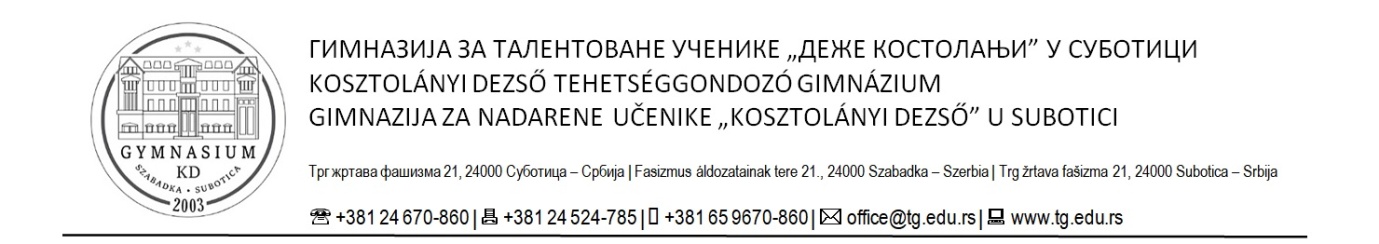 Дел. бр.:1007/2023-03Датум:15.09.2023.ГИМНАЗИЈА ЗА ТАЛЕНТОВАНЕ УЧЕНИКЕ “ДЕЖЕ КОСТОЛАЊИ”СУБОТИЦАГОДИШЊИ ПЛАН РАДА ЗА 2023/2024. ШКОЛСКУ ГОДИНУ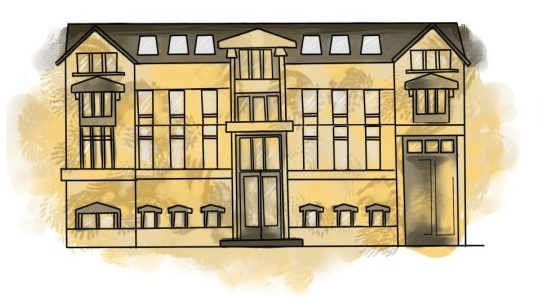 Суботица 2023. СептембарПОЛАЗНЕ ОСНОВЕ ЗА ИЗРАДУ ГОДИШЊЕГ ПЛАНА РАДАИзбор садржаја за израду Годишњег плана рада (ГПР) и одређивање смерница за школску 2023/2024. годину обављено је на основу:Закона, подзаконских и општих аката школе;Анализе постигнутих резултата и уочених слабости у протеклом периоду;Резултата самовредновања рада школе;Школског развојног плана и;Ресурса којима школа располаже.ПРАВНИ ОСНОВИЗакониЗакон о основама система образовања и васпитања ( „Сл. гласник РС“ бр. 72/09, 52/11 и 55/13);Закон о средњем образовању и васпитању („Сл. гласник РС“ бр. 55/2013)Закон о раду („Сл. гласник РС“ 24/05, 61/05, 54/09, 32/13и 75/14)Подзаконски актиПравилник о наставном плану и програму гимназије ("Сл. гласник СРС – Просветни гласник", бр. 5/90 и "Сл. гласник РС – Просветни гласник", бр. 3/91, 3/92, 17/93, 2/94, 2/95, 8/95, 23/97, 2/2002, 5/2003, 10/2003, 11/2004, 18/2004, 24/2004, 3/2005, 11/2005, 2/2006, 6/2006,12/2006, 17/06, 1/08, 8/08, 1/09, 10/09, 5/10, 7/11, 4/13, 14/13, 17/13, 18/13 и 5/14);Правилник о школском календару за средње школе са седиштем на територији Аутономне покрајине Војводине за школску 2016/2017. годину ("Службени лист АП Војводине", бр. 37/14 и 54/14-др. одлука)Уредба о организовању верске наставе и наставе алтернативног предмета у основној и средњој школи („Сл. гласник РС“ бр. 46/2001.);Посебан колективни уговор за запослене у основним и средњим школама и домовима ученика („Сл. гласник РС“ бр. 12/09и 67/11);Правилник о упису ученика у средњу школу ("Сл. гласник РС", 41/2014);Правилник о педагошкој норми свих облика образовно-васпитног рада наставника и стручних сарадника у средњој школи („Сл. гласник РС 1/92, 23/97, 2/00)Правилник о стручно-педагошком надзору („Сл. гласник РС“ 34/12)Правилник о ближим условима у погледу простора, опреме и наставних средстава за гимназију („Сл. гласник СРС – Просветни гласник“, бр. 5/90)Правилник о стандардима компетенција за професију наставника и њиховог професионалног развоја („Сл. гласник РС“ – Просветни гласник“, бр. 5/2011)Правилник о стандардима компетенција за директора установа образовања и васпитања („Сл. гласник РС“, бр. 38/2013)Правилник о оцењивању ученика у средњој школи („Сл. гласник РС“ 33/99 и 108/03)Правилник о евиденцији у средњој школи(„Сл. гласник РС“31/06, 51/06, 44/13 и 55/14)Правилник о стандардима квалитета рада установе („Сл. гласник РС“ 7/11 и 68/12)Правилник о ближим упутствима за утврђивање права на индивидуални образовни план, његову примену и вредновање („Сл. гласник РС“, бр. 76/10)Правилник о додатној образовној, здравственој и социјалној подршц и детету и ученику („Сл. гласник РС“, бр.63/10)Правилник о степену и врсти образовања наставника, стручних сарадника и помоћних наставника у гимназији („Сл. гласник СРС- Просветни гласник“ 15/13)Правилник о дозволи за рад наставника, васпитача и стручних сарадника(„Сл. гласник РС“ 22/05 и 51/08)Правилник о протоколу поступања у установи у одговору на насиље, злостављање и занемаривање („Сл. гласник РС“ 30/10)Правилик о дипломама за изузетан успех ученика у средњим школама („Сл. гласник РС“ 37/93)Правилник о сталном стручном усавршавању и стицању звања наставника, васпитача и стручних сарадника („Сл. гласник РС“ 13/2012и 31/12)Правилник о јавним исправама које издаје средња школа(„Сл. гласник РС“ 31/06, 51/06 и 44/13)Правилник о програму свих облика рада стручних сарадника („Сл. гласник РС – Просветни гласник“ 5/12)Правилник о цени услуга средње школе („Сл. гласник РС“ 35/93)Општи акти школеСтатут ГимназијеШколски програм	Развојни план ГимназијеПравилник о радуПравилник о организацији и систематизацији радних местаПравилник о организацији буџетског рачуноводстваПравилник о безбедности и здрављу на радуПравилник о заштити од пожараПравилник о мерама, начину и поступку заштите и безбедности ученикаПравилник о дисциплинској одговорности ученикаПравилник о избору ученика генерације, награђивању и похваљивању ученикаПравила понашања у школиПрограм заштите од насиља, злостављања и занемаривањаПравилник о ванредном школовањуПравилник о испитимаПравилник о кућном редуПословник о раду Школског одбораПословник о раду Наставничког већаПословник о раду Одељењског већаПословник о раду Стручног већаПословник о раду Педагошког колегијумаПословник о раду Савета родитељаПословник о раду Ученичког парламентаПравилник о вредновању сталног стручног усвршавања наставника и стручних сарадникаПравилник о планирању финансирања делатностиПравилник о дисциплинској и материјалној одговорности запосленихПравилник о дисциплинској одговорности ученикаПравилник о регулисању изостанака ученикаПравила рада одељењске заједницеЛична карта школе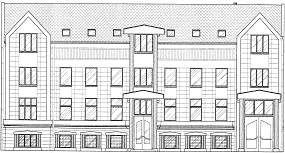 Историјат школеОснивање гимназије за талентоване ученике покренуо је Национални савет мађарске националне мањине 2002. године; у сарадњи са суботичком самоуправом израђен је план оснивања гимназије. План је 22. априла 2003. год. усвојила Скупштина АП Војводине.Наша гимназија је основана с циљем да обезбеди квалитетно образовање за ученике са простора Војводине који наставу похађају на мађарском наставном језику. Квалитетно образовање би им омогућило бољу проходност на факултете (лакше полагање пријемних испита), поред тога пружило би има добру основу за студирање страних језика. Наша гимназија конципирана је по узору на гимназије за талентоване ученике.Принципи и методе образовања и васпитања Гимназије су: квалитетна доградња на традиционалне методе учења без додатног оптерећења ученика;развијање продуктивног мишљења, а не учење ради репродуковања наученог;- примена, а не провера наученог;свестрана асоцијација, трагалаштво и каузалност, уместо деформисаног репродуковања стварности; образовање базирано на потребама и интересовању ученика као и на подстицању њихове иницијативе и међусобне сарадње;препознавање и решавање конкретних проблема; развијање критичког мишљења, уместо слепог прихватања понуђених чињеница;подстицање на промишљање о могућем, уместо пуког усвајања познатог;Од 2007/2008. школске године, поред постојеће струке, филолошка гимназија је отворила и једно одељење спортског смера (по наставном плану и програму за гимназије – општи смер). Од школске додине 2023/2024 у гимназији с еотворило 4 смера за ученике са посебним способностима. То су следећи смерови: ученици са посебним способностима за филолошке науке живи језици – енглескиученици са посебним способностима за филолошке науке живи језици – немачкиученици са посебним способностима за аудио-визуелне наукеученици са посебним способностима за спортСпецифичности рада Гимназија за талентоване ученике „Деже Костолањи“ је специјализована школа за обдарене ученике чији је задатак, уз опште, и филолошко образовање младих. Она омогућава својим ученицима да развијају интелектуалне капацитете и широка знања, чиме стижу хуманистичко образовање и општу културу. Циљ образовно-васпитног процеса школе је истинско просвећивање духа сваког појединачног младог човека – ученика, његово усвајање, разумевање и развој социјалних и моралних вредности демократски уређеног, хуманог и толерантног друштва, као и за уважавање плурализма мишљења у изградњи сопственог система вредности и вредносних ставова. Посебан циљ ове школе је одабирање, образовање и васпитавање даровитих ученика за изучавање филолошких наука и развијање језичких знања и умећа, функционалне писмености, критичког мишљења и стваралачких способности. Основне смернице програмирања васпитно-образовног рада у гимназији проистичу из Правилника о наставном плану и програму за обдарене ученике и Закона о основама система образовања и васпитања, општих законских и посебних стручних аката, као и сталних текућих иновирања и осавремењавања наставног процеса инвентивним пројектима стручног наставног особља ка сврсисходном и функционалном стицању знања и умећа. Општи циљеви Општи циљеви образовања у гимназији одређени су Законом о основама система образовања и васпитања, међу којима издвајамо следеће:  Квалитетно и свестрано образовање у складу са индивидуалним потребама и могућностима;  Опште образовање из свих области знања; развијање и подстицање способности креативног интердисциплинарног повезивања знања и вештина;  Подстицање истраживачког рада и критичког мишљења ради остваривања теоријских и практичних резултата;  Неговање духа толеранције и вредности усмерених ка чувању људских права;  Оспособљавање ученика за наставак образовања и успешно студирање на факултетима хуманистичко-друштвених наука и уметности, уметничким академијама, као и на другим високошколским установама;  Развијање свести о потреби и значају перманентног, доживотног образовања. Посебни циљеви Пружање најбољих стручних и педагошких услова мотивисаним и обдареним ученицима за проучавање мађарског језика и књижевности, као и за учење других живих језика;  Подстицање ученика на чување и богаћење сопствене културне баштине;  Пружање функционалног знања о културама и цивилизацијама;  Овладавање основама књижевнотеоријских, књижевнокритичких, књижевноестетичких, стилистичких, реторичких и других аспеката филологије;  Овладавање основама опште лингвистике у посебном наставном предмету, као и стицање умећа реализације разноврсних лингвистичких креативних пројеката;  Оспособљавање ученика да се активно служе са најмање два страна језика (енглески, француски, немачки, шпански), као и да у знатној мери савладају још један страни језик (језици у факултативној понуди); Оспособљавање ученика да науче класични језик (латински) и упознају античку културу као основу западноевропске традиције;  Богаћење говорне културе ученика у оквиру свих предмета и током свих часова и развијање њихових комуникативних компетенција;  Посебно ангажовање на неговању поетског сензибилитета ученика и њиховом самосталном креативном испољавању у областима литерарног стваралаштва, драмске и беседничке активности.Материјално-технички ресурсиПросториНастава је организована у једној смени, преподне од 7.30 до 14:15. У поподневним часовима се организују ваннаставне активности и разне секције. Школа располаже потребним наставним средствима за извођење наставе.Услови рада – кратки пресекНаша гимназија је добро опремљена средствима и опремом које захтева савремена настава. Све учионице опремљене су видео-пројекторима, компјутерима и директно су повезане на интернет мрежу. Намештај (клупе, столице, ормари, табле) је у добром стању – углавном је нов или скоро реновиран. Библиотечки фонд се редовно обнавља и прати захтеве наставе, интересовања ученика и потреба за стручним усавршавањем професора. Просторије су уредне и добро се одржавају. Ипак посебан проблем представља недостатак једне веће просторије која би омогућила већа окупљања ученика и професора (скупови, седнице Наставничког већа, академије, приредбе и сл.). Проширење зборнице је неопходно. Проширење школcке просторије остаје и даље један од наших развојних приоритета.Информатичко технолошка и мултимедијална опремаОпремљеност школе опремом и наставним средствима је у складу са Правилником о ближим условима у погледу простора, опреме и наставних средстава. Осим наставних средстава датих у наредном табеларном приказу, школа поседује и специфична наставна средства потребна за реализацију наставе појединих предмета.Планирани радови за школску 2023/2024. годину:Планирани радови и набавке прецизно су дефинисани Планом јавних набавки и Финансијским планом. Нови планови набавки саставиће се у децембру 2023. године. Имплементирани радови у школској 2023/2024. години:Набавка наставног материјала и намештаја по потребиТекуће поправке – поправка фасадеЕлекроинсталаицони радови у учионицамаНабавка техничке опремеПланиране набавке за 2023/2024. годиниНабавка наставног материјала и намештаја по потребиМање молерско-фарбарских радова у просторијама гимназија по потребиМодернизација техничке опремљености гимназијеКАДРОВСКИ УСЛОВИ РАДАОд 1. септембра 2023. године у школи  је било запослено укупно 61 особе, од којих је 40 особа запослено на неодређено време, 22 на одређено време. Кадровска структура:  49 особа је запослено у настави, а 12 особа ван наставе. У току претходне школске године 3 особе је било на породиљском одсуству:  Гуљаш Францишковић Леонора, Варга Бетина, Куњи Бетина. 1 кокегиница је на дуготрајном боловању због болести: Такач Борза Корнелија. Флуктуација запослених:Нови наставници у школској 2023-2024:Деме Аугуста, професорица математикеБартуш Ервин, професор веронауке, католички свештеникНађ Доминика, професорица сценске уметностиМарки Тибор, професор физичког васпитањаНЕНАСТАВНО ОСОБЉЕНАСТАВНО ОСОБЉЕПрофесори који немају одговарајућу стручну спремуПРИМАРНИ ЗАДАЦИ ЗА НАРЕДНУ ГОДИНУНа основу годишњег извештаја на крају школске 2023/2024. године и на основу резултата самовредновања, у наредној школској години треба урадити следеће:Ојачати педагошку компетенцију наставника, примену савремених метода и облика рада;Наставити са информатичким описмењавањем наставника и применом информационих технологија у настави;Побољшати међуљудске односе и културу понашања у школи и ван ње;Подстицати и развијати социјалне вештине ученика – конструктивно решавање проблема, толерантно понашање, ненасилна комуникација, солидарност, развијање другарства;Подстицати и развијати демократски духа, осећање припадности колективу и позитивни става ученика према школи;Пружати помоћ и подршку ученицима при избору даљег образовања, или при избору будуће професије, пружање савета (саветодавна улога) онима који траже посао после завршетка гимназије;Реализовати најмање по једно угледно предавање по наставнику;Наставити са опремањем кабинета;Подићи квалитет наставе на виши ниво подстицањем ученичке активности на часу и увођењем активне наставе наспрам традиционалне;Смањити број изостанака ученика уз ангажовање родитеља и локалне средине;Унапредити сарадњу са родитељима (боља информисаност, едукација);Усмерити и подстицати усавршавање наставника у струци, напредовање наставника у струци и припрему за полагање испита за лиценцу;Посебну пажњу посветити организацији слободних активности, такмичења ученика и селекцији и припремама ученика за такмичења вишег ранга;Побољшати квалитет допунске наставе Полазишта планирања – ,,СВОТ“ Анализа рада школеОРГАНИЗАЦИЈА ОБРАЗОВНО-ВАСПИТНОГ РАДА ШКОЛЕБРОЈ УЧЕНИКА НА ПОЧЕТКУ ШК. 2023/24. ГОДИНЕУченици по одељењимаДИНАМИКА НАСТАВНОГ ДАНАОРГАНИЗАЦИЈА ОБРАЗОВНО-ВАСПИТНОГ РАДА ШКОЛЕ У РЕДОВНИМ УСЛОВИМАНастава се организује само пре подне од 7.30 до 14.15. У поподневним сатима се организују наставни активности. Током поподневнева се организују ваннаставни активности.ШКОЛСКИ КАЛЕНДАР ЗА СРЕДЊЕ ШКОЛE ЗА ШКОЛСКУ 2023/24. ГОДИНУНа основу члана 28. став 6. Закона о основама система образовања и васпитања („Службени гласник РС”, бр. 88/17, 27/18 – др. закон, 10/19, 6/20 и 129/21),Министар без портфеља, који на основу Одлуке председника Владе 01 број 035-00-9/2023 од 30. маја 2023. године, објављене у „Службеном гласнику РС”, број 44/23, врши овлашћења министра просвете, доносиПРАВИЛНИКo календару образовно-васпитног рада средњих школа за школску 2023/2024. годинуЧлан 1.Овим правилником утврђује се календар за остваривање обавезних облика образовно-васпитног рада (теоријска настава, практична настава и вежбе) и школског распуста у гимназији, уметничкој и стручној школи, за школску 2023/2024. годину.Члан 2.Остали обавезни и факултативни облици образовно-васпитног рада, утврђени планом и програмом наставе и учења, односно наставним планом и програмом за гимназије, уметничке и стручне школе, планирају се годишњим планом рада школе.Члан 3.Обавезне облике образовно-васпитног рада из члана 1. овог правилника средње школе остварују на годишњем нивоу, и то:1) у гимназији:– у I, II и III разреду у 37 петодневних наставних седмица, односно 185 наставних дана;– у IV разреду у 33 петодневних наставних седмица, односно 165 наставних дана.У случају када због угрожености безбедности и здравља ученика и запослених није могуће да гимназије остваре обавезне облике образовно-васпитног рада у пуном броју наставних седмица и наставних дана на годишњем нивоу, могуће је одступање у броју до 5% од утврђеног броја петодневних наставних седмица, односно наставних дана.У оквиру 37, односно 33 петодневних наставних седмица, гимназија је у обавези да годишњим планом рада равномерно распореди дане у седмици, изузев у случају када због угрожености безбедности и здравља ученика и запослених није могуће да дани у седмици, који су утврђени годишњим планом рада, буду равномерно распоређени.2) у стручној школи:– у I и II разреду трогодишњег и I, II и III разреду четворогодишњег образовања у 37 петодневних наставних седмица, односно 185 наставних дана;– у III разреду трогодишњег и IV разреду четворогодишњег образовања у 34 петодневних наставних седмица, односно 170 наставних дана.У случају када због угрожености безбедности и здравља ученика и запослених није могуће да стручне школе остваре обавезне облике образовно-васпитног рада у пуном броју наставних седмица и наставних дана на годишњем нивоу, могуће је одступање у броју до 5% од утврђеног броја петодневних наставних седмица, односно наставних дана.У оквиру 37, односно 34 петодневних наставних седмица, стручна школа је у обавези да годишњим планом рада равномерно распореди дане у седмици, изузев у случају када због угрожености безбедности и здравља ученика и запослених није могуће да дани у седмици, који су утврђени годишњим планом рада, буду равномерно распоређени.У четвртак, 7. новембра 2023. године, настава се у свим школама изводи према распореду часова од четвртка.Члан 4.План и програм наставе и учења, односно наставни план и програм за уметничке школе у I, II, III и IV разреду остварује се према годишњем плану рада школе у петодневним или шестодневним наставним седмицама, у складу са законом.Члан 5.Настава и други облици образовно-васпитног рада остварују се у два полугодишта.Прво полугодиште почиње у петак, 1. септембра 2023. године, а завршава се у петак, 29. децембра 2023. године.Друго полугодиште почиње у понедељак, 22. јануара 2024. године, a завршава се у петак, 21. јуна 2024. године.Друго полугодиште за ученике IV разреда гимназије завршава се у петак, 24. маја 2024. године, а за ученике III разреда трогодишњег и IV разреда четворогодишњег образовања стручних школа у петак, 31. маја 2024. године.Друго полугодиште за ученике I и II разреда трогодишњег, односно I, II и III разреда четворогодишњег образовања стручних школа, за које је планом и програмом наставе и учења, односно наставним планом и програмом прописана реализација професионалне праксе према индивидуалном плану реализације ове праксе за сваког ученика, завршава се најкасније у четвртак, 15. августа 2024. године.Члан 6.У току школске године ученици имају јесењи, зимски, пролећни и летњи распуст.Јесењи распуст почиње у среду, 8. новембра 2023. године, а завршава се у петак, 10. новембра 2023. године.Зимски распуст почиње у понедељак, 1. јануара 2024. године, а завршава се у петак, 19. јануара 2024. године.Пролећни распуст почиње у понедељак, 29. априла 2024. године, а завршава се у понедељак, 6. маја 2024. године.За ученике I, II и III разреда гимназије и четворогодишњих средњих стручних школа и ученике I и II разреда трогодишњих средњих стручних школа, летњи распуст почиње у понедељак, 24. јуна 2024. године, а завршава се у петак, 30. августа 2024. године.За ученике IV разреда гимназије, IV разреда четворогодишњих и III разреда трогодишњих средњих стручних школа, летњи распуст почиње по завршетку матурског/завршног испита, а завршава се у петак, 30. августа 2024. године.Члан 7.У школи се празнују државни и верски празници, у складу са Законом о државним и другим празницима у Републици Србији („Службени гласник РС”, бр. 43/01, 101/07 и 92/11).У школи се празнују и:1) 21. октобар 2023. године, као Дан сећања на српске жртве у Другом светском рату;2) 27. јануар 2024. године, Свети Сава – Дан духовности, школска слава;3) 22. април 2024. године, као Дан сећања на жртве холокауста, геноцида и других жртава фашизма у Другом светском рату;4) 9. мај 2024. године, као Дан победе;5) 28. јун 2024. године, Видовдан – спомен на Косовску битку.Свети Сава и Видовдан се празнују радно, без одржавања наставе, а Дан сећања на српске жртве у Другом светском рату, Дан сећања на жртве холокауста, геноцида и других жртава фашизма у Другом светском рату и Дан победе су наставни дани, изузев кад падају у дане када школа и иначе не ради.У школи се обележавају и:1) 8. новембар 2023. године, као Дан просветних радника;2) 21. фебруар 2024. године, као Међународни дан матерњег језика;3) 10. април 2024. године, као дан сећања на Доситеја Обрадовића, великог српског просветитеља и првог српског министра просвете.Члан 8.Ученици и запослени у школи имају право да не похађају наставу, односно да не раде у дане следећих верских празника, и то:1) православци – на први дан крсне славе;2) припадници исламске заједнице ‒ 10. априла 2024. године, на први дан Рамазанског бајрама и 16. јуна 2024. године, на први дан Курбанског бајрама;3) припадници јеврејске заједнице – 25. септембра 2023. године, на први дан Јом Кипура;4) припадници верских заједница које обележавају верске празнике по грегоријанском календару – 25. децембра 2023. године, на први дан Божића;5) припадници верских заједница које обележавају верске празнике по јулијанском календару – 7. јануара 2024. године, на први дан Божића;6) припадници верских заједница које обележавају дане васкршњих празника по грегоријанском и јулијанском календару – почев од Великог петка, закључно са другим даном Васкрса (католици – од 29. марта до 1. априла 2024. године; православци од 3. до 6. маја 2024. године).Члан 9.Годишњим планом рада школа ће утврдити остваривање екскурзије и време када ће надокнадити наставне дане у којима су се остваривале екскурзије.Ако је Дан школе наставни дан према календару, школа ће тај дан надокнадити на начин који утврди годишњим планом рада.                                                                          Члан 10.Време саопштавања успеха ученика и подела ђачких књижица на крају првог полугодишта, школа утврђује годишњим планом рада, у складу са овим правилником.Време поделе сведочанстава, полагање завршног испита на крају трогодишњег образовања и матурског испита на крају четворогодишњег образовања, као и време поделе диплома, школа утврђује годишњим планом рада, у складу са овим правилником.Члан 11.Пријављивање за полагање пријемних испита обавиће се од 16–22. априла 2024. године, и то:1) од уторка, 16. априла до петка, 19. априла 2024. године, електронским путем преко портала Моја средња школа;2) у петак, 19. априла и понедељак, 22. априла 2024. године, непосредно у матичним основним школама и непосредно у средњим школама у којима је организовано полагање пријемних испита.Пријемни испити за упис ученика у средње школе за школску 2024/2025. годину биће организовани у периоду од 10–19. маја 2024. године, и то за упис у:– средње музичке школе;– средње балетске школе;– уметничке школе ликовне области и на образовне профиле у области уметности;– одељења за ученике са посебним способностима за математику;– одељења ученика са посебним способностима за физику;– одељења ученика са посебним способностима за рачунарство и информатику;– одељења ученика са посебним способностима за сценску и аудио-визуелну уметност;– одељења ученика са посебним способностима за географију и историју;– одељења ученика са посебним способностима за биологију и хемију;– одељења за ученике са посебним способностима за филолошке науке (испит из српског/матерњег језика и књижевности и испит из страног језика);– средње школе у којима се део наставе одвија на страном језику.Пријем спортске документације за кандидате за упис у одељења за ученике са посебним способностима за спорт одржаће се у суботу, 8. јуна и понедељак, 10. јуна 2024. године.Члан 12.Табеларни преглед календара образовно-васпитног рада средњих школа за школску 2023/2024. годину одштампан је уз овај правилник и чини његов саставни део.Члан 13.Овај правилник ступа на снагу осмог дана од дана објављивања у „Службеном гласнику Републике Србије – Просветном гласнику”.Број 110-00-97/2023-03У Београду, 14. јуна 2023. годинеМинистар,Ђорђе Милићевић, с.р.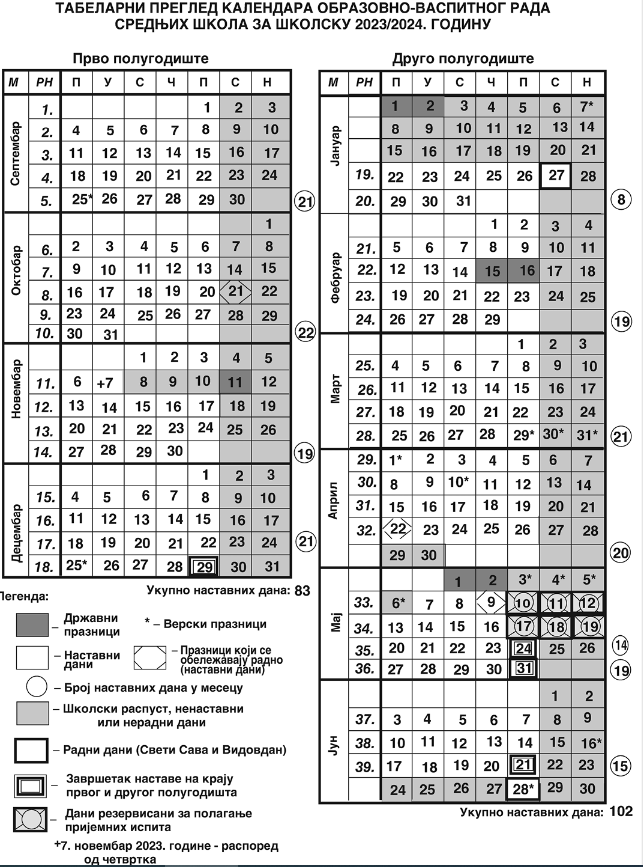 ОРГАНИЗАЦИЈА ОБРАЗОВНО-ВАСПИТНОГ РАДА ШКОЛЕ У ОТЕЖАНИМ УСЛОВИМАРаспоред учионицеУколико се епидемиолошка ситуација погоршава, школа има могућност да организује наставу са елементима комбинованог модела или само на даљину. ВРЕМЕ МАТУРСКИХ ИСПИТАТАБЕЛА ЗНАЧАЈНИХ АКТИВНОСТИСвака планирана активност се реализује у зависности епидемиолошке ситуације.СТРАНИ ЈЕЗИЦИУшколској 2023/24. години изучаваће се следећи страни језици:ОБАВЕЗНИ СТРАНИ ЈЕЗИКенглески језикнемачки ИЗБОРНИ СТРАНИ ЈЕЗИКфранцускишпански језикИЗБОРНИ ПРЕДМЕТИ У ШКОЛСКОЈ 2023/24. ГОДИНИБрој ученика по одељењима и разредима који похађају грађанско васпитање или верску наставу од 1. до 4. разреда:40-ЧАСОВНА РАДНА НЕДЕЉА Планови слободних активностиУПРАВНИ, РУКОВОДЕЋИ И САВЕТОДАВНИ ОРГАНИ ШКОЛЕНаставничко веће чине сви наставници и стручни сарадници.Педагошки колегијум чине руководиоци стручних већа, руководиоци актива за школско развојно планирање и развој школског програма, ПП служба и директор: Колегијумом руководи и координира директор школе. Педагошки колегијум координира радом свих стручних тела у школи.Стручна већа за области предмета чине наставници који изводе наставу из групе сродних предмета. То су:Историја (наставници историје); руководилац: Рођа АнитаМађарски језик и књижевност (наставници мађарског језика, књижевности, реторике, у увода у лингвистику), руководилац: Толнаи Варга ПирошкаЕнглески језик и књижевност (наставници енглеског језика, и професорка предмета основи превођења), руководилац: Дукаи Куњи СузанаНемачки језик и књижевност (наставници немачког језика, руководилац: Кохајда ГизелаМатематика, природне науке (наставнициматематике, физике, биологије, хемијеи географије); руководилац: Копас ТамашСтручни актив за развој школског програма: координар је Толнаи Варга ПирошкаСтручни актив за развојно планирање: координар је Кохајда ГизелаТим за заштиту деце од насиља, злостављања и занемаривања: координатор је Пишћак Моника Тим за самовредновање: координатор је Пишћак МоникаОдељењско веће сачињавају наставници који изводе наставу у одређеномо дељењу.Орган управљања школе је Школски одбор.Савет родитеља школе је саветодавно тело.Школом руководи директор школе.ПЛАНОВИ СТРУЧНИХ ОРГАНА ШКОЛЕПлан рада Наставничког већаПлан рада Педагошког колегијумаОсновни задаци Педагошког колегијума су праћење реализације образовн-оваспитног рада у текућој школској години, координација рада стручних већа и актива:учешће у припреми и изради школског програма и других докумената школепраћење реализације Школског развојног планаплан стручног усавршавања наставникапредлог мера за унапређивање рада наставника и стручних сарадникаопремање кабинета наставним средствимаактивни радна побољшању успеха и дисциплине ученикадруга текућа питања у оквиру образовно-васпитног радаПлан рада одељењских већаПЛАН РАДА РУКОДОВЕЋИХ ОРГАНАПлан рада директораОсим послова утврђених законом и статутом установе, директор: Nagy Tibor1) планира и организује остваривање програма образовања и васпитања и свих активности установе; 2) стара се о осигурању квалитета, самовредновању, остваривању стандарда постигнућа и унапређивању образовно-васпитног рада; 3) стара се о остваривању развојног плана установе; 4) одлучује о коришћењу средстава утврђених финансијским планом и одговара за одобравање и наменско коришћење тих средстава, у складу са законом; 5) сарађује са органима јединице локалне самоуправе, организацијама и удружењима; 6) организује и врши педагошко-инструктивни увиди, прати квалитет образовно-васпитног рада и педагошке праксе и предузима мере за унапређивање и усавршавање рада наставника и стручног сарадника; 7) планира и прати стручно усавршавање и спроводи поступак за стицање звања наставника и стручног сарадника; 8) предузима мере у случајевима повреда забрана недоличног понашања запосленог као и ученика и његовог негативног утицаја на остала лица у школи; 9) предузима мере ради извршавања налога просветног инспектора и просветног саветника, као и других инспекцијских органа; 10) стара се о благовременом и тачном уносу и одржавању ажурности базе подата као установи у оквиру јединственог информационог система просвете; 11) стара се о благовременом објавлјивању и обавештавању запослених, ученика и родителја односно старателја, стручних органа и органа управлјања освим питањима од интереса за рад установе и ових органа; 12) сазива и руководи седницама васпитно-образовног, наставничког, односно педагошког већа, без права одлучивања; 13) образује стручна тела и тимове, усмерава и усклађује рад стручних органа у установи; 14) сарађује са родителјима, односн о старателјима деце и ученика; 15) подноси извештаје освом раду и раду установе органу управлјања, најмање два пута годишње; 16) доноси општи акт о организацији и систематизацији послова; 17) одлучује о правима, обавезама и одговорностима ученика и запослених, у складу са овим и посебним законом. Оперативни план рада директора школеМесец	Садржај рада	                                                                              Носиоци реализације8.	Израда Годишњег плана рада школе	                                                  Директор                                                                                                                                    Психолог                                                                                                                                    Наставници	Израда Годишњег извештаја о раду школе		Израда Годишњег извештаја о раду директора		Организације рада школе		Израда годишњег плана рада директора	9.	Израда 40-часовне радне неделје	                                                                 Директор                                                                                                                                        Секретар                                                                                                                                        Наставници            Носиоци програма                                                                                                                                        Стручна већа                                                                                                                                        Рачуноводство 	Увид у педагошку документацију		Обилазак часова редовне наставе		Припрема за реализацију посебних програма		Организација екскурзија		Учешће у раду Школског одбора и Савета родителја		Израда уговора о стицању 		Праћење рада библиотеке		Финансијска ситуација и пословања школе		Израда плана набавке потребних наставних средстава		Праћење радаТима за заштиту деце	10.	Увиду месечне и годишње планова рада	                                                     Директор                                                                                                                                         Наставници                                                                                                                                         Руководиоци већа	Координација рада Педагошког колегијума		Финансијска ситуација и пословања школе		Праћење рада стручних и оделјењских већа		Обилазак часова допунске, додатне наставе и часова оделјењског старешине		Обилазак наставе са цилјем увида у оцењивање ученика		Финансијска ситуација и пословања школе		Праћење рада Тима за заштиту деце	11.	Праћење сарадње наставника са родителјима (родителјски састанци)	             Директор                                                                                                                                              Наставници                                                                                                                                               Секретар                                                                                                                                              Рачуноводство                                                                                                                                              Психолог	Праћење реализације Школског развојног плана		Обилазак часова редовне наставе		Педагошко инструктивни рад са наставницима		Праћење рада комисија и задужења                                                                  Наставничко гвећа		Финансијска ситуација и пословања школе		Праћење рада Тима за заштиту деце		Учешће у раду Школског одбора и Савета родителја	12.	Праћење посебних програма	                                                                     ДиректорНаставници 	Праћење рада ученичких организација		Праћење реализације ШРП-а		Обилазак часова 		Анализа успеха и дисциплине ученика на првом полугодишту и реализације наставних садржаја		Финансијска ситуација и пословања школе		Праћење рада Тима за заштиту деце	1-2.	Увид у педагошку документацију	                                                                              Директор Тим за самовредновањеОделјењска већаСтручна већа                                                                                                                                                   Психолог                                                                                                                                                    Наставници                                                                                                                                                  Родителји                                                                                                                                                   Рачуноводство                                                                                                                                                 Секретар	Израда извештаја о раду у 1.  полугодишту		Праћење самовредновања рада школе		Праћење реализације ШРП-а		Организација прославе школске славе Свети Сава		Учешће у раду стручних органа		Финансијска ситуација и пословања школе (увид у израду завршног рачуна)		Праћење рада Тима за заштиту деце		Учешће у раду Школског одбора и Савета родителја	3.	Обилазак наставе праћење оцењивања ученика	                                                 Директор                                                                                                                                               Наставници                                                                                                                                               Рачуноводство                                                                                                                                               Секретар                                                                                                                                               Стручни тим	Праћење и организација такмичења ученика из различитих наставних области		Сарадња са Школском  одбором и Саветом родителја		Финансијска ситуација и пословања школе		Праћење рада Тима за заштиту деце		Организација обележавања Дана школе	4.	Анализа резултата на трећем класификационом периоду	                                    Директор                                                                                                                                                          Психолог                                                                                                                                                         Наставници                                                                                                                                                     Руководиоци већа                                                                                                                                                      Рачуноводство                                                                                                                                                      Секретар                                                                                                                                          Тим за самовредновање	Праћење реализације ШРП-а		Праћење оцењивања ученика		Организација и праћење такмичења ученика из различитих области		Сарадња са Домом здравлја и праћење психофизичког стања ученика		Финансијска ситуација и пословања школе		Праћење рада Тима за заштиту деце		Учешће у раду Школског одбора и Савета родителја		Праћење реализације професионалне оријентације ученика		Праћење самовредновања рада школе	5.	Обилазак часова                                      	Директор                                                                                  Психолог                                                                                Наставници            Оделјењска већа	Праћење реализације Школског програма		Припрема за организовање матуре		Финансијска ситуација и пословања школе		Праћење рада Тима за заштиту деце	6-7.	Анализа успеха и дисциплине ученика	                                                    Директор                                                                                                                                 Психолог                                                                                                                                Руководиоци већа                                                                                                                               РачуноводствоСекретар 	Припрема за израду Годишњег плана рада школе		Предлог организације рада школе		Организација прославе матуре		Организација полагања матуре		Анализа резултата рада на крају школске године		Праћење реализације ШРП-а		Учешће ураду стручних органа		Финансијска ситуација и пословања школе		Распоређивање секција наставницима		Праћење рада Тима за заштиту деце		Учешће у раду Школског одбора и Савета родителја	ПЛАН РАДА УПРАВНИХ ОРГАНАПлан рада школског одбораЧланови:Локална самоуправа, Професори, Родитељи, Ученици из ученичког парламентаОрган управљања установе: доноси статут, правила понашања у установи и друге опште акте и даје сагласност на акт о организацијии систематизацији послова; доноси школски програм (удаљем тексту: програм образовања и васпитања), развојни план, годишњи план рада, усваја извештаје о њиховом остваривању, вредновању и самовредновању; утврђује предлог финансијског плана за припрему буџета Републике Србије; доноси финансијски план установе, у складу са законом; усваја извештај о пословању, годишњи обрачуни извештај о извођењу екскурзија расписује конкурс и бира директора; разматра поштовање општих принципа, остваривање циљева образовања и васпитања и стандард постигнућа и предузима мере за побољшање услова рада и остваривање образовно-васпитног рада; доноси план стручног усавршавања; одлучује по жалби, односно приговоруна решење директора; обавља и друге послове у складу са законом, актом о оснивању и статутом.Оперативни план рада Школског одбора за 2023/2024. годинуПЛАН РАДА САВЕТОДАВНИХ ОРГАНАПлан рада савета родитељаЧланови Савета родитеља:Задаци Савета родитеља:предлаже представнике родитеља деце, односн о ученика у орган управљања; предлаже свог представника у стручни актив за развојно планирање и удруге тимове установе; предлаже мере за осигурање квалитета и унапређивање образовно-васпитног рада; учествује у поступку предлагања изборних предмета и у поступку избора уџбеника; разматра предлог програма образовања и васпитања, развојног плана, годишњег плана рада, извештаје о њиховом остваривању, вредновању и о самовредновању; разматра намену коришћења средстава од донација предлаже органу управљања намену коришћења средстава; разматра и прати услове за рад установе, услове за одрастање и учење, безбедности заштиту деце иученика; учествује у поступку прописивања мера даје сагласност на програм и организовање екскурзијеразматра и друга питања утврђе на статутом. Савет родитеља своје предлоге, питања и ставове упућује органу управљања, директору истручним органима установе.Оперативни план рада Савета родитеља за 2023/24. годинуПЛАН РАДА СТРУЧНИХ САРАДНИКАПлан рада секретараПлан рада психолога, стручног сарадникаПсихолог школе: Пишћак Моника План рада библиотека за сколску год. 2023/2024 годинеБиблиотекар: Бичкеи Габриела8. септембар 2023.ОСТАЛА ЗАДУЖЕЊАПлан рада са талентованим и надареним ученицимаТалентованим и надареним ученицима сматрају се ученици који постижу изузетне резултате или показују интересовање за продубљивање знања из одређеног предмета. Такође, подразумева и надпросечну компетентност у једном или више подручја људских способности/склоности. Може бити: интелектуална, креативна, сензомоторна, итд. Талентоване особе постижу надпросечна постигнућа у једној или више подручја људских активности. Таленат може бити: академски, технички, уметнички, социјални, пословни, итд. Такви ученици учествују на такмичењима из различитих области. Рад са талентованим и надареним ученицима врши се преко додатне наставе, с једне стране и уз сарадњу школе са Центром за таленте, са друге стране. У складу са тим, потребно је у току целе школске године вршити појачан рад у оквиру додатне наставе са надареном децом. Годишњи програм рада је приказан у табели.ПЛАНОВИ РАДА СТРУЧНИХ АКТИВА/ВЕЋАПредседници стручних актива:Стручни активрофесора за енглески језик: Дукаи Куњи СузанаСтручни активрофесора за немачки језик: Кохајда ГизелаСтручни активрофесора за мађарски језик и књижевност: Толнаио Варга ПирошкаСтручни активрофесора за србски као нематерњи језик: Догнар АлександарСтручни активрофесора из групе редмета природних наука: Копас ТамашСтручни активрофесора за историју: Рожа АнитаСтручни активрофесора за физичко васпитање: Нађ ЧабаПЛАН РАДА СТРУЧНОГ АКТИВА ПРОФЕСОРА ЗА ЕНГЛЕСКИ ЈЕЗИК ЗА ШКОЛСКУ 2023/2024. ГОДИНУНа основу Закона о основама система образовања и васпитања, члан 65. и Статута школе чланови 43., 44. и 45. као и Календара значајних активности Школе у 2023/2024. години, Стручни актив за енгелски језик Школе доноси свој следећи план активности за школску 2023/2024. годину:Поред горе наведених активности, сваки поједини члан Актива ће пажљиво пратити конкурсе у којима би наши ученици могли учествовати, пројекте, новине у методама наставе, семинаре, новости у вези уџбеника и остале теме од виталног значаја за Школу у целини, и о томе извештавати Актив.
31. 08. 2023. у СуботициПрисутни: 
ПЛАН РАДА СТРУЧНОГ АКТИВА ПРОФЕСОРА ЗА НЕМАЧКИ ЈЕЗИК ЗА ШКОЛСКУ 2023/2024. ГОДИНУСуботица, 30.06.2023.ПЛАН РАДА СТРУЧНОГ АКТИВА СРПСКОГ КАО НЕМАТЕРЊЕГ ЈЕЗИКА ЗА ШКОЛСКУ 2023/2024.ГОДИ                                                                                                                                                   Руководилац актива, Александар Догнар                                                                            ___________________________________ПЛАН РАДА СТРУЧНОГ АКТИВА ПРОФЕСОРА ИЗ ГРУПЕ ПРЕДМЕТА ПРИРОДНИХ НАУКА ЗА ШКОЛСКУ 2023/2024. ГОДИНУДатум: 27.06.2023.ГОДИШЊИ ПЛАН РАДА СТРУЧНОГ  АКТИВА ПРОФЕСОРА ЗА МАЂАРСКИ ЈЕЗИК И КЊИЖЕВОСТ 2023/2024  На основу Закона о основама система образовања и васпитања, члан 65. И Статута школе чланови 43., 44. и 45. као и Календара значајних активности Школе у 2023/2024  години, Стручни актив за мађарски језик и књижевност школе доноси следећи план активности за школску 2023/2024  годину:Поред горе наведених активности, сваки поједини члан Актива ће пажљиво пратити конкурсе на којима би наши ученици могли учествовати. Припрема ученика на такмичења ће се одвијати у школи, а по потреби и онлајн (консултације).Присутни:Берењи ЗитаБичкеи Габиела Хереди КарољКираљ НоемиПаћерек РекаТолнаи Варга ПирошкаВарга АникоТолнаи Варга Пирошкапредседник активаСуботица, 29.6.2023ГОДИШЊИ ПЛАН РАДА СТРУЧНОГ  АКТИВА ПРОФЕСОРА ЗА ФИЗИЧКО ВАСПИТАЊЕ 2023/2024.  Чланови стручног већа:Халер БетинаГодањи МариаВујић НевенаWил АгнесНађ ЧабаКуњи БетинаАктивности:Август 2023- 1. Састанак стручног већа– Израда школских планова.- Усклађивање критеријума оцењивања на основу претходне школске године.- Подела секцијаСептембар 2023- Подела спортских такмичења – вође екипа- Спортски дан- Избор спортских секција за ученикеНовембар 2023- 2. састанак стручног већа- Усклађивање критеријума оцењивањаДецембар 2023- Посете клизалишту- Организација скијања за ученике школеФебруар 2024- Посете килизалиштуМарт 2024- Дан школе, организација спортских активности- Организација излета – пешачке туре за ученике.Април 2024- 3. састанак стручног већа- Усклађивање плана рада и критеријума оцењивања- Организација посете базенуМај 2024- Дан изазоваЈун 2024- Рекапитулација резултата на такмичењима- Преглед и евалуација оцена и плановаПЛАНОВИ РАДА СТРУЧНИХ ТИМОВАПЛАН РАДА СТРУЧНОГ АКТИВА ЗА РАЗВОЈ ШКОЛСКОГ ПРОГРАМАБођа тима: Кохајда Гизела - професорица немачког језикаЧланови тима:Нађ Тибор – директор школеПишћак Моника– психологДогнар Александар - професор српског језика и књижевностиСалаш Тимеа – професорица енглеског језикаСабо Хунор – професор историјеКопас Тамаш – професор математикеПЛАН РАДА СТРУЧНОГ АКТИВА ЗА ШКОЛСКО РАЗВОЈНО ПЛАНИРАЊЕБођа тима: Фараго Силвиа – професорица биологијеЧланови тима:Нaђ Тибор – директор школеПишћак Моника– психологТолнаи Барга Пирошка – професорица мађарског језика и књиђевностиДогнар Александар - професор српског језика и књижевностиШтаус Золтан – професор информатике и рачунарстваСавет родитељаУченички парламент Јединица локалне самоуправеУ школском развојном плану за периодод 2020-2025. детаљно су наведене листе активности, начинр еализације и евалуације, као ин одговорне особе за сваку одабран уобласт. Чланови Школског развојног тима током ове школске године бавиће се и следећим активностима:ТИМ ЗА ЗАШТИТУ УЧЕНИКА ОД НАСИЉА, ЗЛОСТАВЉАЊА, ЗАНЕМАРИВАЊА И ДИСКРИМИНАЦИЈЕБођа тима: Пишчак Моника - психологЧланови тима:Бурнаћ Гордана - професорица географије, председник ТимаАпро Лидија - професорица немачког језикаНађ Тибор - директор школеДогнар Александар - професор српског језика и књижевности, председник школског одбораСавет родитељаУченички парламент ПЛАН РАДА ТИМА ЗА САМОВРЕДНОВАЊЕ ШКОЛЕБођа тима: Пишћак Моника, психологЧланови тима:Нађ Тибор – директор школеТакач Рајмунд– професор социологијеШинкович Бела –професор информатикеШерфезе Река – професорица енглеског језикаБурнаћ Гордана - професорица географијеСавет родитељаУченички парламент ПЛАН РАДА ТИМА ЗА ИНКЛУЗИВНО ОБРАЗОВАЊЕБођа тима: Пишћак Моника - психологЧланови тима:Нађ Тибор – директор школеБерењи Зита – професорица мађарског језика и књижевностиСич Гергељ – професор музичке културеБерењи Акош – професор енглеског језикаФремонд Моника - професорица немачког језикаХереди Карољ - професор мађарског језика и књижевностиДогнар Александар - професор српског језика и књижевностиФранцишковић Леонора - професорица енглеског језикаШипош Терек Чила - професорица немачког језикаФараго Силвиа – професорица биологијеКањо Ервин – професор ликовне кутуреТакач Борза Корнелија – професорица социологијеТИМ ЗА ПРОФЕСИОНАЛНИ РАЗВОЈБођа тима: Дукаи Куњи Сузана – професорица енглеског језикаЧланови тима:Штаус Золтан – професор информатике и рачунарстваМоника Пишћак - психологПрофесионални развој (стручно усавршавања) наставника подразумева праћење и усвајање савремених достигнућа у струци истицање знања из области педагогије, психологије, дидактике и методике у циљу унапређења образовно- васпитног рада, развоја личности ученика и припремана ставника за полагање  испита за лиценцу.Приоритетне области стручног усавршавања наставника које треба развијати у наредној школској години односи ће се на: превенцију насиља, злостављања и занемаривања као и превенцију дискриминације; развој комуникацијских вештина и јачање професионалних капацитета; стицање знања из области методике и дидактике, информатике као и педагогије и психологије; развој компетенција за наставну област, предмети методику наставе, компетенција за подршку развоју личности ученика, и комуникацију и сарадњу.Стручно усавршавање наставника остварује се у установи и ван установе.Основни правци стручног усавршавања наставника (у установи) у наредном период односиће се на: извођење и праћење угледних часова са дискусијом и анализом; излагање насастанцим стручних органа и тела; приказ приручника, књига, стручне литературе; покретање, иницирање и вођење различитих активности; реализацију стручних предавања, пројеката образовно-васпитног карактера.Основни правци стручног усавршавања наставника (ван установе) унаредном период односи ће се на: похађање различитих стручних семинара, семинара о превенцији насиља, злостављања и занемаривања, развоју комуникацијских вештина, саветодавном раду са децом и родитељима, о раду са даровитим ученицима; учешће на стручним скуповима, конференцијама, програмима, и пројектима акредитованим од стране Завода за унапређивање образовања и васпитања, као и стручну едукацију. Посебна пажња у стручном усавршавању посвети ће се приправницима и њиховој припреми за полагање испита за лиценцу. У школи ће се обављати увођење  приправника у посао, од стране педагошко-психолошке службе и ментора, кроз посете часовима, саветодавни рад и упућивање на стручну литературу. Приправници који ће бити укључени у овај програм у овој школској години су:.ТИМ ЗА ОБЕЗБЕЂИВАЊЕ КВАЛИТЕТА И РАЗВОЈ УСТАНОВЕБођа тима: Толнаи Варга ПирошкаЧланови тима:Нађ Тибор, директор школеПишћак Моника, школеШтаус Золтан, професор информатикеСалаш Тимеа, професорица енглеског језикаСавет родитељаУченички парламентТим за обезбеђивање квалитета и развој установе стара се о обезбеђивању и унапређивању квалитета образовно-васпитног рада установе, прати оставривање школског програма, стара се о оставривању циљева и стандарда постигнућа, развоју компетенција, вреднује резултате рада наставника и стручног сарадника, прати и утврђује резуилтате рада ученика.ПЛАН РАДА ТИМА ЗА РАЗВОЈ МЕЂУПРЕДМЕТНИХ КОМПЕТЕНЦИЈА И ПРЕДУЗЕТНИШТВА ЗА ШКОЛСКУ 2023/2024. ГОДИНУБођа тима: Хереди Карољ, професор мађарског језика и књижевностиЧланови тима:Пишћак Моника, психологСалаш Тимеа, професорица енглеског језикаМеђупредметне компетенције заснивају се на кључним компетенцијама , развијају се кроз наставу свих  предмета и обезбеђују  ученицима успешно сналажење у животу и раду.  Оне представљају значајан корак ка разумевању градива и примени наученог, а одговорност за њихово развијање носе сви наставници и сви школски предмети. С тим у вези, развијањем ових компетенција, доприноси се интелектуалном и емотивном сазревању ученика, што касније  резултира бољим сналажењем у стварним животним ситуацијама. Са становишта појединца, опште и међупредметне компетенције омогућавају интеграцију у различите социјалне контексте и мреже. Опште и међупредметне компетенције су:1. Компетенција за целоживотно учење2. Комуникација3. Рад са информацијама и подацима4. Дигитална компетенција5. Предузимљивост и оријентација ка предузетништву6. Сарадања7. Одговорно учешће у демократском друштву8. Одговоран однос према здрављу9. Одговоран однос према околини10. Естетичка компетенција11.СарадњаТим за развијање међупредметних компетенција и предузетништва ће се школске 2020/2021. године највише фокусирати на следеће области које се везују са горе наведене компетенције:1. Представљање на друштвеним мрежама2. Вербална и невербална комуникација3. Филтрирање података4. Предузетништво, као значајан сегмент развоја друштва5. Одговоран однос према здрављуПредузетништво, као појам који се везује за све аспекте људског понашања и деловања, представља изузетно значајан сегмент развоја и напретка сваке модерне регије, има велики значај како за друштво, тако и за појединца. С тим у вези, од великог је значаја  ученицима приближити појам предузетништа и представити им га, као могућност за остваривање личних циљева и потреба друштва. Стога, овај тим ће се бавити како приближавањем предузетништва ученицима, тако и развијањем других међупредметних компетенција.Време реализације: током целе школске годинеНосиоци активности: сви чланови тимаАктивности: 1. Кроз радионице објаснити значај адекватног представљања на друштвеним мрежама2. Кроз поwер поинт презентације, објаснити значај вербалне и невербалне комуникације.3. Кроз поwер поинт презентацију објаснити и дати примере филтрирања података.4. Одржати предавање на тему предузетништва и позвати госта предавача који је пример успешног предузетника.5. Одржати предавање о одговорном односу према здрављу, колико је значајна правилна и здрава исхрана, као и бављење спортом.ИНДИВИДУАЛНИ ПЛАНОВИ И ПРОГРАМИ НАСТАВНИКАГлобални планови рада наставника су саставни део Школског програма. Оперативни планови рада наставника за редовну, изборну, допунски и додатну наставу се предају онлине преко Дриве-а до 20.09.2021. и они су саставни део Школског програма рада школе.ПРОГРАМИ ОСТАЛИХ ОБЛИКА ОБРАЗОВНО-ВАСПИТНОГ РАДА И ВАННАСТАВНИХ АКТИВНОСТИПрограм одељењских старешинаПрограм Ученичког парламентаЧланови Ученичког парламента:Председница: Мезеи Шара ЧенгеЗаменица председнице: Сакал БарбараПлан рада Ученичког парламента:План рада организације Црвеног крстаПлан екскурзијаПојам екскурзијеEкскурзија је облик образовно – васпитног рада који се остварује ван школе.Циљ екскурзијеЦиљ екскурзије је непосредно упознавање појава и односа у природној и друштвенојсредини, упознавање културног, историјског и духовног наслеђа и привредних постигнућакоја су у вези са делатношћу школе.Задаци екскурзијеЗадаци екскурзије су: проучавање објеката и феномена у природи и уочавање узрочно-последичних односа у конкретним природним и друштвеним условима, стицање новихсазнања, упознавање еколошких навика, подстицање испољавања позитивнихемоционалних доживљаја, упознавање занимања људи која су карактеристична запоједине крајеве, развијање позитивног односа према националним, уметничким икултурним вредностима, изграђивање естетских, културних и спортских потреба и навика,развијање позитивних социјалних вештина.Садржаји екскурзијеСадржај екскурзије базирају се на основу наставног плана и програма наставе иучења,образовно васпитног рада и годишњег плана рада школе.Програм екскурзијеОдељењска и стручна већа школе предлажу програм екскурзије који достављајунаставничком већу ради разматрања и усвајања. Екскурзија може да се реализује ако јеСавет родитеља дао сагласност на програм екскурзије. Програм екскурзије садржи:образовно- васпитне циљеве и задатке,носиоци и садржаје којима се постављени циљевиостварују, планирани обухват ученика, путне правце,техничку организацију и начинфинансирања.Матурска екскурзијаУченици завршних и матурских одељења предложили су неколико дестинација заматурску екскурзију:1. Италија2. Пољска- Крако3. ХрватскаПосле спроведене анкете утврђено је да су ученици већински заинтересовани заекскурзију у Италији. Предлаже се да се екскурзија реализује почетак септембра. 2023.године.Ученици ће надокнадити дае у суботе у онлајн форми.На предлог стручног већа НВ је усвојило следеће предлоге за организовање излета иекскурзија:Први разред:Мађарска: Секешфехервар, Веспрем, Тихањ, Балатонфиред, ТаполцаДруги разред:ТрансилванијаТрећи разред: ТрансилванијаЈеднодневни излети: учествовање у шетњи око Палићког језера у организацији ПСД "Спартак", посета Планетаријумана у ПетроварадинуМаратон на Фрушкој ГориПосета музеја у БудимпештиПОСЕБНИ ПРОГРАМИ ОБРАЗОВНО-ВАСПИТНОГ РАДАПлан реализације програма заштите животне срединеПрограм заштите од насиља, злостављања и занемаривања и програм и превенције других облика ризичног понашањаНа основу међународног документа Конвенције о правима детета и документима које је усвојила Влада Републике Србије (Национални план акције за децу и Општи протокол за заштиту деце од злостављања и занемаривања), Посебног протокола за заштиту деце и ученика од насиља, злостављања и занемаривања у образовно-васпитним установама, Приручника за примену посебног протокола за заштиту деце и ученика, члана 103 Закона о основама система образовања и васпитања («Сл. гласник РС» бр. 72/2009) Гимназија за талентоване ученике „Деже Костолањи“  у Суботици  на седници Тима за заштиту ученика од насиља одржаној дана 18.04.2018.год. доноси:Програм заштите ученика од насиља, злостављања и занемаривања у школикојим прецизира улоге и одговорности свих субјеката укључених у живот и рад Школе.У Службеном гласнику РС бр. 104/2020 од 31.07.2020. године објављен је Правилник о иземенама и допунама правилника о протоколу поступања у установи у одговоруна насиље, злостављање и занемаривање који ступа на снагу 08.08.2020. године. Те измене су убачене у Програм заштите ученика од дискриминације, насиље, злостављање и занемаривање и измењен програм је усвајен као део годишњег плана рада школе за школску 2023/2024. године.На основу Посебног протокола за заштиту деце и ученика од насиља злостављања и занемаривања у образовно-васпитним установана Школа је формирала: Тим за заштиту ученика од насиљаНађ Тибор, директор Пишчак Моника психолог Бурнаћ Гордана, професорка географије, председник ТимаАпро Лидија, професорка немачког језикаредседница савета родитељаДогнар Александар, професор српског језика и књижевности, председник школског одбораЧлан ђачког парламентаОвај Тим је израдио Програм за заштиту деце и ученика од насиља злостављања и занемаривања у Школи који је саставни део Годишњег плана рада Школе. План рада Тима је посебан документ којим се планира рад Тима на остварењу заштите ученика од насиља.Програмом заштите ученика су дефинисане превентивне активности, као и кораци и процедуре у поступању у заштити ученика од насиља. Такође је дефинисано шта се сматра насиљем, као и које све врсте и облике обухвата.Значајне појмова насиље злостављање и занемаривање и подела најчешћих облика насиља Свако насиље над ученицима се може спречити у атмосфери која:  развија и негује културу понашања  не толерише насиље и не ћути о њему  развија одговорност свих  обавезује на поступање све који имају сазнање о насиљу Програмом заштите ученика су дефинисане превентивне активности, као и кораци и процедуре у поступању у заштити ученика од насиља. Такође је дефинисано шта се сматра насиљем, као и које све врсте и облике обухвата Насиље се дефинише као сваки облик једанпут учињеног или поновљеног вербалног или невербалног понашања које има за последицу стварно или потенцијално угрожавања здравља, развоја и достојанства ученика.Форме у којима се јавља насиље су следеће: Физичко насиље се односи на понашање које доводи до стварног или потенцијалног телесног повређивања детета/ученика. Примери физичког насиља су: ударање, шутирање, гурање, шамарање, чупање, дављење, бацање, гађање, напад оружјем, тровање, паљење, посипање врућом водом, ускраћивање хране, сна и сл. Емоционално/психолошко насиље односи се на оно понашање које доводи до тренутног или трајног угрожавања психичког и емоционалног здравља и достојанства ученика. Односи се и на ситуације у којима се пропушта обезбеђивање прикладне и подржавајуће средине за здрав емоционални и социјални развој у складу са потенцијалима ученика. Емоционално насиље и злостављање обухвата поступке којима се врши омаловажавање, етикетирање, игнорисање, вређање, уцењивање, називање погрдним именима, оговарање, подсмевање, исмејавање, неприхватање, изнуђивање, манипулисање, претња, застрашивање, ограничавање кретања ученика, као и други облици непријатељског понашањаИскључивање из групе и дискриминација представљају социјално насиље. Односи се на следеће облике понашања: одвајање ученика од других на основу различитости, довођење у позицију неравноправности и неједнакости, изолацију, недружење, игнорисање и неприхватање по било ком основу.Сексуално насиље и злоупотреба деце/ученика подразумева њихово укључивање у ексуалну активност коју она не схватају у потпуности, за коју нису развојно дорасла (не прихватају је, нису у стању да се са њом сагласе) и која има за циљ да задовољи потребе друге особе. Сексуалним насиљем сматра се : сексуално узнемиравање - ласцивно коментарисање, етикетирање, ширење прича; додиривање, упућивање порука, фотографисање, телефонски позиви и сл.; навођење или приморавање детета/ученика на учешће у сексуалним активностима, било да се ради о контактним (сексуални однос, сексуално додиривање и сл.) или неконтактним активностима (излагање погледу, егзибиционизам и сл.); коришћење деце/ученика за проституцију, порнографију и друге облике сексуалне експлоатације.Развој савремених комуникационих технологија доводи до појаве насиља коришћењем информационих технологија (електронско насиље): поруке послате електронском поштом, СМС-ом, ММС-ом, путем веб-сајта, четовањем, укључивањем у форуме и сл. Злоупотреба деце/ученика представља све што појединци и институције чине или не чине, а што директно утиче или индиректно шкоди деци/ученицима или им смањује могућност за безбедан и 6 здрав развој и доводи их у немоћан, неравноправан и зависан положај у односу на појединце и установу. Занемаривање и немарно поступање представљају случајеве пропуштања установе или појединца да обезбеде услове за правилан развој детета/ученика у свим областима, што, у противном, може нарушити његово здравље, физички, ментални, духовни, морални и друштвени развој. Занемаривање представља и пропуст родитеља, усвојиоца или стараоца, да обезбеди услове за развој по питању: здравља, образовања, емоционалног развоја, исхране, смештаја и безбедних животних услова у оквиру разумно расположивих средстава породице или пружаоца неге, што изазива, или може, са великом вероватноћом, нарушити здравље детета или физички, ментални, духовни, морални и његов социјални развој. Ово обухвата и пропусте у обављању правилног надзора и заштите детета од повређивања у оноликој мери у којој је то изводљиво. Експлоатација деце/ученика односи се на њихов рад у корист других особа и/или установе. Она обухвата и киднаповање и продају деце у сврху радне или сексуалне експлоатације. Ове активности имају за последицу нарушавање физичког или менталног здравља, образовања, као и моралног, социјалног и емоционалног развоја детета/ученика.ПОДЕЛА НАЈЧЕШЋИХ ОБЛИКА НАСИЉАУ табели су приказани нивои реаговања и различити облици насиља. У зависности од интензитета, учесталости и последица које насиље оставља, поједини облици се понављају на више различитих нивоа.ПРВИ НИВООве облике насиља решава самостално васпитач/наставник /одељењски старешина у оквиру саветодавно-васпитног рада са децом – појединцима, групама и одељењем.Може користити и подршку вршњачког тима и вршњачких едукатора.насиље зНасиље злоупотреДРУГИ НИВОУ решавању ових облика насиља, васпитач/наставник /одељењски старешина укључује Тим, то јест унутрашњу заштитну мрежу. У табели су приказани нивои реаговања и различити облици насиља. У зависности од интензитета, учесталости и последица које насиље оставља, поједини облици се понављају на више различитих нивоа.ТРЕЋИ НИВОАко ученици чине или трпе неки од следећих облика насиља обавезно је укључивање других институција, односно активирање спољашње заштитне мреже.Основни принципи и циљеви програма заштите ученикаПринципи на којима се заснива овај Програм и поступање на основу њега, односе се на: - право на живот, опстанак и развој - најбољи интерес детета, уз обезбеђивање поверљивости података - спречавање дискриминације, што значи обухватање свих ученика овим Програмом- активно учешће ученика, које се обезбеђује правовременим информисањем и давањем могућности да искажу своје мишљењеПрограм заштите ученика од насиља има као општи циљ унапређивање квалитета живота ученика у школи применом мера превенције, ради стварања безбедне средине, и мера интервенције у ситуацијама када се јавља дискриминације, насиље, злостављање и занемаривање ученика.Специфични циљеви Програма У ПРЕВЕНЦИЈИ су следећи: Подстицање и развијање климе прихватања, толеранције и међусобног уважавањаИдентификација безбедносних ризика у школи увидом у документацију, непосредно окружење евидентирањем критичних места у школи, анкетирањем ученика, наставника и родитеља Повећање осетљивости свих који су укључени у живот и рад школе, на препознавање насиља и злостављања Унапређење способности свих учесника у школском животу – наставног и ваннаставног особља, ученика, родитеља, лок.заједнице – за уочавање, препознавање и решавање проблема насиља Оспособљавање свих запослених и родитеља за рано препознавање знакова у понашању деце који указују на потенцијално насилно понашање Пружање помоћи ученицима у савладавању личних проблема и проблема у учењуИзграђивање и примена норми понашања, информисање о правилима и кућном редуДефинисање процедура и поступака реаговања на насиље и информисање свих учесника у школском животу о томе Омогућавање свим ученицима који имају сазнања о могућем насилном акту да без излагања опасности врше пријављивање насиља Спровођење психо-социјалног програма превенције кроз обуку за ненасилну комуникацију, самоконтролу реаговања и понашања, превазилажење стреса, учење социјалних вештина Сарадња са родитељима путем Савета, родитељских састанака, индивидуалних и групних разговора Сарадња са службама ван школе које посредно и непосредно могу помоћи на превазилажењу проблема насиља у школиПодстиче усвајање позитивних норми и облика понашања, учење вештина конструктивне комуникације и развијање емпатијеОстварује упознавање са видобима и стратегијама пружања одговарајуће подршке и разумевања различитих облика комуникавија и понашања ученика са тешкоћама и сметњама у развоју и инвалидитетомРазвијају социоемоционалне компетенције деце и ученика, родитеља и запослених (свест о севи, свест о другима, саморегулација, одговорно доношење одлука и др.)Специфични циљеви у интервенцији:Спровођење процедура и поступака реаговања у ситуацијама насиља Праћење и евидентирање врста и учесталости насиља и процењивање ефикасности спровођења Програма заштите Рад на отклањању последица насиља и интеграција ученика у заједницу вршњака Саветодавни рад са ученицима који трпе насиље, врше насиље или су посматрачи насиљаПроцедуре у ситуацијама насиљаПроцедура у интервенцији Ближе објашњење процедуре интервенције према редоследу поступака приликом појаве насиља у школи, из угла улога и одговорности:Процедуре у интервенцији су различите с обзиром на три ситуације – да ли се насиље јавља међу децом, од стране одраслог у школи или од стране одраслог ван школе.Кораци у интервенцији су следећи: 1. Сазнање о насиљу или откривање насиља одвија се непосредним увидом да је насиље у току или посредно, препознавањем спољашњих знакова или поверавањем самог детета или треће особе. 2. Прва реакција треба да буде заустављање насиља и обавештавање о томе надлежне особе: дежурног наставника, чланове Тима, директора, одељ.старешину, ПП службу, а који ће даље проценити да ли треба позвати МУП или здравствену службу. 3. Смиривање ситуације подразумева удаљавање ученика из ситуације и смањење напетости кроз разговор са актерима. Тај разговор треба да буде умирујући, без спомињања могућих последица и застрашивања. 4. Прикупљање информација значи разговор са актерима и другим учесницима у догађају уз вођење записника. Разговор треба да води неко од чланова тима, педагог или психолог, одељенски старешина. (Напомена: У образовно-васпитном систему нема места за истрагу или доказивање злостављања, о постојању сумње се обавештавају надлежне службе.) Посебна пажња треба да буде обраћена на жртву насиља тако што ће јој се омогућити да се осећа безбедно и да нема страх од освете ученика којима ће бити изречене мере.5. Након тог разговора обављају се консултације у оквиру установе – са колегом, са Тимом за заштиту, са ПП службом, директором, дежурним наставником, при чему се анализирају чињенице, процењује ниво ризика (који се доноси на основу анализе интензитета, степена ризика, трајања и учесталости понашања, последица., број учесника, узраста и карактеристика развојног периода ученика) и прави план заштите, водећи рачуна о принципу поверљивости и најбољем интересу ученика. Уколико је потребно, обављају се консултације са службама ван установе (Центар за социјални рад, здравствена служба). На основу консултација, сагледавања карактеристика ученика, потреба за подршком треба донети одлуку о начину реаговања и праћења и одредити улоге, задатке и одговорности у самом поступању. 6. Након консултација и заузимања става школе о догађају, предузимају се акције: позивају се родитељи и информишу о догађају, спроведеним консултацијама, закључцима и предложеним мерама (предочава се законска регулатива, мере заштите ученика, мере даљег васпитног деловања); уколико је потребно, обавештава се МУП, Центар за социјални рад. Подношење пријаве тим службама треба да буде у усменој и писаној форми, након што је са родитељима обављен разговор (осим ако се нису одазвали позиву или је у најбољем интересу дечије безбедности да родитељи не буду укључени). Тим у обавези да поступа у складу са законом којим се уређује заштита података о личности.Консултативни састанак се мора одржати:- „неодложиво“ најдуже у року од 24 сата - ако прикупљени подаци указују да у конкретном случају постоји: акутно насилје над дететомса непосредним угрожавањемфизичког и емоционалног интегритетаили бисок ризик да до насилја над дететом са угрожљаванјаем физичког и емоционалног интегритета може доћи најдуже у року од 24 сата.-„хитно“ року од три дана (72 сата) по сазнању за насиље над дететом – ако прикупјени подаци указују да да је дете жртва насиља , у умереном ризику, од угрожавања физичког и емоционалног интегритета.- „редовно“ најкасније од року од пет дана по сазнању – ако прокупљени подаци указују да су ниски ризиц од појаве над дететом, односно да је степен и квалитет комуникације унутар чланова породице иорганизација жиживота породице таква да не може у одређеној блиској будуђности довести до актуелног насиља над дететом.7. Праћење ефеката предузетих мера врши Тим, водећи рачуна о интеграцији свих актера у заједницу и успостављању односа сарадње и толеранције. Тим је у обавези да вреднује и извештава орган установе у погледу броја и ефеката оперативних планова заштите.Уколико установа има сазнање да се насиље у које су укључени ученици догодило ван установе, дужан је да појача васпитни рад са ученицима уз обавезно укључивање родитеља, осим када се ради о насиљу у породице, када је нужно укључити надлежни сентар за социјални рад.Процена безбедности у школиПрема анализи упитника добијених у процесу самовредновања и анализе анкете која је спроведена међу ученицима процењујемо да су угрожене следеће ситуације и места у односу на временски период:На основу урађене процене безбедности предузете су следеће мере:Усвојен је нови Правилник о дежурству наставног и ненаставног особља у школиФормирана је спољашња и унутрашња заштитна мрежаУвели смо видео надзорСпољашња заштитна мрежаСпољашњу заштитну мрежу чине следеће институције:Центар за социјални радМУПДом здрављаКултурни центарЛокална самоуправаСпортски савезЦиљ сарадње : стручна помоћ и сарадња у решавању проблема и задовољавање културних и спортских потреба ученика.Унутрашња заштитна мрежаУнутрашњу заштитну мрежу чине сви запослени и ученици школе.Школа је прописала улоге и одговорности запослених и ученика у школи:(ко шта ради када постоји сумња на насиље или се насиље догоди)Дежурни наставникдежура у складу са распоредом;уочава и пријављује случај;покреће процес заштите детета (реагује одмах у случају насилног понашања, користећи неку одстратегија;обавештава одељењског старешину о случају;евидентира случај у књигу дежурставасарађује са Тимом за заштиту деце од насиља.Одељењски старешинауочава случајеве насилног понашања и реагује одмах;учествује у процесу заштите деце;разговара са учесницима насиља;информише родитеље и сарађује са њима;по потреби, сарађује са Тимом за заштиту деце од насиља;прати ефекте предузетих мера;евидентира случај и води документацију;по потреби, комуницира са релевантним установама.Тим, психолог, педагогуочава случајеве насилног понашања;покреће процес заштите детета, реагује одмах;обавештава одељењског старешину и сарађује са њим;по потреби, разговара са родитељима;пружа помоћ и подршку деци/ученицима, наставницима;разматра случај (2. и 3. ниво) и осмишљава мере заштите;обавља консултације, предлаже заштитне мере, прати ефекте предизетих мера;по потреби, сарађује са другим установама;евидентира случајпредставник тима за заштиту ученика се, уколико постоји потреба, укључује у израду ИОП-а ради планирања активности.Помоћно техничко особљедежура по распореду;прекида насиље;уочава и пријављује случајеве насилног понашања.Ученициуочавају случајеве насилног понашања;траже помоћ одраслих;пријављују одељењском старешиниза теже случајеве консултују чланове школског Тима;учествују у мерама заштите.Праћење, анализа, евалуација и извештавањеЕвиденција и начини праћења случајева насиљаЗапослени у школи – одељенски старешина, стручна служба и Тим– у обавези су да воде евиденцију о појавама насиља у образац за евиденцију о случајевима насиља који треба да садржи:Шта се догодило ?Ко су учесници ?Како је пријављено насиље ?Врсте интервенције?Какве су последице?Који су исходи предузетих корака?На који начин су укључени родитељи, одељенски старешина, стручна служба?Праћење ефеката предузетих мера.Потребно је пратити:понашање детета које је трпело насиље (да ли се повлачи, да ли постаје агресивно, да литражи подршку и на који начин...) и детета које се понашало насилно ( да ли наставља са нападима, да ли тражи друге жртве, да ли га група одбацује, да ли га група подржава...);како реагују пасивни посматрачи (да ли се обраћају старијима за помоћ, да ли сви знају како да се повежу са унутрашњом заштитном мрежом и ко је њихова особа од поверења,  да ли се препознаје страх, да ли сами предузимају неке акције и сл.);шта се дешава у васпитној групи, одељењу (да ли се издвајају нове групе, каква је атмосфера ...);колико су родитељи сарадници у активностима на смањивању насиља;како функционише Тим и унутрашња заштитина мрежа ( где су слабе тачке и шта се може боље);колико су друге институције (спољна заштитна мрежа) укључене и који су ефекти њиховог укључивањаИзвештавањеИзвештавање о појединим случајевима насиља путем саопштења даваће директор школе водећи рачуна о поверљивости података, заштити приватности стављајући интересе детета изнад интереса родитеља, школе, струке и др. Подаци до којих се дође су поверљиви и могу се ставити на располагање само службеним лицима ангажованим у поступцима заштите деце од насиља.Уколико се увиди да се ситуација насиља понавља, усложњава и постаје ризичнија и опаснија, неопходно је предузети следеће заштитне мере:појачати опрез свих запослених и дежурних наставника и ученикаукључити у рад родитеље и школског полицајцанаставити са индивидуалним радом - психолог школеукључити стручњаке из других установа (из спољашње заштитне мреже)Све субјекте укључене у решавање проблема треба обавезати на дискрецију и заштиту права ученика.Процењивање ефеката превенције/интервенцијеНа основу евиденције које воде одељенске старешине и Тим праћење ефеката ће ивршит педагошка-психолошка служба школе преко следећих индикатора:броја и нивоа облика насилног понашањаброј случајева насилног понашања са позитивним ефектима у односу на укупан број пријавњених у току школске годинеоднос пријављених облика насилног понашања текуће и претходне школске годинеоднос броја случајева насилног понашања са позитивним ефектима текуће и претходне школске годинеанализа упитника проведеног међу ученицима о степену безбедности у школиАспекти примене програма ће бити видљиви преко ефеката предузетих превентивних и интервентних активности.Анализа примене програмаПримену Програма прати и анализира Тим (ПП –служба) квартално преко евиденције о реализованим активностима које су планиране Програмом. Овим путем се утврђују и узроци уколико неке планиране активности нису реализоване.Извештавање о примени програмаТим квартално извештава Наставничко веће, а полугодишње Школски одбор и савет родитеља Школе о реализацији превентивних и интервентних мера.Акциони план превентивних активности за спречавање насиља за школску 2023/224. годинуПРЕВЕНТИВНЕ АКТИВНОСТИИНТЕРВЕНТНЕ АКТИВНОСТИЗавршне одредбеПрограм за заштиту деце од насиља припремљен је са намером да помогне у стварању сигурне и безбедне средине, да се олакшају и прецизирају процедуре и поступци у заштити деце од насиља и обавезујући је за све субјекте у процесу образовања.Програм здавствене заштите ученика у школи  ДАН ПЛАНЕТЕ ЗЕМЉЕ- ЗДРАВ ДУХ У ЗДРАВОМ ТЕЛУПлан програма културних активности школеПрипрема свечане академије за Дан школе“Потрага за књижевним благом на трагу Костолањија – активноси за ученикеПројекат: Акција сакупљања божићних поклона (Cipősdoboz akció) 2023.ПЛАНКао и шретходних година и ове школске године организујемо (део професора Гимназије) акцију сакупљања божичних поклона.- Главни координатор акције је Александар Догнар. - Највећи део послова у вези са акцијом, као и претходних година, поверен је ученицима трећег разреда (3. а, 3. н и 3. с одељење). Координацију ученика ће обављати одељењске старешине (3. а – Рожа Анита, 3. н – Апро Лидија и 3. с – Фараго Силвија) и Александар Догнар. - Сакупљање и дистрибуција поклона се одвија у сарадњи са Золтаном Њулом (БМЦ).- За контакте и сарадњу са медијима (Мађар Со, Хет нап, Панон ТВ, Радио Суботица, Панон радио, Чалади кер, ТВ Нови Сад-редакција на мађарском језику...) ће бити задужени Кираљ Ноеми и Хереди Карољ као и двоје ученика из  3. а, 3. н и 3. с одељење. Уколикпо је потребно, као помоћ, приликом давања интервуја и гостовања у емисијама, поред Кираљ Ноеми и Хереди Кароља, задужен ће бити и Александар Догнар.- За контакте са школама задужени ће бити: Невена Вујић и Куњи Сузана. - За одржавање контакта са институцијама (позоришта, више школе и факултети, библиотеке, домови култура, организације младих, месне заједнице, хуманитарне организације) задужен ће бити Алекандар Догнар.- За контакте са фирмама, предузећима и предузетницима задужени ће бити: директор школе Нађ Тибор, секретар школе Штефанија Декаљ Фабиан и Александар Догнар.- За обезбеђивања превоза поклона, њихову дистрибуцију као и путовање ученика (3. а, 3. н и 3. с одељење) са циљем поделе поклона задужени ће бити: Њул Золтан и Александар Догнар.- Поклони ће се сакупљати у основним и средњим школама, на ВТШ, на Учитељском факултету на мађараском наставном језику, у позориштима (Новосадско позориште). Када се сакупљање заврши у наведеним институцијама или школама, поклони ће се транспортовати у гимназију „Деже Костолањиˮ где ће их ученици сортирати, препаковати и припремити за даљу дистрибуцију. Поклоне првенствено добијају деца лошијег финансијског статуса, после тога се поклони деле унапред одабраним основним школама где је велики број сиромашне деце (Дреа, Кавило...).- За допремање поклона у Гимназију задужени ће бити: Берењи Акош, Нађ Тибор, Копас Тамаш, Балаж Пири Дијана, Сузана Куњи, Муњин Андреа...- За израду рекламног материјала (рекламни филм) задужен ће бити професор (глумац) Барат Атила и ученици 2. м одељења. Филм ће бити приказиван на Панон ТВ и ТВ Нови Сад-редакција на мађарском језику.- За израду рекламног плаката ће битри задужени ученици 1. м и 2. м одељења.- За израду догађаја на Фејсбуку и Твитеру задужени ће бити ученици 3. а, 3. н и 3. с одељење.- За дистрибуцију рекламног плаката у школе и институције задужени ће бити ученици (3. а, 3. н и 3. с одељење) као и један број наставника.- За обезбеђивање штампања рекламног плаката задужени ће бити Александар Догнар и Њул Золтан.Пројектна недеља; Прва индустријска револуцијаВреме реализације: 4-8 09. 2023.Носиоци активности: наставници школе.На основу Смерница Министарства просвете просветни радници Гимназије су донели одлуку да се оргаизује пројектна недељља под називом Прва индустријска револуција. Ревулуција се може повезати са истакнутим циљевима у смерницама. Тема колонијализације, односа колонијалних сила и локалног становништва (ученици треба да уоче недостатак свега онога што је у циљевима Смернице дато), положај грађанства, борбе за нова права, уочавање социјалне неједнакости, игнорисање различитости, недостатак поштовања других. Пројекат је замишљен делом као „негативни пример“ а делом као „пример позитивне праксе“ (напредак у животном стандарду, боњи образовни систем, напредак у науци...). Овакве теме се најбоље могу сагледати на догађајима са веће временске дистанце. Ближи догађаји могу имати различите емотивне компоненте, те се објективност погледа на појаве смањује. Удаљенији догађаји омогућују објективнији приступ и ширу слику одређеног времена. За сваки предмет је могуће повезивање Револуције  са насавном грађом као и њеном повезивању са савременим животом. Циљеви дати у Смерници: развој позитивних људских вредности код ученика, као и унапеђивање односа заснованих на међусобном поштовању, сарадња и солидарност уз уважавање различитости. Сваки наставник ће одабрати самостално методе и начине рада потребне за укључивање у овај пројекат. План професионалне оријентације/каријерног вођења ученикаВођа тима: Јовановић Паћерек РекаЧланови тима:Сабо ХунорБалаж Пири ДианаПишћак МоникаПрограм социјалне заштите ученика у школиПрограм школског спорта и спортских активностиПЛАН ПРОГРАМА САРАДЊЕ С ДРУШТВЕНОМ СРЕДИНОМПРОГРАМ САРАДЊЕ С ПОРОДИЦОМШКОЛСКИ МАРКЕТИНГЖивот и рад школе се илуструје на више начина, прказују се сви важнији догађаји током наставне године: сајт школе www.тг.едu.рсФејсбук странице школеИнстаграм страницеЛетопис школе, Разне изложбе, фото и киносекција снимају најбитније догађаје из живота ученика, са излета, екскурзија свечаности и прослава.Кампања за основне школеНајосмишљеније акције и наступе ученика објављују се на школском сајту и на фејсбук странице школе.Пројекат за промоцију школе у основним школама - Кампања Гимназије “Деже Костолањи” широм ВојводинеПРАЋЕЊЕ ОСТВАРИВАЊА ГОДИШЊЕГ ПЛАНА РАДАРеализацију Годишњег плана рада прати комисија састављена од: директора, психолога, руководиоца стручних и одељењских већа, секретара и руководиоца ученичких организација.Оцена о остварености Годишњег плана рада школе се даје у Годишњем извештају о раду школе.Министарство просвете прати рад директора школе и врши увид и надзор у рад школе. Реализацију планова рада стручних сарадника, секретара, и кординатора финансијских послова прати директор увидом у документацију, кроз извештаје и непосредним контактом.Послове и радне задатке наставника прати директор и психолог увидом у планове рада и припреме за час, дневнике рада, записнике стручних органа, посете часовима, разговоре и кроз извештаје о раду.За праћење реализације Годишњег плана рада неопходна је следећа документација ради евиндетирања свих активности:Реализација фонда часова редовне наставе на свим класификационим периодима (извештај и руководилац одељењских већа)Месечни и годишњи планови рада наставника (евиденција)Припреме наставника (евиденција)Одсуство са посла због боловања (евиденција)Рад одељењских заједница (записници и извештаји наставника)Реализација допунске, додатне наставе и слободних активности (дневници осталих облика образовно-васпитног рада и извештаји наставника)Остваривање програма екскурзија (извештаји руководилаца одељењских већа и вођа пута)Рад ученичких организација (извештаји задужених наставника)Спровођење Школског развојног плана и осталих пројеката (извештаји руководилаца ШРТ- и пројекта)Стручно усавршавање наставника (картотека, извештаји о стручном усавршавању)Картотека дидактичких материјалаПраћење нивоа остварености образовног – васпитног радаРегистар награђених и похваљених ученикаДокументација награђених радова ученика и наградаОвај Годишњи план рада Школеза школску 2023/2024. годинуусвојен је на седници Школског одбора септембра 2023. године.                   Директор Школе:	Председник Школског одбора:____________________	___________________ПРИЛОЗИ:АКЦИОНИ ПЛАН ЗА РЕАЛИЗАЦИЈУ ШКОЛСКОГ РАЗВОЈНОГ ПЛАНА ЗА ШКОЛСКУ 2023/2024 . ГОДИНУПриоритетне потребе и области промене су утврђене на основу резултата спољашњег вредновања рада школа, као и поступцима самовредновања у школи. У циљу што бољег и потпунијег унапређивања ових области испитано је мишљење наставника, ученика и родитеља, а на основу њихових предлога дефинисани су развојни циљеви и задаци, као и испланиране активности за унапређивање истих.НАСТАВА И  УЧЕЊЕНаставници примењују одговарајућа дидактичко- методичка решења у односу на циљ часа и садржај учења.  У намери да се и даље унапређује област наставе и учења, планирамо интензивнију примену активних метода рада како би ученици имали активнију улогу у процесу учења и оцењивања. У циљу да се настава даље осавремењује и унапређује новим методама, истраживачким и радионичарским радом, средствима и садржајима планира се и јачање компетенција наставника за коришћење савремених метода и наставних средстава.У првом реду се ово односи на корисцење савремених наставних средстава којима скола располазе и набавка потребних средстава.Развојни циљ:Унапређивање квалитета наставе и активности ученика у процесу учења путем увођења нових облика и метода рада.Задаци:1. Едукација наставника  примену активних метода и техника путем семинара.2. Примена нових техника и метода рада Акциони план за 1. ЗадатакАктивности за 2. задатакОБРАЗОВНА ПОСТИГНУЋАИмајући у виду чињеницу да су образовна постигнућа један од показатеља  квалитета наставе, намера нам је да плански и систематски путем дидактичких и  психолошких подстицаја мотивишемо ученике за школско учење. За успешно подучавање у школи, које води квалитетном знању и подизању  нивоа образовних постигнућа од великог је значаја препознавање и поштовање  мотивационих карактеристика ученика.Развојни циљ:Јачање компентенција наставника за успешно мотивисање ученика у  учењу и подизање нивоа образовних постигнућа ученика.Задаци:1. Едукација наставника за примену дидактичких и психолошких подстицаја у процесу  учења и начина праћења напредовања ученика2. Подизање нивоа општег успеха ученика и образовних постигнућа на  завршном испиту и пријемном испитуАкциони план за 1. задатакАкциони план за 2. задатакШКОЛСКИ ПРОГРАМ И ГОДИШЊИ ПРОГРАМ РАДАЦиљеви: -  Школски програм истиче године 2027. Структура Школског програма није потпуна - унапређивање структуре Школског програма и рпред тога и Годишњег планаЗадаци:Израда новог Школског програмаНазив образовно-васпитне установе: Гимназија за талентоване ученике „Деже Костолањи“Адреса: Суботица, Трг жртава фашизма 21.Телефон: + 381 (0)24/670-860Факс: + 381 (0)24/524-785Електронска адреса: www.tg.еdu.rsЕ-маil: оffice@tg.еdu.rsПРОСТОРИПРОСТОРИПРОСТОРИ1Учионице опште намене162Специјализоване учионицеСпецијализоване учионицеКабинети за информатику2Језички кабинети34Просторије управе и администрације36Канцеларија психолога школе17Библиотека са галеријом18Портирница19Остава210Санитарије911Свлачионица212Сала за физичко васпитање1Редни број.Име и презимеПрофесијаНачин заснивања радног односа%Нађ Тибордиректорнеодређено100Варга Пољак Силвиашеф рачуноводстванеодређено100Варга Соњаадминистративно-финансијска радница итехничар за одржавање ИТ системаодређено5050Пишћак Моникапсихологнеодређено100Бичкеи Габриелабиблиотекарнеодређено50Гера Моникаспремачицанеодређено100Вен Тиндеспремачицанеодређено100Киш Агнешспремачицанеодређено100Декањ Фабијан Штефанијасекретар установенеодређено100Чакањ Месарош Илонаспремачицанеодређено100Шефчић Ерикаспремачица      неодређено100Шипош ЕрнеМајстор одржавање - домар      неодређено100Рб.Наставни предметИме и презиме наставникаЗвање, СтрукаГодине радног искуства у просвети (и ван ње)МатематикаКопас ТамашГимназија - 4 степен3Математика   Деме Аугуста       Професор математике 6 степен6ХемијаКатић Урбан АдриенаГимназија – природно математички смер4 степен31Музичка култураСич ГергељМузички извођач - хорна4 степен3Физичко и здравствено васпитањеВујић НевенаГимназија4 степен6 месециУНУТРАШЊЕУНУТРАШЊЕ Снаге школеСлабости школе1. углед школе у граду и држави 2. успех ученика на такмичењима свих нивоа 3.успешност ученика на међународним такмичењима4. успешност ученика на пријемним испитима у држави и на страним универзитетима 5. подстицање креативности ученика 6. мали број ученика у одељењима и рад у групама што ствара услове за диференцирану и индивидуализовану наставу 7. високообразовани наставнички кадар 8. могућност пружања одличног образовања из општеобразовних предмета 9. разноврсне активности ваннаставног рада  10. добра опремљеност наставних кабинета11. Коришћење различитих метода за мотивацију и похваљивање ученика12. Уважавање мишљења ученика1.Број припадника националне мањине је мали, ибор ученика је сужeн2.проблем уписа ученика са слабим предзнањима и опадање интересовања за неке групе3.Недовољно квалитетних  уџбеника на језицима националне мањине4. недовољно коришћење наставних средстава и поред тога што је школа одлично опремљена 5. рад са даровитим ученицима – проширивање активности 6. недовољно искоришћене могућности додатног рада са даровитим ученицима, посебно у оквиру слободних активностиСПОЉАШЊЕСПОЉАШЊЕМогућностиОпасности1. даље успостављање сарадње са другим школама и радним организацијама2. обезбеђивање опреме и обука за наставнике и ученике кроз пројекте3. Побољшање материјалних услова1.Смањење броја ученика услед неповољних демографских кретања2. Недостак новчаних средставаУКУПАН БР. УЧЕНИКА1234УКУПНОсрпски језик-----мађарски језик74715653255Разред и одељењеБрој ученикаОдељењски старешина1А21Дукаи Куњи Сузана1М20Кираљ Ноеми1Н19Фремонд Моника1С14Вујић Невена2.А19Берењи Акош2M20Хереди Крољ2.Н17Догнар Александар2.С16Нађ Чаба3.А22Рожа Анита3.Н19Апро Молнар Лидиа3.С15Фараго Силвиа4.А17Сабо Хунор4.Н17Паћерек Река4.С19Балаж Пири ДианаОдељење: 1AОдељењски старешина: Дукаи Куњи СузанаОделјенје за ученике са посебним способностима за филолошке науке-живи језици –енглески језикОдељење: 1AОдељењски старешина: Дукаи Куњи СузанаОделјенје за ученике са посебним способностима за филолошке науке-живи језици –енглески језикОдељење: 1MОдељењски старешина: Кираљ НоемиОдељење за ученике са посебним способностима за аудио-визулене наукеОдељење: 1MОдељењски старешина: Кираљ НоемиОдељење за ученике са посебним способностима за аудио-визулене науке1.Шаги Евелин		1.Адам Бакош2.Сабо Елина2.Ана Балинт3.Плетикосић Лара	3.Бенце Балинт Немет4.Фолберт Јулиана4.Жофиа Бењовски-Бицак5.Перушић Михаела5.Ева Варга6.Варга Ситар Хана6.Флора Гал7.Сакал Ева7.Флора Гере8.Киш Балинт	8.Викториа Губица9.Тот Ема9.Андор Марк Ковач10.Балаж Река	10.Ема Ленђел11.Божић Ноеми11.Шара Мохачи12.Комароми Емеше12.Чонгор Нађ Мељкути13.            Бата Богларка13.Хана Рац14.            Шиплика Река14.Меланиа Рижањи15.            Сеп Бенедек15.Давид Скочовски16.            Ладоцки Кинче16.Хана Тертеи17.           Мацингер Мишел17.Ивет Фодор18.           Хуњади Ђерђ18.Хана Хусаг19.          Какаш Александра19.Галатеа Шереш20.         Длухи Далма20.21.         Калмар СабинаОдељење: 1СОдељењски старешина: Вујић НевенаОдељење за ученике са посебним способностима за спортОдељење: 1СОдељењски старешина: Вујић НевенаОдељење за ученике са посебним способностима за спорт1.Ђурчик Арон	2.Мартон Атила3.Болок Барбара4.Силађев Иван 5.Омеровић Ивор6.Керменди Игор7.Ујхељи Марк8.Уташи Мелинда9.Дедалић Милена10.Нађ Петра11.Бајус Петра12.Корпонаи Река13.Мора Река14.Марушинац Тамаш15.              Бачо ЧенгеОдељење: 1NОдељењски старешина: Фремонд МоникаОделјенје за ученике са посебним способностима за филолошке науке-живи језици –енглески, немачки језикОдељење: 1NОдељењски старешина: Фремонд МоникаОделјенје за ученике са посебним способностима за филолошке науке-живи језици –енглески, немачки језик1.Рожа Балаж	2.Њул Јохана		3.Билбија Ана Роза	4.Гајдач Александра	5.Ковач Лили		6.Форго Богларка	7.Фехер Леонора	8.Талпаи Теа Зита	9.Косо Ченге	10.Тренка Дорина11.Лахош Давид		12.Нађ Перге Чонгор13.            Урањи Емеше14.            Апро Емеше15.            Киш Емили16.            Ташковић Лара17.            Ковач Ђолаи Софиа18.           Ласло Луца ЛенаОдељење: 2AОдељењски старешина: Берењи АкошОделјенје за ученике са посебним способностима за филолошке науке-живи језици –енглески језикОдељење: 2AОдељењски старешина: Берењи АкошОделјенје за ученике са посебним способностима за филолошке науке-живи језици –енглески језикОдељење: 2AОдељењски старешина: Берењи АкошОделјенје за ученике са посебним способностима за филолошке науке-живи језици –енглески језикОдељење: 2AОдељењски старешина: Берењи АкошОделјенје за ученике са посебним способностима за филолошке науке-живи језици –енглески језикОдељење: 2MОдељењски старешина: Хереди КарољОдељење за ученике са посебним способностима за аудио-визулене наукеОдељење: 2MОдељењски старешина: Хереди КарољОдељење за ученике са посебним способностима за аудио-визулене науке1.Николет БалинтНиколет БалинтНиколет Балинт1.Адам Бакош2.Јулиа БеседешЈулиа БеседешЈулиа Беседеш2.Ана Балинт3.Наталиа БиачиНаталиа БиачиНаталиа Биачи3.Бенце Балинт Немет4.Луца БодорЛуца БодорЛуца Бодор4.Жофиа Бењовски-Бицак5.Кинга ВишњовскиКинга ВишњовскиКинга Вишњовски5.Ева Варга6.Мартина ГонцликМартина ГонцликМартина Гонцлик6.Флора Гал7.Зетењ ГуљашЗетењ ГуљашЗетењ Гуљаш7.Флора Гере8.Тамара ДерТамара ДерТамара Дер8.Викториа Губица9.Ема ЈакшиЕма ЈакшиЕма Јакши9.Андор Марк Ковач10.Арон КовачАрон КовачАрон Ковач10.Ема Ленђел11.Каталин КовачКаталин КовачКаталин Ковач11.Шара Мохачи12.Анита КубејАнита КубејАнита Кубеј12.Чонгор Нађ Мељкути13.Анита ЛоврићАнита ЛоврићАнита Ловрић13.Хана Рац14.Ката МењхартКата МењхартКата Мењхарт14.Меланиа Рижањи15.Виола НађВиола НађВиола Нађ15.Давид Скочовски16.Јазмин ОдриЈазмин ОдриЈазмин Одри16.Хана Тертеи17.Анђела ТузлићАнђела ТузлићАнђела Тузлић17.Ивет Фодор18.Викториа ХорватВикториа ХорватВикториа Хорват18.Хана Хусаг19.Вивиен ШурањиВивиен ШурањиВивиен Шурањи19.Галатеа Шереш20.Николет БалинтНиколет БалинтНиколет Балинт20.Шиткеи ЗилеОдељење: 2NОдељењски старешина: Догнар АлександарОделјенје за ученике са посебним способностима за филолошке науке-живи језици –енглески, немачки језикОдељење: 2NОдељењски старешина: Догнар АлександарОделјенје за ученике са посебним способностима за филолошке науке-живи језици –енглески, немачки језик1.Ботонд Балинт2.Адам Б.Варга3.Балинт Бодроги4.Камила Вегше5.Петра Гранц6.Иван Дудаш7.Алекса Дукаи8.Лена Дунаи9.Ева Есеш10.Регина Закински11.Жолна Ковач12.Маја Лукић13.Барнабаш Рекецки14.Ката Сабо15.Барбара Сакал16.Клементина Терек17.Хана Торнаи18.Ботонд Балинт19.Адам Б.ВаргаОдељење: 2СОдељењски старешина: Нађ ЧабаОдељење за ученике са посебним способностима за спортОдељење: 2СОдељењски старешина: Нађ ЧабаОдељење за ученике са посебним способностима за спорт1.Едвард Будимчевић2.Арнолд Гила3.Даниел Гужвањ4.Дорка Дудаш5.Атила Јухас6.Клер Калаи7.Лаура Ковач8.Адам Лошонц9.Доминика Печи10.Алекс Понус11.Арон Фодор12.Бианка Хегедиш13.Бианка Хиреш14.Габор Хорват15.Барбара Шафрањ16.Антониа ШошОдељење: 3AОдељењски старешина: М. Рпжа АнитаОделјенје за ученике са посебним способностима за филолошке науке-живи језици –енглески језикОдељење: 3AОдељењски старешина: М. Рпжа АнитаОделјенје за ученике са посебним способностима за филолошке науке-живи језици –енглески језикОдељење: 3AОдељењски старешина: М. Рпжа АнитаОделјенје за ученике са посебним способностима за филолошке науке-живи језици –енглески језикОдељење: 3AОдељењски старешина: М. Рпжа АнитаОделјенје за ученике са посебним способностима за филолошке науке-живи језици –енглески језикОдељење: 3НОдељењски старешина: Апро ЛидијаОделјенје за ученике са посебним способностима за филолошке науке-живи језици – енглески и немачки језикОдељење: 3НОдељењски старешина: Апро ЛидијаОделјенје за ученике са посебним способностима за филолошке науке-живи језици – енглески и немачки језикОдељење: 3НОдељењски старешина: Апро ЛидијаОделјенје за ученике са посебним способностима за филолошке науке-живи језици – енглески и немачки језик1.Ребека БајтаиРебека БајтаиРебека Бајтаи1.Жока Апро БогачЖока Апро Богач2.Ана БачоАна БачоАна Бачо2.Александра БалажАлександра Балаж3.Зое БлесакЗое БлесакЗое Блесак3.Теодор БачлиаТеодор Бачлиа4.Арон БудаиАрон БудаиАрон Будаи4.Жофиа БечкеиЖофиа Бечкеи5.Лидиа ВеребЛидиа ВеребЛидиа Вереб5.Никита БохоцкиНикита Бохоцки6.Леона ГереЛеона ГереЛеона Гере6.Ема ВетштеинЕма Ветштеин7.Емеше ДавидЕмеше ДавидЕмеше Давид7.Рита ЂурчикРита Ђурчик8.Ливиа ЂериЛивиа ЂериЛивиа Ђери8.Ева Луца ЈухасЕва Луца Јухас9.Ивет ЈухасИвет ЈухасИвет Јухас9.Ботонд КањоБотонд Кањо10.Мате КовачМате КовачМате Ковач10.Емилиа КишЕмилиа Киш11.Мартин КовачићМартин КовачићМартин Ковачић11.Вираг МолнарВираг Молнар12.Агнеш КокрехелАгнеш КокрехелАгнеш Кокрехел12.Луца НађЛуца Нађ13.Ерик КосоЕрик КосоЕрик Косо13.Анамариа Катинка ПалфиАнамариа Катинка Палфи14.Ноеми ЛехоцкиНоеми ЛехоцкиНоеми Лехоцки14.Виола ПерњесВиола Перњес15.Кевин ОрбанКевин ОрбанКевин Орбан15.Анита СичАнита Сич16.Зое ТотЗое ТотЗое Тот16Ноеми ТотНоеми Тот17.Вилмош УриВилмош УриВилмош Ури17.Ирис ФаркашИрис Фаркаш18.Хана Хорват КаваиХана Хорват КаваиХана Хорват Каваи19.Виола Хорват МилитичиВиола Хорват МилитичиВиола Хорват Милитичи20.Вираг ЧисарВираг ЧисарВираг Чисар21.Лила ШарокЛила ШарокЛила Шарок22.Ноеми ШерегНоеми ШерегНоеми ШерегОдељење: 3СОдељењски старешина: Фараго СилвијаОдељење за ученике са посебним способностима за спортОдељење: 3СОдељењски старешина: Фараго СилвијаОдељење за ученике са посебним способностима за спорт1.Ноеми Вереш2.Тамаш Девић3.Емил Дудаш4.Река Иванич5.Синтиа Јухас6.Анита Конц7.Јули Лукач8.Антхеа Маријић9.Тамаш Олах10.Акош Пеце11.Стефан Поповић12.Виолета Салаи13.Тиана Тари14.Мартин Толди15.Евелин ШерешОдељење: 4АОдељењски старешина: Сабо ХунорОделјенје за ученике са посебним способностима за филолошке науке-живи језици –енглески језикОдељење: 4АОдељењски старешина: Сабо ХунорОделјенје за ученике са посебним способностима за филолошке науке-живи језици –енглески језикОдељење: 4АОдељењски старешина: Сабо ХунорОделјенје за ученике са посебним способностима за филолошке науке-живи језици –енглески језикОдељење: 4АОдељењски старешина: Сабо ХунорОделјенје за ученике са посебним способностима за филолошке науке-живи језици –енглески језикОдељење: 4АОдељењски старешина: Сабо ХунорОделјенје за ученике са посебним способностима за филолошке науке-живи језици –енглески језикОдељење: 4НОдељењски старешина: Јованович Пачерек РекаОделјенје за ученике са посебним способностима за филолошке науке-живи језици – енглески и немачки језикОдељење: 4НОдељењски старешина: Јованович Пачерек РекаОделјенје за ученике са посебним способностима за филолошке науке-живи језици – енглески и немачки језикОдељење: 4НОдељењски старешина: Јованович Пачерек РекаОделјенје за ученике са посебним способностима за филолошке науке-живи језици – енглески и немачки језикБатор АнталБатор АнталВивиен БугарВиолета ВашВиолета ВашНоа Палма ВајдаПетер ВуковПетер ВуковЕма ЕкрешАдам ИванковићАдам ИванковићЛаура КираљАманда Јомбик МачковићАманда Јомбик МачковићЛеа КовачЛеа ЈухасЛеа ЈухасРека КопасХенриета КежићХенриета КежићДавид ЛукићЖока КелерЖока КелерЛена МаркушЕва КетелешЕва КетелешЕмеше МихокКата Ковач НемешКата Ковач НемешАрманд ОросиНоеми ЛеополдНоеми ЛеополдАндреа ПаточкаиШара Ченге МезеиШара Ченге МезеиАндреа РекећеЕвелин НађЕвелин НађВанеса СабадошРека ПерлакиРека ПерлакиЖофиа СекеПатрициа СалаиПатрициа СалаиБланка СењиАрон СегиАрон СегиЕдина Тураи17.17.17.Луциа ШредерЛуциа ШредерСветлана ХајдукОдељење: 4СОдељењски старешина: Балаж Пири ДианаОдељење за ученике са посебним способностима за спортОдељење: 4СОдељењски старешина: Балаж Пири ДианаОдељење за ученике са посебним способностима за спортОдељење: 4СОдељењски старешина: Балаж Пири ДианаОдељење за ученике са посебним способностима за спортОдељење: 4СОдељењски старешина: Балаж Пири ДианаОдељење за ученике са посебним способностима за спортОдељење: 4СОдељењски старешина: Балаж Пири ДианаОдељење за ученике са посебним способностима за спорт1.1.1.Дуранти АлексДуранти Алекс2.2.2.Јуђак ДоминикЈуђак Доминик3.3.3.Кадер НиколетКадер Николет4.4.4.Кертес АнаКертес Ана5.5.5.Колар ЛаураКолар Лаура6.6.6.Куктин РоландКуктин Роланд7.7.7.Пап МиклошПап Миклош8.8.8.Пинтер АнаПинтер Ана9.9.9.Пинтер СтелаПинтер Стела10.10.10.Пољаковић ДенисПољаковић Денис11.11.11.Станчулов ДенисСтанчулов Денис12.12.12.Фаркаш ДавидФаркаш Давид13.13.13.Фејеш ВиолаФејеш Виола14.14.14.Филеки БалингтФилеки Балингт15.15.15.Хербатин ОливерХербатин Оливер16.16.16.Черевич СинтиаЧеревич Синтиа17.17.17.Чорба ДоринаЧорба Дорина18.18.18.Шаламон ЛилаШаламон ЛилаРазредРазредна старешинаБр. учионицаБрој ученика1АДукаи Куњи суѕана12211МКираљ Ноеми11211НФремонд моника13191СВујић Невена25152AБерењи Акош22202МХереди Крољ24192НДогнар Александар23192СНађ Чабамултимедиални кабинет163АРожа Анита32223НАпро Молнар Лидиа33193СФараго Силвиа31154АСабо Хунор            2174НЈовановић Паћерек Река35174НБалаж Пири Диана           331929. мајМатурски испит из страног језика –писмени део05. јунМатурски испит из матерњег језика- за  спорсти смер05. јунМатурски испит из матерњег језика- за филолошка одељења07. јунМатурски испит из математике и из страног језика за спортски смер07. јунМатурски испит из страног језика-усмени део08-13. јунУсмена одбрана писмених радова за матурантеДАТУМПРИРЕДБЕ, ТАКМИЧЕЊЕ, АТКИВНОСТИОДГОВОРНЕ ОСОБЕ1. септембарПочетак школске године – пријем ученика првих разредаДиректор и сви професори који предају у првом разреду СептембарМеђународни дан пешачењаБурнаћ Гордана4-9. септембар Тематска настава на тему 18. векСви наставници11-15. септембарИницијално тестирањеСви наставницисептембарСпортски данАктив професора физичког васпитања28. октобарПредаја коначног наслова матурских темана секретаријату05. ОктобарИницијација првака Одељењске старешине.  и ученици 2. разредаОктобарОбуци се лепо! 2М и одељењска старешина  Хереди КарољТакмичења из енглеског и немачког језика – диктатнаставници страног језика Октобар„FLEX”– такмичење -енглески језикНаставници енглеског језика6. октобар Сећање на Арадске жртвеПроф. историјеОктобарПосета планетаријумаБурнаћ ГорданаБалаж Пири ДианаРожа АнитаОктобарСарваш Габор - такмичењеПрофесори мађарског24. октобар Годишњица Мађарске револуције 1956. год.  –свечани програмПрофесори историје 26. октобар Крај 1. квартала- Одељењска већаДиректор и сви професори30. октобар„Halloween“ – зависи од епидемиолошке ситуацијеактив професора енглеског језикаОктобарТакмичење у превођењу у Сегединунаставници страних језикаОктобарКампања у Војводини – за ученике осмих разредаДиректор и сви професориБерењи АкошНовембарECL -Јзички испит из енглског језикаНаставници енглеског језикаНовембарДСД 2 - Јзички испит из немачког језика језика, писмени деоНаставници немачког језика01.новембарДан мртвих – верски празникНовембарДан мађарске научностипрофесориНовембар„Тuдок” – такмичењапрофесориНовембарТакмичење из латинског језика- 1. кругпрофесор латинског језка11. новембарНерадни дан, државни празник11. децембарДан људских праваПсихолог, разредне старешинеДецембарТакмичење из латинског језика- 2. кругпрофесор латинског језкаДецембарДСД 2 - Јзички испит из немачког језика језика, усмени деонаставници немачког језика ДецембарДан отворених врата за ученике осмих реазреда22. децембар Свечани програм поводом БожићаОдељењска већа на полугодиштуКирљ НоемиДиректор и професори25. децембар-12. јануарЗимски распуст28. децембар Подела ђачких књижица за прво полугодиштеОдељењске старешине20. ЈануарОрганизовање припремне наставне за будуће прваке 3. јануарДан мађарске културепрофесори мађарског језика27. јануарПрослава дана Светог СавеНенаставни, радни данАлександар ДогнарДо краја јануараШколско такмичење из мађарског језика Професори мађарског језика15-16. фебруарНерадни дан, ненаставниДан државностиФебруарТакмичење из немачког језика за ученике основнихшкола5. ,6. разред  – такмичење у изражајном читању7.,8. разред - диктатАктив професора немачког језика21. ФебруарМаскенбалУченици 1. разреда и разрдне старешинеФебруарECL -Јзички испит из енглског језикаАктив професора енглеског језикаФебруарПрипремна настава за ученике осмих разредаДиректор и наставнициМарт  Општинско такмичење из мађарског језикаДиректори професори мађарског језикаМарт  ДСД 1 Језични испит ниспит из немачког језика – писмени и усмени деоПрофесори немачког језикаМарт  Такмичење из латинског језика- 3. кругВарга ГуставМарт„Hyppo“- такмичење из енглеског језика професори енглеског језикаМарт  Кенгур- такмичење из математикепрофесори из  математикеМарт  Припремна настава за ученике осмих разредаДиректор и наставници15. мартПрослава Револуције 1848. год. у МађарскојПрофесори историје22. мартДан школеСвечана академијаПосебни програм за ученикеКирљ НоемиВарга Анико, Сабо Хунор, Нађ Чаба27. март3. квартал одељенска већаДиректор и професори28.03.2024-3.04.2024.Пролећни распуст 111. априлДан поезијенаставници мађарског језика и књижевностиАприл„KMV“ – такмичење први кругменториАприлОкружно такмичења из мађарског језикаДиректор и професори мађарског језикаАприл – 2 данаПрипремна настава за ученике осмих разредаДиректор и наставнициАприлМаратон на Фрушкој ГориБурнаћ ГорданаФараго СилвијаАприлECL -Јзички испит из енглског језиканаставници енглеског језика18. априлДан ЗемљеФараго Силвиа30. априлДан изазованаставници физичког васпитања1-6 мај-Пролећни распуст 220. мај Предаја матурских радоваМенторимаМајПрипремна настава за ученике осмих разредаДиректор и наставнициМај„KMV“ – такмичење - финалементори24. мај Незванични опроштај матураната –Луда матураМатуранти и одељењске старешине24. мајОдељењска већа за матурантеДиректор и професори30. мајМатурски испит: мађарски језик, књижевност (4А, 4Н) – одељења ученици са посебним способностима за филолошке наукемађарски језик и књижњвност (4С) – одељење ученици са посебним способностима за спортАктив професора мађарског језикаМај/ЈунПробна матураДиректор и професори03. јунМатурски испит из првог страног језика (4А, 4Н) - писмени деонаставноици страних језика03. јунМатурски испит из матерњег језика- за филолошка одељењаАктив професора мађарског језика07. јунМатурски испит из математике и из страног језика (4С)наставници страних језикан наставници  математике07. јунМатурски испит из првог страног језика-усмени део (4А, 4Н)Актив професора страних језика10., 11. 12., 17., 18., 19. мај Пријемни испит за будуће ученике првих разреда –  филолошки смерДиректор и професори06-14. јунУсмена одбрана писмених радова за матурантеМентори матураната14. јунОдељењска већа завршног  разредаДиректор и професоријунГудеамус дан – свечани испраћај матуранатаДиректор и одељењска старешине четвртих разреда21. јуни Спортски данОдељењска већа на крају школске годинеУченици, наставници, родитељиДиректор и сви професори24. јуни-31. августЛетњи распуст28. ЈунПодела сведочанства 1-3 разреде Одељењске старешинеПосле 15. АвгустаПоправни испити за 1-4 годинуОдељењске старешине и директор школеРАЗРЕД И ОДЕЉЕЊЕБРОЈ  УЧЕНИКАБРОЈ УЧЕНИКА КОЈИ ПОХАЂАЈУ ГРАЂАНСКО ВАСПИТАЊЕБРОЈ УЧЕНИКА КОЈИ ПОХАЂАЈУ ВЕРСКУ НАСТАВУ1А, 1Н, 1С, 1М7427432А, 2Н, 2С7234383А, 3Н, 3С5627294А, 4Н, 4С532528УКУПНО255117138Редни бројПрезиме и име предметНаставаКохајда Гизела, немачки језик66,67%Поцик Шаму Вероника, немачки језик50,00%Миних Добо Маргит, немачки језик108,33%Апро Лидиа, немачки језик119,44%Шипош Терек Чила, немачки језик111,11%Фремонд Моника, немачки језик, латински језик111,11%Муњин Андреа, енглески језик105,56%Копас Тамаш, математика122,22%Деме Агуста, математика111,11%Салаш Тимеа, енглески језик100,00%Дукаи Куњи Сузана, енглески језик125,00%Балинт Ема, енглески језик66,67%Берењи Акош, енглески језик108,33%Шерфезе Река, енглески језик105,56%Толнаи Варга Пирошка, мађарски језик и књижевност100,00%Бичкеи Габриела, мађарски језик и књижевност50,00%Хереди Карољ, мађарски језик и књижевност102,78%Кираљ Ноеми, мађарски језик и књижевност100,00%Варга Анико, мађарски језик и књижевност108,33%Берењи Зита, мађарски језик и књижевност105,56%Јовановић Паћерек Река, мађарски језик и књижевност100,00%Догнар Александар српски као нематерњи језик111,11%Звекић Соња, српски као нематерњи језик44,44%Мандић Зорица, францусуски језик44,44%Варга Густав, латински језик са културном историјом133,33%Сич Гергељ, музичка култура55,00%Кањо Ервин, ликовна култура55,00%Оровец Борбељ Рожа, устав и грађанско право10,00%Сабо Хунор, историја70,00%Рожа Михајловић Анита, историја100,00%Будановић Леонора, психологија30,00%Рончак Петрович Ерика, грађанско васпитање40,00%Утцаи Роберт, верска настава30,00%Бартуш Ервин, верска настава10,00%Штаус Золтан, рачунарство и информатика110,00%Шинкович Бела, рачунарство и информатика110,00%Барат Атила, аудио-визуелна уметност35,00%Нађ Доминика, сценске уметности35,00%Балаж Пири Диана, физика105,00%Бурнаћ Гордана, географија50,00%Фараго Силвиа, биологија105,00%Вил Агнеш, физичко васпитање20,00%Катић Урбан Адриена, хемија65,00%Такач Рајмунд, филозофија, социологија90,00%Вујичић Невена, физичко васпитање120,00% Марки Тибор, физичко васпитање105,00%Нађ Чаба, физичко васпитање105,00%Годањи Марија, физичко васпитање20,00%Редни бројПрезиме и име предметТип наставеКохајда Гизела, немачки језикДодатна, допунскаПоцик Шаму Вероника, немачки језикДодатна, допунска, припремнаМиних Добо Маргит, немачки језикДодатна, допунска, припремнаАпро Лидиа, немачки језикДодатна, допунскаШипош Терек Чила, немачки језикДодатна, допунскаФремонд Моника, немачки језик, латински језикДодатна, допунскаМуњин Андреа, енглески језикДодатна, допунска, припремнаКопас Тамаш, математикаДодатна, допунскаДеме Агуста, математикаДодатна, допунскаСалаш Тимеа, енглески језикДодатна, допунска, припремнаДукаи Куњи Сузана, енглески језикДодатна, допунскаБалинт Ема, енглески језикДодатна, допунска, припремнаБерењи Акош, енглески језикДодатна, допунскаШерфезе Река, енглески језикДодатна, допунска, преводилачка секцијаТолнаи Варга Пирошка, мађарски језик и књижевностДодатна, допунскаБичкеи Габриела, мађарски језик и књижевностДодатна, допунскаХереди Карољ, мађарски језик и књижевностДодатна, допунска, секцијаКираљ Ноеми, мађарски језик и књижевностДодатна, допунскаВарга Анико, мађарски језик и књижевностДодатна, допунска, секцијаБерењи Зита, мађарски језик и књижевностДодатна, допунска, секција, припремнаЈовановић Паћерек Река, мађарски језик и књижевностДодатна, допунскаДогнар Александар српски као нематерњи језикДопунска, пропремна Звекић Соња, српски као нематерњи језикДодатна, допунскаМандић Зорица, францусуски језикДодатна, допунскаВарга Густав, латински језик са културном историјомДодатна, допунскаСич Гергељ, музичка културасекцијаКањо Ервин, ликовна културасекцијаОровец Борбељ Рожа, устав и грађанско правоДодатна, допунскаСабо Хунор, историјаДодатна, допунскаРожа Михајловић Анита, историја, географијаДодатна, допунска, секцијаБудановић Леонора, психологијаДодатна, допунскаШтаус Золтан, рачунарство и информатикаДодатна, допунскаШинкович Бела, рачунарство и информатикаДодатна, допунскаБарат Атила, аудио-визуелна уметностсекцијаНађ Доминика, сценске уметностисекцијаБалаж Пири Диана, физикаДодатна, допунскаБурнаћ Гордана, географијаСекција, допунскаФараго Силвиа, биологијаДодатна, допунскаВил Агнеш, физичко васпитањесекцијаКатић Урбан Адриена, хемијаДодатна, допунска, секцијаТакач Рајмунд, филозофија, социологијаДодатна, допунскаВујичић Невена, физичко васпитањесекција Марки Тибор, физичко васпитањесекцијаНађ Чаба, физичко васпитањесекцијаГодањи Марија, физичко васпитањесекцијаМесецСадржај радаНосиоци реализације8.Материјално-техничке и кадровске припреме за почетак школске годинеДиректорПсихологСекретар Професори8.Организација образовно-васпитног рада (одељењско старешинство, школски календар, задужења наставника, календар активности у току школске године, распоред часова)ДиректорПсихологСекретар Професори8.Разматрање Предлога годишњег  плана рада школе за школску 2023/24. годинуДиректорПсихологСекретар Професори8.Разматрање Годишњег  извештаја  ораду школе и Годишњег извештаја директора школе за школску 2022/23.ДиректорПсихологСекретар Професори8.Планирање и припремање наставеДиректорПсихологСекретар Професори8.Израда и разматрање Предлога анекса школског програмаДиректорПсихологСекретар Професори9.Реализација Школског развојног планаШРТРуководиоци стручних и одељењских већаНаставници изборних предмета9.Организовање додатне и допунске наставе (избор ученика)ШРТРуководиоци стручних и одељењских већаНаставници изборних предмета9.Организација наставе изборних предметаШРТРуководиоци стручних и одељењских већаНаставници изборних предмета9.План реализације екскурзијаШРТРуководиоци стручних и одељењских већаНаставници изборних предмета9.Организација и извођење екскурзијаШРТРуководиоци стручних и одељењских већаНаставници изборних предмета10.Предлог Комисије за културну делатност школе за обележавање значајних датумаКомисија за културну делатностРуководиоци стручних и одељењских већа10.Реализација Школског развојног планаКомисија за културну делатностРуководиоци стручних и одељењских већа10.Набавка наставних средстава према могућностима школеКомисија за културну делатностРуководиоци стручних и одељењских већа10.Анализа успеха и дисциплине на крају првог класификационог периодаКомисија за културну делатностРуководиоци стручних и одељењских већа10.Реализација школских пројекатаКомисија за културну делатностРуководиоци стручних и одељењских већа10.Протокол о заштити деце од насиљаКомисија за културну делатностРуководиоци стручних и одељењских већа10.Усаглашавање аката школе са новим законским одредбамаКомисија за културну делатностРуководиоци стручних и одељењских већа11.Обележавање Дана просветних радникаНаставнициРуководиоци одељењских већаПсихолог 11.Праћење реализације васпитног програмаНаставнициРуководиоци одељењских већаПсихолог 11.Реализација ШРП-аНаставнициРуководиоци одељењских већаПсихолог 11.Протокол о заштити деце од насиљаНаставнициРуководиоци одељењских већаПсихолог 11.Усаглашавање аката школе с новим законским одредбамаНаставнициРуководиоци одељењских већаПсихолог 12.Припрема за прославу дана Светог СавеКомисија за културну делатностРуководиоци стручних и одељењских већаНаставници физичког васпитањаДом здравља12.Информисање о стручном усавршавању наставника (МП, стручна друштва...)Комисија за културну делатностРуководиоци стручних и одељењских већаНаставници физичког васпитањаДом здравља12.Праћење реализације здравственог програмаКомисија за културну делатностРуководиоци стручних и одељењских већаНаставници физичког васпитањаДом здравља12.Праћење реализације програма спортских активностиКомисија за културну делатностРуководиоци стручних и одељењских већаНаставници физичког васпитањаДом здравља12.Реализација ШРП-аКомисија за културну делатностРуководиоци стручних и одељењских већаНаставници физичког васпитањаДом здравља12.Анализа успеха и дисциплине на крају првог полугодиштаКомисија за културну делатностРуководиоци стручних и одељењских већаНаставници физичког васпитањаДом здравља12.Протокол о заштити деце од насиљаКомисија за културну делатностРуководиоци стручних и одељењских већаНаставници физичког васпитањаДом здравља12.Усаглашавање аката школе са новим законским одредбамаКомисија за културну делатностРуководиоци стручних и одељењских већаНаставници физичког васпитањаДом здравља1-2.Извештај о раду одељењских и стручних већаРуководиоци стручних већаНосиоци програма1-2.Реализација програма стручног усавршавања наставникаРуководиоци стручних већаНосиоци програма1-2.Предлог мера за побољшање успеха и дисциплинеРуководиоци стручних већаНосиоци програма1-2.Резултати посебних програмаРуководиоци стручних већаНосиоци програма1-2.Извештај о раду ученичких организацијаРуководиоци стручних већаНосиоци програма1-2.Реализација школских пројекатаРуководиоци стручних већаНосиоци програма1-2.Протокол о заштити деце од насиљаРуководиоци стручних већаНосиоци програма3.Здравствена заштита ученика и анализа мерења физичких способности ученикаНаставници физичког васпитањаРуководиоци стручних и одељењских већаКомисија за културну делатност3.Припрема и организација ученичких такмичења из свих наставних областиНаставници физичког васпитањаРуководиоци стручних и одељењских већаКомисија за културну делатност3.Разматрање листе уџбеника за наредну школску годинуНаставници физичког васпитањаРуководиоци стручних и одељењских већаКомисија за културну делатност3.Анализа успеха и дисциплине на крају трећег класификационог периодаНаставници физичког васпитањаРуководиоци стручних и одељењских већаКомисија за културну делатност3.Протокол о заштити деце од насиљаНаставници физичког васпитањаРуководиоци стручних и одељењских већаКомисија за културну делатност3.Обележавање Дана школеНаставници физичког васпитањаРуководиоци стручних и одељењских већаКомисија за културну делатност4.Предлог мера за побољшање успеха и дисциплинеРуководиоци стручних већа4.Извештај о раду одељењских и стручних већаРуководиоци стручних већа4.Реализација школских пројекатаРуководиоци стручних већа4.Протокол о заштити деце од насиљаРуководиоци стручних већа4.Израда предлога школског програмаРуководиоци стручних већа5.Организационе припреме за полагање завршног испитаДиректорПсихологСекретарОдељењске старешиненаставници5.Организација иизвођење екскурзија и наставе у природиДиректорПсихологСекретарОдељењске старешиненаставници5.Реализација ШРП-аДиректорПсихологСекретарОдељењске старешиненаставници5.Протокол о заштити деце од насиљаДиректорПсихологСекретарОдељењске старешиненаставници5.Усвајање листе изборних предмета за наредну школску годину и анкетирање ученикаДиректорПсихологСекретарОдељењске старешиненаставници5.Израда предлога школског програмаДиректорПсихологСекретарОдељењске старешиненаставници6-7.Анализа успеха и дисциплине ученикаРуководиоци стручних и одељењских већа6-7.Анализа успеха и дисциплине на крају 2. полугодиштаРуководиоци стручних и одељењских већа6-7.Анализа завршног испитаРуководиоци стручних и одељењских већа6-7.Извештај о раду одељењских и стручних већаРуководиоци стручних и одељењских већа6-7.Разматрање предлога школског програмаРуководиоци стручних и одељењских већа6-7.Предлог планова рада стручних органа школе за наредну школску годину и избор руководилаца већаРуководиоци стручних и одељењских већа6-7.Извештај ореализација ШРП-аРуководиоци стручних и одељењских већа6-7.Извештај о раду ученичких организацијаРуководиоци стручних и одељењских већа6-7.Предлог Годишњег плана рада занареднушк. годинуРуководиоци стручних и одељењских већа6-7.ПротоколРуководиоци стручних и одељењских већа6-7.Заштити деце од насиљаРуководиоци стручних и одељењских већамесецСадржај рада8-9.Разматрање Годишњег плана рада за школску 2023/2024. годину8-9.Распоред контролних и писмених задатака8-9.Распоред додатне, допунске наставе и секција8-9.Предлог плана стручног усавршавања8-9.Утврђивање термина класификационих периода и датума родитељских састанака8-9.Утврђивање распореда Отвореног дана школе8-9.План школских такмичења10.Предлог набавке стручне литературе и наставних средстава10.Рад Ученичког парламента10.Праћење рада приправника и ментора11.Анализа успеха и дисциплине ученика на крају првог тромесечја, предлог мера запобољшање успеха и дисциплине ученика и рада наставника11.Вредновање квалитета рада и мере унапређења наставног процеса11.Редовност похађања наставе11.Праћење реализације инклузивног програма11.Праћење реализације ваннаставних активности11.Праћење реализације посебних програма12.Анализа стручног усавршавања- реализација угледних часова12.План за зимске семинаре12.Организација припремне наставе за полагање завршног испита12.Реализација школских програма и пројеката1.Организовање активности поводом Дана Сетог Саве1.Организовање предавања/семинара за наставнике1.Анализа сарадње с родитељима1.Учешће у полугодишњем извештају о раду школе2.Анализа успеха на крају првог полугодишта2.Мере за унапређивање образовно – васпитног рада у другом полугодишту2.Организовање такмичења3.Анализа реализације посебних програма3.Праћење реализације инклузивног програмаОрганизовање активности поводом Дана школе и ускршњих празникаОбележавања Дана школе4.Предлог листе уџбеника за наредну школску годину4.Анализа реализације програма образовно – васпитног рада на крају трећег класификационог периода4.Мере за унапређивање образовно – васпитног рада у другом полугодишту4.Анализа сарадње са родитељима и ван школским институцијама5.Израда предлога анекса школског програма5.Организација завршног испита5.Спровођење анкете за изборне предмете за наредну школску годину6-7.Анализа успеха, дисциплине ученика на крају другог полугодишта6-7.Анализа сарадње с родитељима6-7.Учешће у изради годишњег извештаја о радушколе8.Предлог поделе предмета за наставнике ( 40-часовна радна недеља)8.Предлог листе секција за наредну школску годину8.Израда новог школског развојног плана8.Припрема за израду Годишњег плана рада за 2024/2025Активности/темеНачин реализацијеВреме реализације1.Упознавање одељењског већа са саставом и структуром ученика у одељењу (само први разреди)2.Извештај о успеху и изреченим васпитно – дисциплинским мерама на крају првог квартала 2023/2024. године3. Извештај о реализацији наставе, допунске и додатне наставе4.Извештај о случајевима насиља, злостављања и занемаривања5.Усвајање распореда писмених провера6.РазноДоношење одлуке, излагање, дискусија, договорОктобар, 2023.1.Извештај о успеху и изреченим в-д мерама на крају првог полугодишта 2023/2024. године2. Извештај о реализацији наставе, допунске и додатне наставе 3.Извештај о случајевима насиља, злостављања и занемаривања4.Усвајање предлога допунске наставе за зимски распуст5.Усвајање распореда писмених провера6.РазноДоношење одлуке, излагање, дискусија, договор, анализаДецембар, 2023.1.Реализација блок наставе2.Извештај о успеху и иреченим васпитно – дисциплинским мерама на крају трећег квартала 2023/2024. године3. Извештај о реализацији наставе, допунске и додатне наставе4.Извештај о случајевима насиља, злостављања и занемаривања5.Усвајање распореда писмених провера6.РазноДоношење одлуке, излагање, дискусија, договор, анализаМарт – април, 2024.1.Анализа релаизације наставе (теорија, вежбе, практична настава, допунска, додатна настава, секције)2.Извештај о успеху и владању у одељењу на крају школске године за одељење и појединачно по ученицима (у извештају евидентирати све васпитне и в-д мере на крају шк. године)3.Предлози за похвале, награде и ученика генерације, према правилнику о похваљивању и награђивању ученика4.Извештај о резултатима ученика на такмичењима5.Извештај о случајевима насиља, злостављања и занемаривања6.Фотографије за табло7.РазноДоношење одлуке, излагање, дискусија, договор, анализаМај и јуни, 2024.Паточкаи АтилаБалинт ЧабаБачлиа Томпа БригитаЧилаг Салаи ЂенђиСалаи ЛеонардДогнар Александар (председник)Фараго СилвиаМиних Добо МаргитШтаус ЗолтанБиркаш НорбертМолнар ДавидСЕПТЕМБАР-ОКТОБАРУсвајање годишњег извештаја о рад ушколе и извештаја о раду директора школеДоношење  Годишњег  плана  рада  школе  и АнексаИменовање комисија за спровођење поступка Спровођење процедура јавних набавки мале вредностиДоношење одлука по реализацији јавних набавкиНОВЕМБАР-ДЕЦЕМБАРРазматрање анализе успеха и дисциплине ученика и реализације школског развојног планаПраћење рада обезбеђења и осигурањаученикаУчешће у обезбеђивању средстава донаторством и разматрање намене истихПрипрема за прославу Светог Саве – Дана духовностиУчешће представника ШО у Реализацији ШРПЈАНУАР-МАРТРазматрање анализе успеха и дисциплине ученика  и реализације школског развојног планаУсвајање годишњег обрачуна (извештај о пословању, годишњи обрачун)Доношење Плана јавних набавкиУтврђивање предлога финансијског плана за припрему буџета Републике Србије и доношење Финансијског планаУсвајање извештаја о реализацији екскурзијаУсвајање Извештаја о раду школе за 1. полугодиштеУсвајање Извештаја о раду директора школе за 1. полугодиштеПраћење рада обезбеђења школе, осигурања ученикаУчешће у обезбеђивању средстава донаторством и разматрање намене истихПрипрема за прославу Дана школеМАЈ-ЈУНРазматрање анализе успеха и дисциплине ученика, ученик генерације, носиоци Вукове и посебних диплома, извештај са завршног испита, извештај са школских такмичења, реализација школског развојног планаУсвајање извештаја о реализацији екскурзија Учешће представника ШО у Реализацији ШРППраћење рада обезбеђења школе, осигурања ученикаУчешће у обезбеђивању средстава донаторством и разматрање намене истихОдељењеПрезиме и име родитеља1.АБата Забош аранкаШиплика Жужана1.МТомик АникоПлетикосић Моника1.НЊул ЗолтанТашковић Теодора1.СНађ БогларкаМаринац Силвиа2.АВишњовски ВикториаМењхарт Урбан Агнеш2.НБодроги БелаБ. Варга Теодора2.СЛошонц Нора2.МБалинт ЧабаБакош Арпад3.АДр Хорват Милитичи СаболчБачо Тинде3.НБачлиа Томпа БригитаЂурчик Клара3.ССалаи АндреаКонч Тимеа4.АКалмар ЖужанаСалаи Кристиан4.НПаточкаи АтилаМаркуш Ноеми4.СФаркаш ТиборКокаи ЛаураСЕПТЕМБАР-ОКТОБАРКонституисање Савета и избор председника и заменика председникаУпознавање са Пословником рада Савета родитељаПредлог плана Савета родитеља за наредну годинуАнализа успеха и дисциплине на крају школске 2022/23. годинеОбезбеђење школеОсигурање ученикаУпознавање са планом реализације екскурзијаРазматрање годишњег плана рада школеУпознавање са Школским развојним планом-акционим планом за 2023/2024.НОВЕМБАР-ДЕЦЕМБАРИнформације о резултатима рада на првом класификационом периодуПраћење примене правилника обезбедности ученика за време остваривања образовно- васпитног рада и других активностиИзвештај о физичком развоју ученикаПрикупљање средстава за обезбеђење школеПрипрема за прославу Светог Саве –  Дана духовностиУчешће у обезбеђивању средстава донаторством и разматрање намене истихУчешће представника Савета у Реализацији ШРПЈАНУАР-МАРТИнформација о резултатима рада на полугодишту и реализацији Школског развојног планаПредлог мера Савета за осигурање квалитета и унапређивање образовно- васпитног радаПредлози рада на уређењу школске срединеМогућност донаторстваМАЈ-ЈУНИнформација са трећег класификационог периодаИзвештај о изведеним излетима и екскурзијамаРезултати са ученичких такмичењаРазматрање могућности донаторстваИнформација ореализацији ШРП-аИнформације о резултатима рада на крају школске годинеАктивностВреме реализацијеНачин реализацијеСараднициСтручни и административно-технички послови у вези са пријемом у радни однос и престанком радног односаТоком годинеИзрада уговора о раду, решења о статусу и заради, решења о престанку радног односа, споразума о преузимању, пријаве и одјаве код надлежних фондова уношење података у ЈИСПСтручни и административно-технички послови око спровођења конкурса за пријем у радни односТоком годинеИзрада ПРМ обрасца, израда појединачних аката за расписивање конкурса и формирање комисије за пријем у радни однос, расписивање конкурса, пријем и преглед пријава, рад у комисији за пријем у радни однос, упућивање на претходну психолошку процену способности за рад са ученицима, сачињавање листе пријављених кандидатаДиректор, Чланови Комисије за пријем у радни односИзрада и издавање решења о коришћењу годишњих одмораМај - јун и по потреби током годинеУ складу са планом годишњих одмораДиректорПрипремање седница Школског одбора и учешће на седницамаТоком годинеФормулисање дневног реда, позивање чланова ШО, припрема и достављање материјалаДиректор и председник ШОВођење записника Школског одбораТоком годинеДостављање записника ШО члановима пре седницеИзрада свих врста уговора, решења, одлука и других појединачних правних акатаТоком године, по потребиДиректорИзрада докумената и учествовање у васпитно-дисциплинским поступцима против ученика и дисциплинским поступцима против запосленихТоком годинеИзрада закључака, позива, решењаДиректор, одељењске старешине, стручна службаПружање правних савета и помоћи запосленима, родитељима и ученицимаТоком годинеИзрада документације за спровођење поступка јавне набавкеПо плану набавкеСачињавање плана, одлука, решења, записника, извештаја, уговора, конкурсне документације и објављивање на порталу јавних набавки и сајту школеШеф рачуноводства, ДиректорПраћење законских и других прописаТоком годинеПримена и указивање на обавезе које проистичу из њихПраћење измена закона, колективног уговора и других подзаконских акатаТоком годинеПримена и усклађивање општих аката школе са позитивним прописима, информисање запослених и давање тумачењаДиректорУсаглашавање општих аката са Законом и подзаконским актимаТоком године (у складу са планом рада Тима за израду општих аката)Израда нацрта општих аката школе, праћење и спровођење поступака њиховог доношења, правно стручна помоћ и обрада аката, од нацрта до објављивања коначних текстоваСтарање, евидентирање и чување аката школе и аката примљених од других лицаТоком годинеРеферент за административно – финансијске   пословеВођење и чување евиденције за запослене у ШколиТоком годинеОдлагање документације у архивуТоком годинеРеферент за административно – финансијске   пословеДавање савета и инструкција око издавања документације из архиве ШколеТоком годинеРеферент за административно – финансијске   пословеСтручна помоћ при издавању потврда запосленима о радно-правном статусуТоком годинеРеферент за административно – финансијске   пословеСтручна помоћ при издавању и изради јавних исправа (оригинала и дупликата)На крају наставне године и по потребиДиректор, одељењске старешинеСтручна помоћ приликом обезбеђивања одговарајућих образаца и књига за вођење евиденције и издавање јавних исправаАприл и по потребиНаручивањемРеферент за административно – финансијске   пословеСарадња са НСЗ приликом обезбеђивања замене за запосленеПо потребиПријава потребе за запошљавањемДиректорРад са странкамаСвакодневноИнформисање, издавање потврда, пријем захтева и др.Учешће у изради Извештаја о раду школеЈун – августПодаци за Извештај из домена рада секретараДиректор, стручна службаУчешће у изради Годишњег плана радаСептембарПодаци за делове ГПР из домена рада секретараДиректор, стручна службаУчешће у изради ЦЕНУС-а (ИС Доситеј, ЈИСП)током годинеПодаци из делокруга рада секретараДиректор, стручна служба ,Шеф рачуноводстваПрисуствовање седницама Наставничког већа и Савета родитељаПо потребиДиректор, стручна службаСтручно усавршавањеТоком годинеЛично усавршавање, учешће на саветовањима и семинаримаПопуњавање образаца за потребе статистикеОктобар – новембарПрикупљање, провера и уношење податакаСтручна службаИзрада елабората за увођење нових образовних профила и проширене делатностиНовембар – децембар (и по потреби)Прикупљање прописа и сачињавање елабората о оправданости и испуњености услова за увођење нових образовних профила и проширене делатностиДиректорЗаступање школе пред другим органимаТоком годинеСачињавање писмена и заступање школе пред другим државним органимаДиректорПружање стручне помоћи у реализацији матурске екскурзијеЈануар – августПружање помоћи у спровођењу поступка јавне набавке, сачињавање листе за упућивање здравствених листова у Школски диспанзерОдељењске старешине завршних разредаАктивности/темеНачин реализације:Време реализацијеИндикаториИ.  ПЛАНИРАЊЕ И ПРОГРАМИРАЊЕ ОБРАЗОВНО-ВАСПИТНОГ РАДАИ.  ПЛАНИРАЊЕ И ПРОГРАМИРАЊЕ ОБРАЗОВНО-ВАСПИТНОГ РАДАИ.  ПЛАНИРАЊЕ И ПРОГРАМИРАЊЕ ОБРАЗОВНО-ВАСПИТНОГ РАДАИ.  ПЛАНИРАЊЕ И ПРОГРАМИРАЊЕ ОБРАЗОВНО-ВАСПИТНОГ РАДАУчествовање у припреми развојног плана, плана самовредновања, индивидуалног  образовног плана за ученике.Анализа, договор, састанци тимоваТоком школске годинеУрађени планови и програми који су саставни делови ГПРШ  и РПШУчествовање у припреми концепције годишњег плана рада установе.Анализа, договори са Тимом за израду ГПРШ и осталим тимовима на нивоу школеАвгуст/СептембарУрађенГПРШУчествовање у изради годишњег плана рада и његових појединих делова Израда   акционих планова у складу са Законом о основама система и образовања.  Август/СептембарИзрађени плановиПрипремање годишњег програма рада и месечних планова рада психологаИзрада планова у складу са новим правилником рада  стручних сарадникаТоком школске годинеИзрађени плановиСпровођење анализа и истраживања у установи у циљу испитивања потреба деце, ученика, родитеља, локалне самоуправеОсмишљавање инструмента, спровођење истраживања, обрада податакаТоком школске годинеИнструменти и резултати истраживањаИзвештајиПрипремање плана сопственог стручног усавршавања и професионалног развојаИзвештаји и израда плана Током школске годинеСпремање документацијеПрипремање плана посете психолога васпитно-образовним активностима,односно часовима у школи.Анализа, договор са стручним већем, педагошким колегијумом, о.с... Током школске године Записници са часоваУчешће у планирању и реализацији културних манифестација, наступа ученика, медијског представљања и сличноАнализа, договор  са свим тимовима на нивоу школе, помоћницима и директоромТоком школске годинеРеализоване активностиИзвештаји, фото и видео документацијаИИ. ПРАЋЕЊЕ И ВРЕДНОВАЊЕ ОБРАЗОВНО-ВАСПИТНОГ, ОДНОСНО ВАСПИТНО-ОБРАЗОВНОГ РАДАИИ. ПРАЋЕЊЕ И ВРЕДНОВАЊЕ ОБРАЗОВНО-ВАСПИТНОГ, ОДНОСНО ВАСПИТНО-ОБРАЗОВНОГ РАДАИИ. ПРАЋЕЊЕ И ВРЕДНОВАЊЕ ОБРАЗОВНО-ВАСПИТНОГ, ОДНОСНО ВАСПИТНО-ОБРАЗОВНОГ РАДАИИ. ПРАЋЕЊЕ И ВРЕДНОВАЊЕ ОБРАЗОВНО-ВАСПИТНОГ, ОДНОСНО ВАСПИТНО-ОБРАЗОВНОГ РАДАУчествовање у праћењу и вредновању васпитно-образовног рада установе и предлагање мера за побољшање ефикасности  и успешности установе у задовољавању потреба децеАнализа , договор са стручним већима, одељењским старешином, педагошким колегијумомКонтинуираноИнструменти  и резултати који показују напредакУчествовање у континуираном праћењу  и подстицању напредовања деце у развоју и учењу Разговори , договори са учеником , одељењским старешинама, родитељима КонтинуираноИзвештаји, евиденција рада са учеником, аналаиза рада  у току годинеУчешће у изради годишњег извештаја о раду  установе у остваривању програма васпитно –образовног рада, програма стручних органа и тимова стручног усавршавања, превентивних програма, рада педагошко-психолошке службе, сарадња са породицом.Договор са тимовима, израда појединих извештајаЈул- августИзвештај о реализацијиИИИ.РАД СА НАСТАВНИЦИМАИИИ.РАД СА НАСТАВНИЦИМАИИИ.РАД СА НАСТАВНИЦИМАИИИ.РАД СА НАСТАВНИЦИМАПружање подршке јачању наставничких компетенција у областима: комуникација и сарадња, конструктивно решење  сукоба и проблема, подршка развоју личности детета, односно ученика.Договор, пазговор, консултацијаТоком школске годинеБрој разговора са наставницимаПружање подршке наставницима у планирању и реализацији непосредног образовно-васпитног рада са децом, односно ученицима, а нарочито у области прилагођавања рада образовно-васпитним потребама детета, односно ученика; избора и примене различитих техника учења; ефикасног управљања процесом учењаРазговор, консултације организовани прегледи педагошке документације у сарадњи са помоћницимаСептембар/ОктобарЗаписници и књига евиденције ученикаСаветовање наставника у индивидуализацији васпитно-образовног рада, односно наставе на основу уочених потреба, интересовања и способности деце, односно психолошке процене индивидуалних карактеристика ученика (способности, мотивације, особина личности) и остварености образовних постигнућа у школиДоговор, консултације, разговори са одељењским старешинама.Током школске годинеСастанци, разговори, записници са састанакаОснаживање наставника за рад са ученицима изузетних способности (талентовани и обдарени) кроз упознавање са карактеристикама тих ученикаДоговор, пазговор, прављење плана рада са ученицима, консултације са предметним професорима.Током школске годинеБрој разговора и договора са ученицима, родитељима и предметним професоримаОснаживање наставника за рад са ученицима из осетљивих друштвених група кроз упознавање са карактеристикама тих ученика, развијање флексибилног става према културним разликама и развијање интеркултуралне осетљивости и предлагање поступака који доприносе њиховом развојуПрезентације, предавања, тренинзи, сарадња са другим институцијамаТоком школске годинеБрој едукација, предавања, учешћа на округлим столовимаПружање подршке наставницима у раду са ученицима код којих је утврђен психолошки узрок неуспеха у достизању захтева образовних стандарда као и појава неадаптивних облика понашања и предлагање мера за њихово превазилажењеАнализа, договор са предметнима наставницимаТоком школске годинеЗаписници о обављеним разговоримаОснаживање наставника да препознају способности, интересовања и склоности ученика које су у функцији развоја професионалне каријере ученикаДоговор, предавања са предметним професоримаТоком школске годинеИзвештаји, презентацијеПружање подршке наставницима у раду са родитељима, односно старатељимаРазговори, договори, израда и праћење плана рада и плана побољшањаТоком школске годинеБрој разговора, израђени плановиСаветодавни рад са наставницима давањем повратне информације о посећеној активности, односно часу, као и предлагањем мера за унапређење праћеног сегмента васпитно-образовног, односно образовно-васпитног процесаДоговори, разговор са предметним наставницима, Током школске годинеЗаписник са посећеног часа, изнето мишљење о посвећености часуОснаживање наставника за тимски рад кроз њихово подстицање на реализацију заједничких задатака, кроз координацију активности стручних већа, тимова и комисијаПредавања, семинари и састанци стручних већа.  Током школске годинеЗаписници, број едукацијаУсмеравање  наставника у креирању плана стручног усавршавања и њиховог професионалног развојаДоговор, разговор и помоћ у прављењу личног плана стручног усавршаања.Током школске годинеБрој договора и разговораПедагошко инструктивни надзор рада наставника са великим бројем слабих оценаАнализа,договор посета часовимаТоком школске годинеИзвештаји са часова о броју недовољних оценаИВ. РАД  СА  УЧЕНИЦИМАИВ. РАД  СА  УЧЕНИЦИМАИВ. РАД  СА  УЧЕНИЦИМАИВ. РАД  СА  УЧЕНИЦИМАУчешће у организацији пријема деце, праћења процеса адаптације и подршка деци у превазилажењу тешкоћа адаптацијеПомоћ у организацији и упознавање ученика са новом срединомНа почетку школске годинеИзвештаји, записнициУчешће у праћењу дечијег напредовања у развоју и учењуРазговори, договори са одељењским старешинамаТоком школске годинеИзвештајиСаветодавно-инструктивни рад са ученицима који имају тешкоће у учењу, развојне, емоционалне и социјалне тешкоће, проблеме прилагођавања, проблеме понашањаРазговори са ученицима, сарадња са другим установамаТоком школске годинеОбављени разговориПружање подршке и помоћи ученицима у раду Ученичког парламента и других ученичких организацијаПрисуство састанцима и помоћ у организацији и реализацији активностиТоком школске годинеИзвештаји, записнициПружање подршке деци, односно ученицима за које се обезбеђује васпитно-образовни рад по индивидуалном образовном плану, односно који се школују по индивидуализованој настави и индивидуалном образовном плануРазговори и договори са тимом за инклузију и другим установамаТоком школске годинеОбављени разговориПружање подршке ученицима из осетљивих друштвених групаРазговори са ученицима, сарадња са другим установамаТоком школске годинеЗаписнициИдентификовање ученика са изузетним способностима (даровити и талентовани) и пружање подршке таквим ученицима за њихов даљи развојДоговори и разговори са предметним професорима о изради посебног планаТоком школске годинеБрој договора и разговораРад  са ученицима на унапређењу кључних компетенција, ставова и вредности потребних за живот у савременом друштву: стратегије учења и мотивације за учење, вештине самосталног учења, концепт целоживотног учења, социјалне вештине (ненасилна комуникација, конструктивно решавање проблема, интеркултурална комуникација и уважавање различитости), здрави стилови живота, вештине доношења одлука и другоПредавања, трибине, вршњачке радионицеТоком школске годинеИзвештајиУпознавање ученика са методама успешног и рационалног учењаРазговор, предавањеТоком првог кварталаЕвиденција о раду са одељењимаПружање подршке ученичком активизму и партиципацији у школском животуПредавања, трибине, вршњачке радионице, сарадња са ђачким парламентомТоком школске годинеИзвештаји, фотографије са радионицаПружање психолошке помоћи детету, односно ученику, групи, односно одељењу у акцидентним кризамаРазговори са учеником , сарадња са другим установама, саветовалиштимаТоком школске годинеЕвиденција о раду са ученицимаУчествовање у појачаном васпитном раду за ученике који врше повреду правила понашања у школи или се не придржавају одлука директора и органа школе, неоправдано изостану са наставе пет часова, односно који својим понашањем угрожавају друге у остваривању њихових права,Разговори са учеником , родитељима-старатељима,одељењским старешинамаТоком школске годинеЕвиденције разговораОрганизовање и реализовање предавања, трибина и других активности за ученике из области менталног здравља, педагошке, развојне и социјалне психологијеСарадања садругим установама, предавања Током школске годинеЕвиденција о раду са ученицимаВ. РАД СА РОДИТЕЉИМА,ОДНОСНО СТАРАТЕЉИМАВ. РАД СА РОДИТЕЉИМА,ОДНОСНО СТАРАТЕЉИМАВ. РАД СА РОДИТЕЉИМА,ОДНОСНО СТАРАТЕЉИМАВ. РАД СА РОДИТЕЉИМА,ОДНОСНО СТАРАТЕЉИМАПрикупљање података од родитеља значајних за упознавање и праћење развоја ученикаРазговор анкетаРодитељски састанакТоком школске годинеЕвиденција рада са родитељимаСаветодавни рад са родитељима ученика ради упућивања у поступке решавања и разумевања проблема ученика (индивидуални рад).Разговор, договорТоком школске годинеЕвиденција рада са родитељимаСаветодавни рад и усмеравање родитеља, односно старатеља чија деца врше повреду правила понашања у школи и којима је одређен појачани васпитни радРазговор, предавање, дискусија у сарадњи са другим саветовалиштимаТоком школске годинеЗаписници са састанакаПружање психолошке помоћи родитељима, односно старатељима чија су деца у акцидентној кризи.Родитељски састанак, раѕговор са одељењским старешинама.Током школске годинеЕвиденција рада са ученикомСарадња са Саветом родитеља, информисање родитеља и давање предлога по питањима која се разматрају на састанцимаРазмена, информисање, презентацијеПо утврђеном плану радаЗаписнициВИ. РАД СА ДИРЕКТОРОМ, СТРУЧНИМ САРАДНИЦИМА, ПЕДАГОШКИМ АСИСТЕНТОМ И ПРАТИОЦЕМ УЧЕНИКАВИ. РАД СА ДИРЕКТОРОМ, СТРУЧНИМ САРАДНИЦИМА, ПЕДАГОШКИМ АСИСТЕНТОМ И ПРАТИОЦЕМ УЧЕНИКАВИ. РАД СА ДИРЕКТОРОМ, СТРУЧНИМ САРАДНИЦИМА, ПЕДАГОШКИМ АСИСТЕНТОМ И ПРАТИОЦЕМ УЧЕНИКАВИ. РАД СА ДИРЕКТОРОМ, СТРУЧНИМ САРАДНИЦИМА, ПЕДАГОШКИМ АСИСТЕНТОМ И ПРАТИОЦЕМ УЧЕНИКАСарадња са директором и стручним сарадницима на пословима који се тичу обезбеђивања ефикасности, економичности и флексибилности образовно-васпитног рада установеРедовна размена информацијаТоком школске годинеЕвиденцијеСарадња са директором и стручним сарадницима у организовању трибина, предавања, радионица за ученике, запослене, родитељеРедовна размена информацијаТоком школске годинеЕвиденцијеСарадња са директором и педагогом по питању приговора и жалби ученика и његових родитеља, односно старатеља на оцену из предмета и владањаРедовна размена информацијаТоком школске годинеЕвиденцијеСарадња са педагошким асистентом и пратиоцем ученика на координацији активности у пружању подршке деци, односно ученицима који се школују по индивидуалном образовном плануРазговори са асистентом и пружање заједничке подршке дететуТоком школске годинеБрој разговораВИИ.   РАД У СТРУЧНИМ ОРГАНИМА И ТИМОВИМАВИИ.   РАД У СТРУЧНИМ ОРГАНИМА И ТИМОВИМАВИИ.   РАД У СТРУЧНИМ ОРГАНИМА И ТИМОВИМАВИИ.   РАД У СТРУЧНИМ ОРГАНИМА И ТИМОВИМАУчествовање у раду наставничког већаДавањем саопштења, информисањем о резултатима обављених анализа, прегледа, истраживања и других активности од значаја за образовно-васпитни рад и јачање наставничких компетенцијаТоком школске годинеЗаписнициУчествовање у раду тимова, већа, актива и комисија  на нивоу установе који се образују ради остваривања одређеног задатка, програма или пројекта.Учествовање у раду педагошког колегијума, и стручних актива за развојно планирањеДавањем саопштења, информисањем о резултатима обављених анализа, прегледа, истраживања и других активности од значаја за образовно-васпитни рад и јачање наставничких компетенцијаТоком школске годинеЗаписнициИзвештајиПредлагање мера за унапређивање рада стручних органа установеАнализа стања кроз састанке Педагошког колегијума и Тима за самовредновање Током школске годинеЗаписници, извештајиУчешће у раду стручних органа: Наставничког већа, одељењских већа, стручних већаДоговор, разговорУ складу са ГПРШЗаписнициУчешће у реализацији активности у оквиру самовредновања рада школеАнализа,састанци Током школске годинеРезултати, анализе, записници са састанакаУчешће у раду Тима за појачани рад и додатну подршку ученицимаРеализација активности  дефинисане акционим планом- упознавање наставника и родитеља Протоколом о заштити ученикаТоком школске годинезаписници о спроведеним активностимаУчешће у тиму за израду: Извештаја о раду школе за предходну годину; годишњег плана рада школеПрипрема и израда Јул-СептембарГПРШ, Извештај о радуКоординисање рада Тима за инклузијуСастанциТоком школске годинеБрој састанака, извештајФормирање базе ученика првог разреда који имају потребу за неким обликом додатне подршкеРазговор, договорТоком првог полугодиштаОбављени разговориВИИИ. САРАДЊА СА НАДЛЕЖНИМ УСТАНОВАМА, ОРГАНИЗАЦИЈАМА, УДРУЖЕЊИМА И ЈЕДИНИЦОМ ЛОКАЛНЕ САМОУПРАВЕВИИИ. САРАДЊА СА НАДЛЕЖНИМ УСТАНОВАМА, ОРГАНИЗАЦИЈАМА, УДРУЖЕЊИМА И ЈЕДИНИЦОМ ЛОКАЛНЕ САМОУПРАВЕВИИИ. САРАДЊА СА НАДЛЕЖНИМ УСТАНОВАМА, ОРГАНИЗАЦИЈАМА, УДРУЖЕЊИМА И ЈЕДИНИЦОМ ЛОКАЛНЕ САМОУПРАВЕВИИИ. САРАДЊА СА НАДЛЕЖНИМ УСТАНОВАМА, ОРГАНИЗАЦИЈАМА, УДРУЖЕЊИМА И ЈЕДИНИЦОМ ЛОКАЛНЕ САМОУПРАВЕСарадња са образовним, здравственим, социјалним и другим институцијама значајним за остваривање циљева образовно-васпитног рада и добробити деце, односно ученикаДоговор, разговорТоком школске годинеЗаписници са састанакаСарадња са локалном заједницом и широм друштвеном средином за остваривање циљева образовно-васпитног рада и добробити деце, односно ученикаОдабир теме и организовање предавања, трибина, форумаТоком школске годинеЗаписници са састанакаУчествовање у раду стручних удружења, њихових органа, комисија, одбораРазговори, договориТоком школске годинеЗаписници са састанакаСарадња са психолозима који раде у другим установама, институцијама, организацијама, удружењима од значаја за остваривање образовно-васпитног рада и добробити деце, односно ученика.Разговори, договориСтудијске посетеТоком школске годинеЗаписници са састанакаИX. ВОЂЕЊЕ ДОКУМЕНТАЦИЈЕ, ПРИПРЕМА ЗА РАД И СТРУЧНО УСАВРШАВАЊЕИX. ВОЂЕЊЕ ДОКУМЕНТАЦИЈЕ, ПРИПРЕМА ЗА РАД И СТРУЧНО УСАВРШАВАЊЕИX. ВОЂЕЊЕ ДОКУМЕНТАЦИЈЕ, ПРИПРЕМА ЗА РАД И СТРУЧНО УСАВРШАВАЊЕИX. ВОЂЕЊЕ ДОКУМЕНТАЦИЈЕ, ПРИПРЕМА ЗА РАД И СТРУЧНО УСАВРШАВАЊЕВођење евиденције о сопственом раду у следећој документацији: дневник рада психолога и евиденција о раду са дететом у предшколској установи, односно психолошки досије (картон) ученикаБележење, писање извештајаСвакодневноЕвиденције, планови, извештајиВођење евиденције, по потреби, о извршеним анализама, истраживањима, психолошким тестирањима, посећеним активностима, односно часовима и др.Бележење, писање извештајаПо потребиЕвиденције, извештајиПрипрема за све послове предвиђене годишњим програмом и оперативним плановима рада психологаСачињавање планова и програмаТоком школске године Планови, програмиПрикупљање и на одговарајући начин чување и заштита материјала који садржи личне податке о деци, односно ученицимаПрикупљање информација, писање извештајаСвакодневноИзвештајиСтручно се усавршава праћењем стручне литературе и периодике, учествовањем у активностима струковног удружења (Друштво психолога Србије, секције психолога у образовању), похађањем акредитованих семинара, похађањем симпозијума, конгреса и других стручних скупова, разменом искуства и сарадњом са другим психолозима у образовањуПрибављање материјала, учешће на едукацијамаТоком школске годинеЕдукације МесецСадржај радаIXПријем првака у библиотеку. Одржати  часове о библиотеци, чувању књига, читању.IXФизичка обрада и инвентарисање.IXРад са библиотечком секцијом. Чување књига. Означавање прочитаног дела у књизи. Узимање књига с полица. Слободан приступ полицама.IXИнвентарисањеIXРеализација стручних библиотечких послова: Циркулација.XПланирање набавке за обнављање фонда. Обнова фонда лектира.XПријем првака у библиотеку. Одржати  часове о библиотеци, чувању књига, читању.XРеализација стручних библиотечких послова: Планирање набавке стручне литературе према захтевима наставника.XИнвентарисањеXФормирање мултимедијалне библиотекеXЦиркулацијаXIРеализација стручних библиотечких послова: Циркулација.XIРеализација стручних библиотечких послова Планирање набавке стручне литературе.XIФормирање мултимедијалне библиотекеXIУпис ученика у Градску библиотекуXIИнвентарисањеXIIИнвентарисањеXIIФормирање мултимедијалне библиотекеXIIРад са ученицима. Смештај књига у библиотеци.XIIРеализација стручних библиотечких послова: Каталошка обрада. Циркулација.МесецСадржај радаIПланирање набавке књига и обнављање фондаIФормирање мултимедијалне библиотекеIРеализација стручних библиотечких послова: Каталошка обрада. Циркулација.IИнвентарисањеIIФормирање мултимедијалне библиотекеIIРеализација стручних библиотечких послова: Каталошка обрада. Циркулација.IIИнвентарисањеIIIРеализација стручних библиотечких послова: Каталошка обрада. Циркулација.IIIФормирање мултимедијалне библиотекеIIIИнвентарисањеIVРеализација стручних библиотечких послова: Каталошка обрада. Циркулација.IVФормирање мултимедијалне библиотекеIVИнвентарисањеVРеализација стручних библиотечких послова: Каталошка обрада. Циркулација.VФормирање мултимедијалне библиотекеVИнвентарисањеVIРеализација стручних библиотечких послова: Каталошка обрада. Циркулација.VIОрганизација и реализација примопредаје уџбеникаVIФормирање мултимедијалне библиотекеVIИнвентарисањеЗаписник Савета родитељаСекретарЗаписник Наставничког већаСекретарЦрвени крстПсихолог Руковођење опремањем кабинета наставним средствима Штаус ЗолтанПредседник комисије за инвентар школеНађ ТиборШколске новинеБичкеи ГабриелаСајт школеШтаус ЗолтанУченички парламентПсихологТим за професионалну оријентацију/каријерно вођењеПсихолог АктивностДинамикаНосиолацИдентификација надарених ученикаСваке године од сетембраТимови за додатну подршку, одељенске старешине, наставници, стручна службаЕвидентирање и тестирање надарених ученикаОктобар сваке годинеПредметни наставници који раде са талентованим и надареним ученицимаОрганизација додатне наставе, припремне наставе и секције према интересовањима ученикаПочетком и у току школске годинеПредметни наставнициИнтензивнији додатни рад и припрема за такмичењеТоком школске годинеПредметни наставници који раде са талентованим и надареним ученицимаУчешће на такмичењимаТоком школске годинеПредметни наставници који раде са талентованим и надареним ученицимаРазмена ученика и укључивање ученика у међународне пројектеТоком школске годинепредметни наставници, ментори, стручна служба, директорМесец Активности, задациЗадужени професори или радне групеАвгустПодела разреда и наставникаЦео активАвгустИменовање комисије, израда плана полагања матуре за први и други страни језикЦео активАвгустРадни састанак активаЦео активСептембарПодела првих разреда на групеДукаи К. С.СептембарУчествовање у пројекту FLEXМуњин А., Дукаи К.С.СептембарПокретање блогаСалаш Т., Муњин А.СептембарЕнглисх Лангуаге анд Цултуре QуизЦео активОктобарТакмичење из превођења (у организацији Гимназије Ференц Деак из Сегедина)Салас Т., Мунyин А.ОктобарХаллоwеен ПартyБерењи А., Салас Т., Серфезе Р.ОктобарРадни састанак активаЦео активОктобарПројектна недељаАктив енглеског, мађарског, српског, немачког језика, историје, биологије, географије, итдНовембарПосета Америчком кутку у СуботициСалаш Т.НовембарСпровођење ЕЦЛ језичког испитаБерењиА., Салаш Т., Мунyин А., Серфезе Р.НовембарЕурóпа Ифјú Кöлтőје- превођењеЦео активДецембарХиппо Интернатионал Енглисх Лангуаге Цомпетитион Олyмпиад - пријавеСерфезе Р.ДецембарПрипрема и израда полугодишњих тестоваЦео активДецембарЕвалуација полугодишњег успеха ученика и реализације плановаЦео активДецембарРадни састанак активаЦео активДецембарИзрада матурског испита за први страни језикСалаш Т., Муњин А.ФебруарСпровођење ЕЦЛ језичког испитаБерењи А., Салаш Т., Мунyин А., Серфезе Р.ФебруарИзрада програма ПРИПРЕМЕ за ученике осмих разреда који желе да се упишу у нашу ШколуЦео активФебруарСпровођење припреме за пријемни испит у нашу школуЦео активМартПрипрема програма за Отворени данЦео активМартБест Ин Енглисх међународно онлине такмичењеДукаи К. С., Балинт Е.МартРадни састанак активаЦео активМартСпровођење припреме за пријемни испит у нашу школуЦео активМартСт. Патрицк’с ДаyСалаш Т., Берењи А.АприлСпровођење ЕЦЛ језичког испитаБерењи А., Салаш Т., Мунyин А., Серфезе Р.АприлСпровођење припреме за пријемни испит у нашу школуЦео активАприлУчествовање на државним такмичењима из енглеског језика (окружно, градско, републичко)Салаш Т., Мунyин А.АприлОтворени данЦео активАприлКМВ такмичење из превођењаЦео активАприлПројектна недељаАктив енглеског, мађарског, српског, немачког језика, историје, биологије, географије, итдАприлОрганизовање пријемних испита, формирање комисије за преглед тестоваЦео активАприлПрипрема годишњих тестова и утврђивање датума одржавања истихЦео активАприлПредстављање најуспешнијих презентација ученикаЦео активЈунСпровођење матурских испита Салаш Т., Мунyин А.  као и други задужени професори и комисијеЈунСпровођење пријемних испитазадужени професори и комисијеЈунЕвалуација рада у школској 2023/2024 годиниЦео активДукаи Кунyи Сзузанна (председник Актива)Берењи Акош Мунyин АндреаНовак АтилаСалаш ТимеаСерфезе РекаАвгуст / септембарПодела разреда и наставникаНаручивање уџбеникаСтручно усавршавање „DSD I Gold“ – први презенц семинарЗадужени професоричланови стручног активаМаргит Миних ДобоЧила Шипош ТерекОктобарИменовање комисије и припреме за израду плана полагања матуре за први и други страни језикОрганизација такмичења из немачког језика за 7.8.разред основне школеТакмичење у превођењу у Сегединучланови стручног активачланови стручног активаМаргит Миних ДобоНовембарСастављање писменог дела матурског испита за немачки као први страни језик а и избор текстова за матурски испит за разред 4СТакмичење у превођењу „Európa Ifjú Költője”Кампања Такмичење у саставу Удружења „Maria Theresiopolis”Pilotprüfung DSD IIСпровођење писменог дела језичког испита „Deutsches Sprachdiplom II” – четврти разредГизела Кохајда, Маргит Миних Добо, Лидија Апро и Моника Фремондчланови стручног активаМаргит Миних Добочланови стручног активаМаргит Миних ДобоМаргит Миних Добо, Лидија АпроМаргит Миних Добо, Лидија АпроДецембарЕвалуација полугодишњег успеха ученика и реализација планаСпровођење усменог  дела језичког испита „Deutsches Sprachdiplom II” – четврти разредПрипрема програма за Отворена вратаПозоришни фестивал „Maria Theresiopolis“чланови стручног активаМаргит Миних Добо, Лидија Апрочланови стручног активаМаргит Миних Добо, Гизела КохајдаЈануарФинализација плана матурских испитаИзрада програма припреме за ученике осмих разреда који желе да полажу пријемни испит филолошке гимназијечланови стручног активачланови стручног актива ФебруарТакмичење из немачког језика за 5.6.7.8.разреда основне школе (читање и правопис)Видео и есеј такмичење „Goethe Institutчланови стручног актива Гизела КохајдаМартPilotprüfung DSD IСпровођење писменог и усменог  дела језичког испита „Deutsches Sprachdiplom I” –други и трећи разредШколско и окружно такмичење из немачког језика 4Н и 4АМаргит Миних Добо, Лидија Апро, Чила Шипош ТерекМаргит Миних Добо, Лидија Апро, Чила Шипош Терек Координатор: Маргит Миних ДобоМаргит Миних Добо, Моника ФремондАприл„KMV“ такмичење из превођењаМаргит Миних Добо и Моника ФремондМајОрганизовање пријемних испита, формирање комисије за преглед пријемних испитаСпровођење пријемних испитаПробни матурски тест из немачког језикаФинале језичког такмичења „Willkommen“чланови стручног актива Гизела Кохајда, Лидија Апро, Маргит Миних Добочланови стручног активаГизела КохајдаЈунСпровођење матурских испитаЕвалуација рада у школској 2022/2023Гизела Кохајда, Моника Фремонд и Маргит Миних Добочланови стручног актива Јануар – мај Припрема ученика осмог разреда за пријемни испитчланови стручног актива Новембар - децембарПрипрема за Божић и Божићни програмМаргит Миних Добо и Гизела КохајдаСептембер – мартПрипрема ученика других, трећих и четвртих разреда за језички испит „Deutsches Sprachdiplom”у организацији ZFAМаргит Миних Добо, Лидија Апро, Чила Шипош Терек Септембар – мајПрипрема ученика четвртих разреда за матурски испит Маргит Миних Добо, Моника ФремондСептембар– јунСтручно усавршавање и учествовање на конкурсима и  такмичењимаПосета угледних часовачланови стручног активачланови стручног активаАКТИВНОСТНОСИОЦИВреме активности АКТИВНОСТАлександар Догнар, Соња ЗвекићАвгустЗаједничка припрема школске документације и планова (додатна, допунска, припремнна настава)Александар Догнар, Соња ЗвекићСептембарОктобарорганизација наставе утврђивање обавезне ученичке литературеутврђивање динамике писмених вежби, задатака и усаглашавање са плановима других стручних већаодређивање ученика за додатну, допунску и припремну наставу дискусија о употреби слика као иницијатора разговора на задату темуАлександар Догнар, Соња ЗвекићНовембар Децембар анализа постигнутог успеха ученика на крају првог квартала и предлог мера за побољшањемере за мотивисање ученика за комуникациј и функцоналну употребу језикаанализа постигнутог успеха ученика на крају првог полугодишта анализа реализације часова, допунске, додатне и припремне наставедискусија о унапређивању семантизације речи и издрада наставног материјалаАлександар Догнар, Соња ЗвекићЈануар Фебруарприпреме за прославу Дана Светог СавеДан Светог Саведискусија: коришћење савремених средстава за учење (материјал за вежбе слушања и снимљени онлине часови СНМ) учествовање на стручним саветовањима и семинарима ( извештај о стручном усавршавању)Александар Догнар, Соња ЗвекићМартАприлМајприпреме за Дан школеанализа успеха ученика и реализације часова редовне наставе, допунске, додатне и припремне наставе на крају трећег кварталареализација Дана школедискусија о унапређивању адаптације текстова као  разговор о изради материјалаАлександар Догнар, Соња ЗвекићЈунплан рада Стручног актива за школску 2024/25. годинуизвештај о раду Стручног актива за школску 2023/24. годинуанализа успеха ученика на крају школске годинереализација часова редовне наставе, допунске, додатне и припремне наставе на крају школске годинедискусија о развијању четири језичке вештине учествовање на стручним саветовањима и семинарима ( извештај о стручном усавршавању)Александар Догнар, Соња ЗвекићЧланови актива природне групе предмета:Фараго Силвија (биологија), Копас Тамаш, Деме Аугуста (математика), ), Балаж Пири Диана ( физика), Гордана Бурнаћ ( географија), Адриена Катић Урбан (хемија)Фараго Силвија (биологија), Копас Тамаш, Деме Аугуста (математика), ), Балаж Пири Диана ( физика), Гордана Бурнаћ ( географија), Адриена Катић Урбан (хемија)Наставни предметЗа одређене предмете планира се:За одређене предмете планира се:ФИЗИКАдопунске –и секције допунске –и секције ХЕМИЈАдопунске –и секциједопунске –и секцијеГЕОГРАФИЈАдопунске –и секције допунске –и секције БИОЛОГИЈАдопунске, додатне –и секциједопунске, додатне –и секцијеМАТЕМАТИКАдопунске –и секциједопунске –и секцијеПредседник  Стручног већа: _______Копас Тамаш_________________Председник  Стручног већа: _______Копас Тамаш_________________Предато директору дана: Предато директору дана: МесецАктивности, задациЗадужени професори или радне групеАвгустПодела разреда и наставникаЦео активАвгустИменовање комисије, израда плана рада активеЦео активАвгустРадни састанак активеЦео активСептембарМанифестација „Ноћ истраживача “Фараго Силвиа, 
Адриена К. УрбанСептембарпланетаријумБалаж Пири Диана, 
Гордана БурнаћОктобар4. октобар-Светски дан живитиња- Посета золошког врта на ПалићуФараго СилвиаГордана БурнаћОктобарСастанак стручног већаЦео активОктобарЈесењи сусрет планинара на ПалићуГордана БурнаћОктобарРадни састанак активеЦео активНовембарСтручна изложбаГордана БурнаћФараго СилвиаСастанак стручног већаЦео актив„Зрињи Илона“ такмичење из математикеКопас ТамашРадни састанак активеЦео активДецембарЗдрава исхрана(изложба здраве хране у школској установи)Фараго СилвиаАдриена К. УрбанСастанак стручног већаЦео активПосета Будимпешти, еколошка изложбаФараго Силвиа, Гордана Бурнаћ, Балаж Пири ДианаРадни састанак активеЦео активЈануарОпштинско такмиченје из математикеКопас ТамашСастанак стручног већаЦео активРадни састанак активаЦео активФебруарШколско такмичење из хемијеАдриена К. УрбанОпштинско такмиченје из физикеБалаж Пири ДианаРадни састанак активеЦео активМарт„Микро и макрокосмос“изложба молекула, ћелијских органела и планета(у школској установи- свечана сала)Фараго СилвиаГордана БурнаћУрбан К. Адриена„Кенгуру“ такмиченје из математикеКопас Тамаш, Варга ЗоланШколско такмичење из биологијеФараго СилвиаОкружно такмичење из биологијеФараго СилвиаСастанак стручног већаЦео активРадни састанак активаЦео активАприлФрушкогорски маратонГордана БурнаћФараго СилвиаДан Планете Земље(актуелна акција)Фараго СилвиаАдриена К. УрбанГеографска олимпијадаГордана БурнаћРадни састанак активеЦео активМајСастанак стручног већаЦео активСастанак стручног већаЦео активРадни састанак активеЦео активЈунДан заштите животне средине (актуелна акција)Фараго СилвиаАдриена К. УрбанСастанак стручног већаЦео активРадни састанак активаЦео активЗАДУЖЕНИ НАСТАВНИЦИСЕПТЕМБАР Писање иницијалних тестова Планирање образовно васпитног рада у 2023/2024. год. Именовање комисије и припреме за израду плана полагања матуре за мађарски језик и за книжевност Подела задужења у оквиру ваннаставних активностиЦелокупни активЦелокупни актив Кираљ Ноеми, Варга Анико, Паћерек Река, Толнаи Варга ПирошкаЦелокупни активОКТОБАРИзрада тестова за полагање матурских испита из мађарског језика и из књижевностиАнализа резултата иницијалног теста ученикаКираљ Ноеми, Варга Анико, Паћерек Река, Толнаи Варга ПирошкаЦелокупни активУчествовање у планирању кампање за промоцију школе у основним школамаВарга Анико, Хереди Карољ, Толнаи Варга ПирошкаНОВЕМБАРПрипреме за међународно такмичење из правописа „Implom József Helyesírási Verseny”Израда програма припреме за ученике осмих разреда који желе да се упишу у нашу школуБерењи Зита, Толнаи Варга Пирошка, Хереди Карољ, Варга Анико, Кираљ НоемиЦелокупни активДЕЦЕМБАРШколско такмичење из правописа  „Implom József Helyesírási Verseny”Учествовање ха такмичењу Himnusz és Szózat SzavalóversenyЕвалуација полугодишњег успеха ученика и реализација планаБерењи Зита, Толнаи Варга Пирошка, Хереди Карољ, Варга АникоБичкеи Габриела, Хереди КарољЦелокупни активЈАНУАР 2022Учествовање на такмичењу „Implom József Helyesírási Verseny”Берењи Зита, Толнаи Варга Пирошка, Хереди Карољ, Варга АникоФЕБРУАРОрганизовање програма припреме за ученике осмих разреда који желе да се упишу у нашу школуТакмичење из књижевности “Гион Нандор”целокупни активКираљ Ноеми, Бичкеи Габриела,  Варга АникоМАРТОрганизовање такмичења из мађарског језика на општинском нивоуКонкретизација такмичења из мађарског језика на општинском нивоуУчествовање на такмичењу из мађарског језика на општинском нивоуИзрада тестова за пријемни испитОрганизовање прославе поводом дана школеВарга Анико, Берењи ЗитаВарга Анико, Берењи ЗитаВарга Анико, Берењи Зита, Толнаи Варга Пирошка,, Паћерек Река, Кираљ Ноеми, Хереди Карољ,Варга Анико, Паћерел Река, Бичкеи Габриела, Толнаи Варга Пирошка, Хереди Карољ,Варга Анико, Бичкеи ГабриелаАПРИЛОрганизовање такмичења из мађарског језика на окружном нивоуКонкретизација такмичења из мађарског језика на окружном нивоуУчествовање на такмичењу из мађарског језика на окружном нивоуУчествовање на такмичењу „KMV“Толнаи Варга Пирошка, Хереди КарољТолнаи Варга Пирошка, Хереди КарољВарга Анико, Берењи Зита, Толнаи Варга Пирошка, Кираљ Ноеми, Хереди Карољ,Хереди Карољ, Варга Анико, Бичкеи Габриела, Толнаи Варга Пирошка, Паћерек Река, Кираљ Ноеми МАЈПрипреме за ученике осмих разреда који желе да се упишу у нашу школуОрганизовање пријемних испита, формирање комисије за преглед тестоваКонкретизација матурских испитаУчествовање на такмичењу из мађарског језика на републичком нивоу Спровођење пријемних испитацелокупни активВарга Анико, Берењи Зита, Толнаи Варга Пирошка, Паћерек Река, Кираљ Ноеми, Варга Анико, Паћерек Река, Толнаи Варга Пирошкау зависности од успеха ученикаВарга Анико, Берењи Зита, Толнаи Варга Пирошка, Паћерек Река ЈУНЕвалуација рада у школској 2022/2023 годиницелокупни активПЛАН РАДА СТРУЧНОГ АКТИВА ПРОФЕСОРА ИСТОРИЈЕ ЗА ШКОЛСКУ 2023/2024 ГОДИНУПЛАН РАДА СТРУЧНОГ АКТИВА ПРОФЕСОРА ИСТОРИЈЕ ЗА ШКОЛСКУ 2023/2024 ГОДИНУПЛАН РАДА СТРУЧНОГ АКТИВА ПРОФЕСОРА ИСТОРИЈЕ ЗА ШКОЛСКУ 2023/2024 ГОДИНУПЛАН РАДА СТРУЧНОГ АКТИВА ПРОФЕСОРА ИСТОРИЈЕ ЗА ШКОЛСКУ 2023/2024 ГОДИНУПЛАН РАДА СТРУЧНОГ АКТИВА ПРОФЕСОРА ИСТОРИЈЕ ЗА ШКОЛСКУ 2023/2024 ГОДИНУВреме реализацијеАктивностНачин реализацијеНосиоци реализацијеОчекивани исходToком августа Именовање комисије, израда планаТима кроз дискусију и разговорАнита Рожа, Хунор СабоТоком школске годинеРадни састанак активаПланирање, организовање и реализација рада Тима кроз дискусију и разговорЦео активаПрисуство и учешће на  састанак актива6. oктобар Дан арадски мартираПредметни наставници на часовима историје обележавају догађајЦео активаTоком новембраТакмичење које организује Удружење „Pannon versenyjátékok”, тема: античка светПланирање, организовање и реализација радаЦео активаТоком јесенаТакмичење које организује Удружење просветних радника Мађара у ВојводиниПланирање, организовање и реализација радаЦео активаТоком јесенаТакмичење које организује Министарство просвете, науку и технолошког разбојаПланирање, организовање и реализација радаАнита РожаТоком јесенаТакмичење које организује Удружење „Honismereti verseny”Планирање, организовање и реализација радаЦео актива23. октобарДан почетка револуције и ослободилачке борбе 1956. годинеПредавање у школи за све разредеХунор Сабо11. новембарДан примирја у Провом светском ратуПредметни наставници на часовима историје обележавају догађајЦео актива27. јануарСлавиндан -  школска слава, празник Светог СавеПредметни наставници на часовима историје обележавају догађајЦео актива15. фебруарСретењски устав - Дан државности СрбијеПредметни наставници на часовима историје обележавају догађајЦео актива15. мартДан револуције и  ослободилачке борбе 1848/49Предавање у школи/помен на битку код Капонје Анита РожаТоком априлаИзложба у школи у вези са Даном школеПланирање, организовање и реализација радаЦео актива9. мајДан победеПредметни наставници на часовима историје обележавају догађајЦео актива4. јунаДан националног јединстваПредметни наставници на часовима историје обележавају догађајЦео активаТоком школске годинеТакмичење у теме “ Kárpát-medencei Kölcsey Ferenc szónokverseny“Планирање, организовање и реализација радаАнита РожаТоком школске годинеПрипрема за матуру и матурски радовиПланирање, организовање и реализација радаХунор СабоТоком школске годинеСтручно усавршавање – обуке, семинари, радионице, фокус групеПредавања, радионице, семинари, дискусијеСви чланови стручног већаМесецСадржај радаРеализатори9.Израда годишњег плана рада школе за 2023/2024.Чланови Актива10.Упознавање чланова Актива с изменама у плановима рада стручних органаРуководилац Актива11.Припрема за израду полугодишњих и годишњих извештаја о раду струних органа-израда и презентација нових образацаРуководилац Актива12.Праћење реализације планова рада одељењских већаРуководиоци већаЧланови Актива12.Праћење реализације планова рада стручних већаРуководиоци већаЧланови Актива12.Праћење реализације посебних програмаРуководиоци већаЧланови Актива1-2.Анализа-полугодишњи извештај о раду АктиваРуководилац АктиваРуководиоци већаЧланови Актива1-2.Анализа реализације планова рада одељењских већа -полугодишњи извештаји о радуРуководилац АктиваРуководиоци већаЧланови Актива1-2.Анализа реализације планова рада стручних већа-полугодишњи извештаји о радуРуководилац АктиваРуководиоци већаЧланови Актива1-2.Анализа реализације посебних програма-полугодишњи извештаји о радуРуководилац АктиваРуководиоци већаЧланови Актива3.Праћење реализације планова рада одељењских већаРуководиоци већаЧланови Актива3.Праћење реализације планова рада стручних већаРуководиоци већаЧланови Актива3.Праћење реализације посебних програмаРуководиоци већаЧланови Актива4.Припреме за израду анекса школског програма-усклађивање с изменама у правилницима о плану и програмуЧланови Актива5.Израда анекса школског програма (по потреби)Чланови Актива6-7.Анализа-годишњи извештај о раду АктиваРуководилац АктиваРуководиоци већаЧланови Актива6-7.Анализа реализације планова рада одељењских већа-годишњи извештаји о радуРуководилац АктиваРуководиоци већаЧланови Актива6-7.Анализа реализације планова рада стручних већа-годишњи извештаји о радуРуководилац АктиваРуководиоци већаЧланови Актива6-7.Анализа реализације посебних програма-годишњи извештаји о реализацијиРуководилац АктиваРуководиоци већаЧланови Актива8.Израда Годишњег извештаја о раду школеРуководилац АктиваРуководиоци већаЧланови Актива8.Израда плана рада Актива за наредну школску годинуРуководилац АктиваРуководиоци већаЧланови Актива8.Припрема за израду Годишњег плана рада школе за 2023/2024.Руководилац АктиваРуководиоци већаЧланови Актива8.Израда анекса школског програма-програм слободних активностиРуководилац АктиваРуководиоци већаЧланови АктиваМесецСадрђај радаРеализатори9.Презентације Акционог плана члановима актива, договор о раду и подела задужењаРуководилац АктиваЧланови Актива9.Израда плана рада стручног актива за наредну школску годинуРуководилац АктиваЧланови Актива9.Презентација Акционог плана за школску 2023/24. годину члановима Наставничког већа и упознавање са задужењимаРуководилац АктиваЧланови Актива1.Праћење остварености планираних активности из Школског развојног планаРуководилац АктиваЧланови Актива1.Израда годишњег извештаја о раду актива за школску 2023/24.Руководилац АктиваЧланови Актива6.Израда извештаја о раду актива за школску 2023/24.Руководилац АктиваЧланови Актива6.Праћење остварености планираних активности изШколског развојног планаРуководилац АктиваЧланови Актива7.Вредновање ефеката и израда извештаја о реализацијиШколског развојног планаЧланови Актива8.Израда новог Развојног плана школеЧланови АктиваТоком годинеПрикупљање материјала ореализованим активностимаЧланови АктиваР.бр.АКТИВНОСТНОСИОЦИВРЕМЕ РЕАЛИЗАЦИЈЕ1.Формирање Тима за заштитуученика од насиљаДиректорСептембар 2023.3.Организовање дежурствазапосленихДиректорСептембар 2023.4.Подстицање и неговање различитости и културе уважавања у оквиру наставних активности на часовима одељенске заједнице и одељенског старешине, грађанског васпитања, састанцима Ученичког парламента и сл.Наставници, одељењскестарешинетоком школске године5.Дефинисање правила понашања и последица кршења правилапонашањаТим за заштиту деце од насиља,наставнициСептембар 2023.6.Коришћење наставних садржаја у превенцији насиљаНаставницитоком школске године7.Школска спортска такмичења/спортски дан посвећен безбедном и сигурном школском окружењу (кошарка, фудбал, рукомет и одбојка)Професор физичког васпитања,наставницитоком школске године8.Организовање предавања на тему превенција насиљаТим за заштиту деце од насиља, Центар засоцијални рад, МУПтоком школске године9.Организовање слободнихактивности према предлозимаУченичког парламентаДиректор, Тим зазаштиту деце однасиља,Ученичкипарламенттоком школске године10.Примена утврђених поступака ипроцедура у ситуацијама насиљаТим за заштиту ученика од насиљатоком школске године11.Евидентирање случајева насиљаТим за заштиту ученика од насиљатоком школске године12.Подршка ученицима који трпенасиљеПП службатоком школске године13.Рад са ученицима који вршенасиљеПП службатоком школске године14.Оснаживање ученика који супосматрачи насиља даконструктивно реагујуПП службатоком школске године15.Саветодавни рад са родитељимаученикаПП службатоком школске године16.Праћење ефеката предузетих мераТим за заштиту ученика од насиљатоком школске године17.Евидентирање случајева насиљаТим за заштиту ученика од насиљатоком школске године18.Писанје извештајаТим за заштиту ученика од насиљаТромесечно и на крају школске годинеРед. бр.Време реализацијеАктивност/темеНачин реализацијеНосиоци реализације1.Септембар, 2023. год.Формирање Тима за самовредновањеКонституисање Тима за школску 2023/2024. годинуТим за самовредновање2.Септембар, 2023.год.Избор представника Савета родитеља и Ђачког парламента за чланове ТимаИзбор члановаТим за самовредновањеСавет родитељаЂачки парламент3.Октобар2023.год.Дефинисање кључних области квалитета на основу Правилника о стандардима квалитета рада установе, које ће бити обухваћене процесом самовредновања и подела одговорности чланова ТимаПодела активности у оквиру Тима према областима вредновањаТим за самовредновање4.Октобар 2023.год.Дефинисање извора доказа за све стандарде који се вреднујуДискусија и анализаТим за самовредновање Педагошко-психолошка служба5.Новембар, 2023.год.Припрема материјала који је потребан за прикупљање података чек листа и других материјала по потребиИзрада упитника за ученике, родитеље и наставникеПедагошко-психолошка служба6.Новембар, 2023.год.Израда анкета, чек листа и других материјала по потреби за наставнике, ученике и родитеље за области квалитетаИзрада упитника за ученике, родитеље и наставникеПедагошко-психолошка службаТим за самовредновање7.Јануар, фебруар 2024.год.Реализација процеса самовредновања рада школе – прикупљање података, подела и попуњавање упитника електронским путем, преглед документацијеАнализа школске документације, разговора са ученицима, родитељима и наставницима, обрада података добијених упитницима и анализаТим за самовредновањеПедагошко-психолошка служба8.Март, 2024.год.Анализирање извештаја о посећеним часовима – област квалитета Настава и учењеОбрада извештаја Тим за самовредновањеПедагошко-психолошка служба9.Март, 2024.год.Статистичка обрада податакаОбрада податакаТим за самовредновањеПедагошко-психолошка служба10.Април-мај, 2024.год.Анализа рада Тима и добијених резултата самовредновањаНа основу прикупљених информација, података добијених анкетирањем и одговарајуће документацијеТим за самовредновање11.Мај, 2024.год.Извођење закључака, истицање јаких и слабих страна школе и израда извештаја о самовредновањуАнализа и закључивањеТим за самовредновањеПедагошко-психолошка служба12.Јун, 2024.год.Израда плана побољшања квалитета на основу извештајаЗа све стандарде који су оцењени као слабости/недостаци школеТим за самовредновање13.Јун, 2024.год.Утврђивање начина праћења остваривања предложених мераАнализа, дискусијаТим за самовредновањеПедагошки колегијумР.бр.АКТИВНОСТНОСИЛАЦ РЕАЛИЗАЦИЈЕНАЧИН РЕАЛИЗАЦИЈЕВРЕМЕ РЕАЛИЗАЦИЈЕ1.Доношење плана радаКоординатор тимаПредлог израђује координаторДо 5. септембра 2.Прибављање документације о ранијим ИОП-има садашњих ученика наше школе Педагошко-психолошка службаКонтактирањем стручне службе претходних школаДо 5. септембра3.Формирање ИОП тима / тимова за ученике код којих постоји потребаКоординатор тимаУ састав тима улазе: Одељењски старешина, педагог, психолог, наставници неопходни за реализацију, родитељ и по потреби стручњак из друге институције. Тим израђује и спроводи ИОП.До 5. септембра 4.Успостављање комуникације са родитељимаКоординатор тимаИндивидуални разговориДо 5. септембра 5.Организовање састанака СТИО, Тимова за пружање додатне подршке ученицима основних школа и родитеља ученика који су до сада програме савладали по ИОП-уКоординатор тимаЗаједнички састанциДо 5. септембра 6.Извештавање управе школе и Школске управе о одржаним састанцимаКоординатор тимаИзвештавањеДо 10. септембра7.Процена потребе за подршком у учењу ученика који су до сада програме савладавали по ИОП-уЧланови тимаИзрада педагошког профила за поједине ученикеУ току септембра8.Активности које прописује Стручно упутство за укључивање ученика избеглица/тражилаца азила у систем образовања и васпитањаПолазници обукеПраћење упутстваУ току школске године9.Сагледавање потреба за израдом Плана прилагођавања за ученике код којих није постојала потреба претходних годинаЧланови тима, одељењске старешинеКонтинуирано праћење, евидентирањеУ току школске године10.Осмишљавање и примена плана прилагођавања за поједине ученике са потешкоћама у учењу, са сметњама у развоју и надарене децеЧланови тимаСваки наставник који за то има потребу га сам израђује, а СТИО подстиче израду и прати реализацију.У току првог квартала, до краја октобра 11.Утврђивање потребе за ИОП-ом за ученике код којих план прилагођавања не даје резултатеПедагошко-психолошка службаНакон прегледа ситуације на ОВ, на крају првог класификационог периода, стручна служба обједињује податке и разматра предлоге за ИОП.До краја октобра12.Формирање базе података (број деце са сметњама у учењу и развоју, број надарене деце, број маргинализоване деце)Редовно ажурирање базеЧланови тимаЕвидентирање У току школске године13.Пружање додатне подршке ученицимаЧланови тимаИндивидуални разговори, групни рад, радионицеУ току школске године14.Праћење напредовања ученикаЧланови тимоваПраћење, евидентирање, вођење педагошке документацијеУ току школске године15.Сарадња са наставницима при конципирању ИОП-а, праћење реализације, евалуацијаПедагошко-психолошка службаПружање подршке, саветодавни рад, праћење, евалуацијаУ току школске године16.Сензибилизација наставника – предавање на тему „Инклузија у школи“Координатор тимаПредавање, презентацијаУ току школске године17.Едукација ученика о сузбијању предрасуда о корисницима ИОП-а, осмишљавање антидискриминационих мера и активностиЧланови тимаКроз обавезне изборне предмете, кроз ваннаставних активности, путем пројектних школских активности, реализацијом радионица, кроз ангажовање Ученичког парламентаУ току школске године18.Јачање професионалних компетенција наставника Чланови тимаПредавања, саветодавни рад, упућивање на стручну литературу, организовањем семинараУ току школске године19.Евалуација претходног ИОП-а и понављање циклуса израде, усвајања и примене нових ИОП-аЧланови тимаНакон истека рока реализације ИОП-а планирају се обједињени састанци СТИО и ИОП тимова на којима се врши процена успешности планаКрај првог и другог полугодишта20.Редовно извештавање директора и Педагошког колегијума о раду СТИО и давање предлога ИОП-ова, измена и допуна на усвајањеКоординатор тимаИзвештавање, предлагањеНа састанцима управе школе, Педагошког колегијума - квартално21.Вођење евиденцијеКоординатор тимаКроз записнике и законом предвиђене обрасце Континуирано22.Сарадња са осталим тимовима и органима школеКоординатор тимаФормално – заједнички састанци и акцијеНеформално – праћењем рада других органа и редовним извештавањем о раду СТИОКонтинуираноНАЧИНУСАВРШАВАЊАОРГАНИЗАТОРУЧЕСНИЦИВРЕМЕАкредитовани програми Министарства просветеРегионални центар за стручноу савршавањеНаставници и стручни сарадници и управа школеТоком школске годинеОкружни семинариШколска управаПредставници стручних већаПрема календару организатораРепублички семинариМинистарство просветеПредставници стручних већаПрема календару организатораСкупштине заједница школаЗаједнице школаДиректор школе, представници стручних већаПрема календару организатораОгледни наставни планови и програмиЗаједнице школаНаставници који предају огледним одељењимаТоком школске годинеСастанци тимаКоординар тимаЧланови већаТоком школске годинеУношење у базу података сертификата о новим семинарима које су колеге похаћали.Директор школеУношење података у базу и увид у истуТоком школске годинеМенторски радШколаНаставници-почетнициТоком школске годинеПраћење педагошких и стручних часописаПретплата преко школске библиотекеСтручне службе  и професориТоком школске годинеКонсултације са просветним саветницима Министарства просветеДиректор, помоћници директора, стручни сараници и предметни наставнициПо потребиИндивидуално усавршавање наставника и запосленихЗапослениТоком школске годинеПосета сајмовима(књига, учила, науке, технике…)ШколаНаставници и други запослени раднициПрема календару организатораРедни бр.Време РеализацијеАктивности/темеНачин реализацијеНосиоци реализације1.Септембар, 2023.Формирање Тима за обезбеђивање квалитета и развој установеКонституисање Тима за школску 2023/2024. годинуТим за за обезбеђивање квалитета и развој установе, директор школе2.Континуиирано-током школске годинеПраћење оставрености школског програма; Праћење остварености плана самовредновања;Праћење остварености Школског развојног плана.Дискусија и анализа; Предлози мера за унапређење.Тим за за обезбеђивање квалитета и развој установе3.Континуиирано-током школске годинеСтручно усавршавање настаника; Посете стручне службе часовима; Угледни часови наставника + огледи; Наставници који се припремају за добијање лиценце/наставници који су је добили у току текуће школске године.Дискусија и анализа; Предлози мера за унапређење.Тим за за обезбеђивање квалитета и развој установе, Стручна слижба.4.Континуиирано-током школске годинеПраћење напредовања ученика и њихових постигнућа, у редовном и дуалном образовању.Дискусија и анализа; Предлози мера за унапређење.Тим за за обезбеђивање квалитета и развој установе,5. Октобар 2023.Анализа успеха ученика на крају првог квартала; Учешће и припреме за такмичења ученика.Дискусија и анализаТим за за обезбеђивање квалитета и развој установе6.Децембар 2023.Анализа успеха ученика на крају првог полугодишта с посебним акцентом на евалуацију ИОП-а; Учешће и припреме за такмичења ученика; Пројекти који се реализују на нивоу школе;Дискусија и анализа;Тим за за обезбеђивање квалитета и развој установе7.Март 2024.Анализа успеха ученика на крају трећег квартала; Учешће и припреме за такмичења ученика.Дискусија и анализа;Тим за за обезбеђивање квалитета и развој установе8.Јун 2024.Анализа успеха ученика на крају школске године с посебним акцентом на евалуацију ИОП-а; Постигнућа ученика на такмичењима. Оствареност пројеката који су реализовани на нивоу школе.Дискусија и анализа; подношење извештајаТим за за обезбеђивање квалитета и развој установеАктивности/темеВреме реализацијеУпознавање са ученицима (успех у претходном разреду, постигнућа ученика у ваншколским активностима, место становања, породичне прилике);Упознавање ученика са значајним одредбама Закона о средњој школи, Кућним редом наше Школе и Правилником о дисциплинској и материјалној одговорности ученика Деже Костолањи  ;Информисање ученика о наставном плану за одговарајући образовни профил, могућност запошљавања и настављања школовања;Спровођење анкете о социјалној ситуацији ученика;Екскурзије;Избор руководства одељењске заједнице;Информисање ученика о врстама конфликат и шта са њима;Септембар, 2023.Методе и технике успешног ученика;Обележавање Дана школе;Јесењи крос;Упознавање ученика са садржајем и начином полагања завршних и матурских испита;Разговор са стручним лицима о теми из програма заштите и унапређења здравља;Информисање ученика о Приручнику о дигиталном насиљу-превенцији и реаговању;Октобар, 2023.Анализа конкретних проблема у учењу, владању и настави и предлог за њихово отклањање;Информисање ученика о запажањима наставника изреченим на одељењском већу;Разговор о слободном времену како га ученици користе;Негативне појаве у школи: кашњење на наставу, изостајање, неспремност за рад и сл.Новембар, 2023.Хуманизација односа међу људима;Другарство, пријатељство, човечност;Зрелост личности, сукоб међу генерацијама;Дан науке, проналазаштва и технике;Укључивање у разноврсне акције.Децембар, 2023.Организовање анкете о самовредновању међу ученицима;Информисање о прослави школске славе Свети Сава;Анализа постигнутог успеха и владања;Јануар, 2024.Размена искустава о активностима ученика у секцијама, спортским друштвима и сл.;Информисање о могућностима настављања школовања;Искуства са праксе;Фебруар, 2024.Школска такмичења;Укључивање у акцију добровољног давања крви;Дани екологије;Март, 2024.Упутство за припрему матурских и завршних испит;Разговор у вези са избором студија;Сајам образовања;Април, 2024.Информисање о конкурсу за упис на више школе и факултете;Договори и припрема за матурско вече;Припрема за матурски испит.Пројектна недеља;Мај, 2024.Утврђивање успеха и владања;Упутство ученицима који полажу поправне испите;Јун, 2024.Задаци одељењског старешинеЗадаци одељењског старешинеУ одељењу-формирање и неговање духа заједништва;-развијање другарства међу ученицима;-успостављање сарадње са наставницима;-развијање радних навика и одговорности;-формирање позитивног односа према друштвеној и школској имовини;-развијање интересовања ученика;-праћење здравственог стања ученика и сл.;-организација излета и праћење ученика на екскурзију;У одељенском већу-координација и сарадња са члановима већа ради што успешније реализације предвиђених планова у циљу побољшања квалитета васпитно-образовног рада;-примена ефикасних мера за побољшање резултата рада;-информисање чланова о свим значајним проблемима и дешавањима у оквиру одељења;-консултације и размена искустава.Сарадња са родитељима-информисање родитеља о проблемима у учењу и понашању;-прикупљање података о социо-економским условима и развојним проблемима ученика;-развијање сарадње у циљу постизања образовно-васпитних циљева;Сарадња са стручном службом-сарадња и помоћ у свим питањима везаним за успех и психо-физички развој ученика.Сарадња са школским полицајцем и радником на обезбеђења-сарадња и помоћ у свим питањима везаним за безбедност ученикаодељењеИме и презиме1АВарга Ситар ХанаСеп Бенедек1МТомик ЕстерКовач Добак Хелена1НЊул ЈоханаТашковић Лара1СБолок БарбараЂурчик Арон2АБиачи НаталиаБеседеш Јулиа2НСакал БарбараДудаш Иван2СКовач ЛаураХегедиш Бианка2МСкочовски ДавидЛенђел Ема3AВереб ЛидиаХорват Каваи Хана3НTот НоемиФаркаш Барати Река3СДевић ТамашКонц Анита4A Нађ ЕвелинМезеи Шара Ченге4НХајдук СветланаМаркуш Лена4СПинтер АнаПап МиклошМЕСЕЦСАДРЖАЈ РАДА9.Конституисање парламента9.Упознавање са начином рада парламента и обавезама ученика као представника у парламенту9.Разметрање организације и извођења екскурзије за ученике 9.Упознавање са планом рада парламента за школску 2023/24., предлог измена и допуна и реализација истог9.Разматрање организације рада школе и школских правила10Селективно прикупљање отпадака10Успостављањ сарадње између школе и другихи нституција – Сарадња са Канцеларијом за младе10Организација хуманитарне акције10Предлози  за уређење школског простора11Разматрање начина информисања ученика о ХИВ вирусуОрганизовање журке за ученике старијих разреда11Индентификовање дисциплинских проблема и предлагање могућих решењаОрганизација хуманитарне акције11Разматрање начина организације прославе Божића12Разматрање ефикасности међуодељењског дружења и разматрање нових видова дружења12Обележабање Дана борбе против ХИВ-а Организација маскенбала12Упознавање Школског одбора и Наставничког већа са резултатима рада Ученичког парламента1.Учествовање у организацији прославе Светог Саве2.Разматрење начина организовања школских такмичена2.Разматрање идеја о начину промовисања школе у локалној заједници (флајер, документарац, сајт...) и договор о реализацији2.Предлози и идеје за унапређивање односа наставник-ученик, ученик-ученик3.Упознавање са организацијом полагања завршних испита3.Рециклажа3.Предлози за побољшање успеха и дисциплине ученикаУређење школског дворишта4.Израда паноа – представљање одељењских заједница4.Предлози за организацију прославе Матуре5.Предлози листе секција за школску 2023/2024.5.Разматрање листе уџбеника за наредну школску годину5.Израда паноа о ученичким постигнућима6.Упознавање Школског одбора и Наставничког већа са резултатима рада6.Израда извештаја о раду Школског парламента6.Прављење плана за наредну школску годинуМесецСадржај радаИзвршиоци9.Састанак са волонтерима Црвеног крста и договор о кореализације радионица у оквиру пројекта „Прва помоћ“ Директор школе9Хуманитарна акција сакупљања одеће, обуће и другог за децу слабијег материјалног стања, децу без родитељског старањаПсихолог12Акција сакупљања дечијих пакетића: Један пакетић много љубавиБалаж Пири Дијана2Учествовање на ликовном и литерарном конкурсу: „Крв живот значи“2Реализација радионица за ученике пројекта: „Борба против трговине људима“ и реализација радионице: „Превенција ХИВ инфекције“Одељењске старешине6.Обележавање 5. Јуна светског дана заштите животне средине путем: спортских, ликовних, литерарних или других такмичарских активности и изложба радова у холу школеОдељењске старешинеАктивностАктивностАктивностВреме реализацијеРеализаторРеализаторЕколошке акцијеАкције рециклажетоком целе школске годинетоком целе школске годинетоком целе школске годинеОдељењско веће свих разредаДан планете Земље Тематска изложба ликовних или терарних и истраживачких радовау ченикаАприлАприлАприлСтручно веће природних наукаДан планете Земље Еколошке радионицеАприлАприлАприлСтручно веће природних наукаФизичко насиљеЕмоционално/психичко насиљеСоцијално насиљеСексуално насиље и злоупотребаНасиље злоупотребом информационих технологијаударање чврга,гурање,штипање,гребање,гађање,чупање,уједање,саплитање,шутирање,прљање,уништавањествари...исмејавање,омаловажавање,оговарање,вређање,ругање,називање погрдним именима,псовање,етикетирање,имитирање,„прозивање“...добацивање,подсмевање,игнорисање,искључивање из групе или фаворизовање на основу социјалног статуса, националности,верске припадности,насилно дисциплиновање,ширење гласина...добацивање,псовање,ласцивни коментари,ширење прича,етикетирање,сексуално додиривање,гестикулација..Узнемиравајуће „зивкање“,Слање узнемиравајућих порука СМС-ом, ММС-ом, путем веб-сајта...Физичко насиљеЕмоционално/психичко насиљеСоцијално насиљеСексуално насиље и злоупотребаНасиље злоупотребом информационих технологијашамарање,ударање,гажење,цепање одела,„шутке“,затварање,пљување,отимање и уништавање имовине,измицање столице,чупање за уши и косу...уцењивање,претње,неправедно кажњавање,забрана комуницирања,искључивање,одбацивање,манипулисање...сплеткарење,игнорисање,неукључивање,неприхватање манипулисање,експлоатација,национализам...Сексуално додиривање,Показивање порнографског материјала,Показивање интимних делова тела,свлачење...огласи, клипови,блогови,злоупотреба форума и четовања,снимање камером појединаца против њихове воље,снимање камером насилних сцена,дистрибуирање снимака и слика..Физичко насиљеЕмоционално/психичко насиљеСоцијално насиљеСексуално насиље и злоупотребаНасиље злоупотребом информационих технологијатуча,дављење,бацање,проузроковање опекотина,ускраћивање хране и сна,излагање ниским температурама,напад оружјем...Застрашивање,уцењивање,рекетирање,ограничавање кретања,навођење на коришћење психоактивних супстанци,укључивање у секте,занемаривање...претње,изолација,одбацивање,терор групе над појединцем/ групом, дискриминација,организовање затворених група (кланова),национализам, расизам...завођење од стране одраслих,подвођење,злоупотреба положаја,навођење,изнуђивање и принуда на сексуални чин,силовање, инцест...снимање насилних сцена,дистрибуирање снимака и слика,дечија порнографија...СИТУАЦИЈА или МЕСТОВРЕМЕНСКИ ПЕРИОДШколско двориште део према улициТрг Жртава фашизма 21 После наставеСанитарни чворовиЗа време одмораСвлачионицеЗа време одмораЗа време одмораУчионицаПре почетка наставеХоднициЗа време одмораШколска хала За време наставних и ваннаставних активностиЕкскурзија и излети За време извођењаКросЗа време извођењаСтепеништа у школској зградиЗа време одмораПосета позоришних представа, изложби и других културних догађаја и манифестацијаЗа време извођењаПут измећу школе и пребивалишта (кућа становања породице, дом ученика)Пре и после наставеР.бр.АКТИВНОСТНОСИОЦИВРЕМЕ РЕАЛИЗАЦИЈЕ1.Формирање Тима за заштитуученика од насиљаДиректорСептембар 20233.Организовање дежурствазапосленихДиректорСептембар 20234.Подстицање и неговање различитости и културе уважавања у оквиру наставних активности на часовима одељенске заједнице и одељенског старешине, грађанског васпитања, састанцима Ученичког парламента и сл.Наставници, одељењскестарешинетоком школске године5.Дефинисање правила понашања и последица кршења правилапонашањаТим за заштиту деце од насиља,наставнициСептембар 20236.Коришћење наставних садржаја у превенцији насиљаНаставницитоком школске године7.Школска спортска такмичења/спортски дан посвећен безбедном и сигурном школском окружењу (кошарка, фудбал, рукомет и одбојка)Професор физичког васпитања,наставницитоком школске године8.Организовање предавања на тему превенција насиљаТим за заштиту деце од насиља, Центар засоцијални рад, МУПтоком школске године9.Организовање слободнихактивности према предлозимаУченичког парламентаДиректор, Тим зазаштиту деце однасиља,Ученичкипарламенттоком школске године10.Примена утврђених поступака ипроцедура у ситуацијама насиљаТим за заштиту ученика од насиљатоком школске године11.Евидентирање случајева насиљаТим за заштиту ученика од насиљатоком школске године12.Подршка ученицима који трпенасиљеПП службатоком школске године13.Рад са ученицима који вршенасиљеПП службатоком школске године14.Оснаживање ученика који супосматрачи насиља даконструктивно реагујуПП службатоком школске године15.Саветодавни рад са родитељимаученикаПП службатоком школске године16.Праћење ефеката предузетих мераТим за заштиту ученика од насиљатоком школске године17.Евидентирање случајева насиљаТим за заштиту ученика од насиљатоком школске године18.Писанје извештајаТим за заштиту ученика од насиљаТромесечно и на крају школске годинеАктивностАктивностВреме реализацијеРеализаторАктивно укључивање родитеља у живот школеПосета часовима (Дан отворене школе)Током годинеПедагошки колегијумОрганизација и дежурстваФизичко-техничко обезбеђењеТоком годинеДиректор школеОрганизација обезбеђења и дежурстваДежурство наставникаТоком годинеДиректор школеОснаживање ученичке иницијативеРад Ученичког парламентаТоком годинеУченички парламентОснаживање ученичке иницијативеУкључивање у рад Општинског Ученичког парламентаТоком годинеУченички парламентОснаживање иницијативе родитељаУкључивање у рад Општинског Савета родитељаТоком годинеСавет родитеља школеПодстицање позитивних вредности и просоцијалног понашањаРеализација програма сарадње са Црвеним крстомТоком годинеТим за сарадњу са Црвеним крстомПодстицање позитивних вредности и просоцијалног понашањаУчешће ученика у културним манифестацијамаПрема плану културних активностиНаставнициПодстицање позитивних вредности и просоцијалног понашањаОрганизовање посета ученика установама културеПрема плану културних активностиНаставнициУкључивање ученика у спортске активностиТакмичења у складу с програмом школског спортаУ складу с планом школског спортаСтручно веће физичког васпитањаЈачање компетенција ученика и родитељаПредавања/радионице за ученике и родитеље о ризичним понашањима, развојним променама, здравим стиловима живота ОктобарТим за развојно планирањеЈачање компетенција ученика и родитељаПредавање за ученике-Безбедност на Интернету и пројекат Зауставимо дигитално насиљеНовембарОдељењско веће свих разредаЈачање компетенција ученика и родитељаРеализација радионица за ученике Током школске године Одељењске старешинеОрганизација обезбеђења и дежурстваДежурство ученика-организација (упознавање ученика с правилима, избор дежурних)СептембарДиректор, одељењске старешинеОрганизација обезбеђења и дежурстваДежурство ученикаТококм школке годинеУченициПромоција школских правила и информисањеИстицање обавештења о раду ТимаСептембарТим за заштиту деце од насиљаПромоција школских правила и информисањеПлакати/постери с правилимаСептембарСва одељењска већаПромоција школских правила и информисањеРодитељски састанациСептембарСва одељењска већаПромоција школских правила и информисањеЧасови одељењске заједницеСептембарСва одељењска већаПромоција школских правила и информисањеПредавања и упутства за запослене о поступцима заштите од насиљаОктобарТим за заштиту деце од насиљаУкључивање ученика у спортске активностиУчешће на великим спортским манифестацијама – крос РТС-аСептембар, МајСтручно веће физичког васпитањаУкључивање ученика у спортске активностиУчешће на великим спортским манифестацијама – Јесењи кросОктобарСтручно веће физичког васпитањаУкључивање ученика у спортске активностиУчешће на великим спортским манифестацијама- Пролећни кросАприлСтручно веће физичког васпитањаПромовисање и спровођење реституцијеИзрада листе предлога за реституцијуТоком годинеТим за заштиту од насиља (пријављени наставници)Рад Тима за заштиту деце од насиљаЕвидентирање случајева насиљаТоком годинеСви запослениРад Тима за заштиту деце од насиљаМере интервенције у складу с Посебним протоколомТоком годинеОдељењске старешинеТим за заштиту од насиљаРад Тима за заштиту деце од насиљаТимски разговори с ученицима и родитељимаПо потребиТим за заштиту од насиљаРад Тима за заштиту деце од насиљаСарадња са социјалном службомСарадња са здравственом службомСарадња с полицијомПо потребиТим за заштиту од насиљаАКТИВНОСТИНОСИОЦИ АКТИВНОСТИВРЕМЕ РЕАЛИЗАЦИЈЕПримена поступака који се примењују у случајевима насилног понашањаТим за заштиту ученика од насиља, злостављања и занемаривањаТоком школске годинеЕвиденција случајева насиљаТим за заштиту ученика од насиља, злостављања и занемаривањаТоком школске годинеИстраживање о врстама и учесталости насиља у школиТим за заштиту ученика од насиља, злостављања и занемаривањаТоком школске годинеСарадња са институцијамаТим за заштиту ученика од насиља, злостављања и занемаривањаТоком школске. годинеПружање подршке ученицима који трпе и који врше насиљеПедагошко – психолошка службаТоком школске годинеРад са ученицима који су посматрачи насиљаПедагошко – психолошка службаТоком школске годинеСаветодавни рад са родитељимаПедагошко – психолошка службаТоком школске годинеАктивностАктивностВреме реализацијеРеализаторСарадња са здравственим установамаОбавештавање родитеља и ученика и организација редовних стоматолошких прегледа за ученике у школиТоком школске годинеОдељењске старешинеСарадња са здравственим установамаОбавештавање родитеља и ученика о планираним редовним систематским лекарским прегледима  Током школске годинеОдељењске старешинеУнапређење здравља ученикаРеализација програма здравствене заштите локалне самоуправе Ускладу спланомТим за развојно планирањеУнапређење здравља ученикаРеализација програма здравствене заштите локалне самоуправе - Вршњачка едукација У складу с планомТим за развојно планирањеУнапређење здравља ученикаЧасови одељењске заједнице посвећени превенцији и здравим стиловима живота -здрава исхранаСептембарОдељењске старешинеУнапређење здравља ученикаОрганизација предавања стручњака и предавања патронажне службеТоком школске годинеОдељењске старешинеНазив секцијеНосиоц активностиРок израде радоваБиологије – здрава исхранаФараго Силвиа, професор  биологијеДруго полугодиштеСпорт и здравље - здрава исхранаНађ Чаба, професор фискулуреДруго полугодиштеСекција из психологије –позитивни облици управљања стресомПишћак Моника, професор психологијеДруго полугодиштеСаветодавни рад лекараСпециалиста интерне медицинеДруго полугодиштеАктивностВреме реализацијеРеализаторПосета изложбиТоком школске годинеПрофесор ликовне културеПосета концертаТоком школске годинеПрофесор музичке културеПосета позоришних представаТоком школске годинеПрофесор мађарског језика и књиђевностиОрганизација предавања у теми мађарског фолклораТоком школске годинеПрофесорка математикеНазив секцијеНосиоц активностиРок израде радоваЛиковна секција Кањо Ервин, професор ликовне културеПрво и друго полугодиштеМузичка секција (опркестар)Сич Гергељ, професор музичке културеПрво и друго полугодиштеДрамска секција Нађ ДоминикаПрво и друго полугодиштеЛитерарна секцијаКираљ Ноемимађарски језик и књижевностНосиоц активностиРок израде програмаВарга Анико, професорица мађарског језика и књижевностиСабо Хунор, професор историјеНађ Чаба, професор физичког васпитањаДруго полугодиштеСваки ученик ће учествовати у преподневним активностима Назив активностиНосиоц активностиРок активностиИзрада плаката за рекламирање акцијеДогнар АлександарНовембар 2023.Рекламирање акцијеДирекрор школе: Нађ ТиборДогнар АлександарНовембар, Децембар 2023.Сарадња са медијимаДирекрор школе Нађ ТиборДогнар АлександарДукаи Куњи СузанаНовембар, Децембар 2023.Сарадња са БМЦ, осталим основним и средњим шпколама, КУД, МНТ, Конзулат Мађарске, приватнициДирекрор школе Нађ ТиборДогнар АлександарДукаи Куњи СузанаНовембар, Децембар 2023.Сакупљање пакетићаФараго СилвиаДукаи Куњи СузанаНовембар, Децембар 2023.Испорука пакетића сиромашној дециВарга Бетина, Догнар АлександарДукаи Куњи СузанаДецембар 2023.АктивностАктивностВреме реализацијеРеализаторИнформисање о упису на факултатеПредавања за ученике 4. разреда СептембарПсихолошка службаИнформисање о упису на факултатеПредавање за родитеље ученика 4. разредаСептембарПсихолошка службаРеализација програма професионална оријентацијаПрипрема радионица за ученике 4. разредаСептембарТим за професионалну оријентацијуРеализација програма професионална оријентацијаРеализација изабраних радионица НовембарТим за професионалну оријентацијуСаветодавни рад  са ученицима 4. разредаИндивидуални разговориТоком школске године на захтев ученика Психолог школеУпознавање ученика 3. и 4. разреда са могучностима стипендирања        у Србији и у иностранству                                                 Презентација Нацијоналнос савеза војвођанских мађараОктобарДиректорУпознавање ученика 3. и 4. разреда са могучностима стипендирања        у Србији и у иностранству                                                 презентација Сегединског факултетаЈануарДиректорИзрада годишњег извештаја о реализацији акцоног плана за ПОИзрада годишњег извештаја о реализацији акцоног плана за ПОЈулТим за професионалну оријентацијуАктивностАктивностВреме реализацијеРеализаторПодршка породицама ученикаИдентификација ученика којима је помоћ потребна (на основу пријаве родитеља, запажања одељењског старешине, информација од надлежних институција)По потребиОдељењске старешине и педагошко-психолошка службаПодршка породицама ученикаРазмена информација и заједничко планирањеПо потребиОдељењске старешине и педагошко-психолошка службаПодршка породицама ученикаСаветодавни рад педагошко-психолошке службе с родитељима и ученицима код којих су уочене породичне тешкоћеПо потребиОдељењске старешине и педагошко-психолошка службаХуманитарни радРеализација програма сарадње с Црвеним крстомУ складу с планомКомисија за сарадњу с Црвеним крстомХуманитарни радВолонтерска акцијаТоком годинеУченички парламентАктивностВреме реализацијеРеализаторСпортска секција, одбојка , фудбалТоком школске годинеПрофесор физичког васпитањаПролећни КРОСТоком школске годинеПрофесор физичког васпитањаПешачење око Палићког језера Јесен 2023. год.Професор физичког васпитањаФрушкогорски маратон Пролеће 2024. год.Професор физичког васпитања Дан изазова – Међуразредно такмичење у одбојциПролеће 2024. год.Професор физичког васпитањаСпортски дан – на поћетку и на крају школске годинеЈесен 2023. и лето 2024.Професор физичког васпитањаШколски спорт – Спортска такмичења од градског нивоа па на даљеТоком школске годинеПрофесор физичког васпитањаИнституција са којом се сарађујеСадржај сарадњеОблик сарадњеВреме реализацијеОпштинска организација Црвеног крстаХуманитарне акцијеТакмичење ученика у пружању прве помоћиЗаједничке акцијеТоком школске годинеШколски диспанзерСистематски прегледи, индивидулани прегледиСтоматолошки прегледи (ординација у просторијама школе)Прегледи, интервенцијеТоком школске годинеЦентар за социјални радРазмена информација о социјалној ситуацији појединих ученика и заједничко деловањеДоговор, размена информацијаТоком школске годинеМПНТРИнформисање, обавештавање, сарадња, саветодавни пословиИнформисање, сарадњаТоком школске годинеПУ СуботицаПредавања, школски полицајац, превенција, сарадњаФормални облици сарадњеТоком школске годинеФондација „Ракоци“БудимпештаПосете, размена ученикаПосете, сарадњаТоком школске годинеДом ученика средњих школаИнформисање, обавештавањеДоговор, размена информацијаТоком школске годинеГрадска библиотека Промоције књигаПосете, промоцијеТоком школске годинеГрадско позориштеПраћење позоришних представаПосете, праћењеТоком школске годинеПозориште „Костолањи Деже“Праћење позорисних представаПосете, праћењеТоком школске годинеАктивностАктивностВреме реализацијеРеализаторИнформисањеРедовни родитељски састанциНа пошеткоу школске године и на крају класификационог периодаОдељењске старешинеИнформисањеПријем родитеља Током годинеСви настанвнициИнформисањеСајт школеТоком годинеНаставник информатикеСаветовањеИндивидуални саветодавни рад педагошко-психолошке службе или одељењских старешинаТоком године, по потребиОдељењске старешинеПедагошко-психолошка службаСаветовањеПрепоруке за обраћање одговарајућим институцијамаТоком године, по потребиОдељењске старешинеПедагошко-психолошка службаКонсултовање у доношењу одлукаДоношење одлука из своје надлежностиТоком годинеСавет родитељаШколски одборКомисијеКонсултовање у доношењу одлукаРазматрање питања из своје надлежностиТоком годинеСавет родитељаШколски одборКомисијеКонсултовање у доношењу одлукаДавање сагласности из своје надлежностиТоком годинеСавет родитељаШколски одборКомисијеНазив активностиНосиоц активностиРок активностиИзрада материјала за промоцију:презентацијафлајериплакатиТибор НађТолнаи Варга ПирошкаВарга Золтан Штаус ЗолтанБарат АтилаОктобар 2023.Обилазак основних школаТибор НађБерењи АкошКопас ТамашПрофесори Новембар 2023.Отворени данТибор НађТолнаи Варга ПирошкаДецембар 2023.Припремна настава за ученике 7. и 8. разреда основних школалично у гимназијиТибор Нађ и професори актива енглеског језика, немачког језика, мажарског језика и књижевности, професори историје, ликовне цултуре и музичке културе Фебруар 2024.Март 2024.Март 2024.Април 2024. – 2 сусретаМај 2024. Онлајн припремаТибор Нађ и професори актива енглеског језика, немачког језика, мажарског језика и књижевности, професори историје, ликовне цултуре и музичке културеТоком другог полугодиштаАктивностиНосиоци активностиВремеФормирање тима за праћење интересовања наставникса у професионалном развоју и усклађивање са могућим акредитованим стучним семинаримаТим за стручно усавршавање наставникаПлан за сваку школску годинуИзабрање семинара из Каталога за дату школску годинуТим за стручно усавршавање наставникаПлан за сваку школску годинуНабавка новчаних средставаТим за стручно усавршавање наставника и руководствоПлан за сваку школску годинуСпровођење активностиТим за стручно усавршавање наставникаПлан за сваку школску годинуАнализа активностиТим за стручно усавршавање наставникаПлан за сваку школску годинуАктивностиНосиоци активностиВремеФормирање групе наставника који ће примењивати активне методе наставе, а за то су раније обученипсихологТоком сваке школске годинеОбезбеђивање неопходних средстава и материјала за реализацију часаРуководствоТоком сваке школске годинеАнализа активностиПсихолог и наставнициТоком сваке школске годинеАктивностиНосиоци активностиВремеСеминар у теми мотивација ученикаТим за стручно усавршавање наставникаУ току  2022-2025Набавка новчаних средставаТим за стручно усавршавање наставника и руководствоУ току  2022-2025Спровођење семинараТим за стручно усавршавање наставникаУ току  2022-2025Анализа семинараТим за стручно усавршавање наставника и психологУ току  2022-2025АктивностиНосиоци активностиВремеАнкетирање ученика у вези припремне наставепсихологТоком сваке школске годинеАнализа анкетапсихологТоком сваке школске годинеПредлози наставничком већупсихологТоком сваке школске годинеВреме реализациeјеАктивностРеализаторТоком школске годинепреглед Школског програма  и Годишњг плана 2022-23психолог и тим за израду Школског програмаТоком школске годинеизрада новог Школског програмаТим Током школске годинеизрада анекса Годишњег планапсихолог